بسم الله الرحمن الرحیم.ترجمه اصول یک سطح 2 (باقر ایروانی)ازصفحه 1 تا 67 کتاب اصولتهیه و تنظیم:سیده مهتا میراحمدیبرای دانلود نمونه سوالات و جزوات حوزه به ادرس زیر مراجعه کنید.http://bankejozavatehoze.kowsarblog.ir/فایل ها از صفحه آخر به اول چیده شده است پس برای دیدن صفحه اول به اخر مراجعه کنید.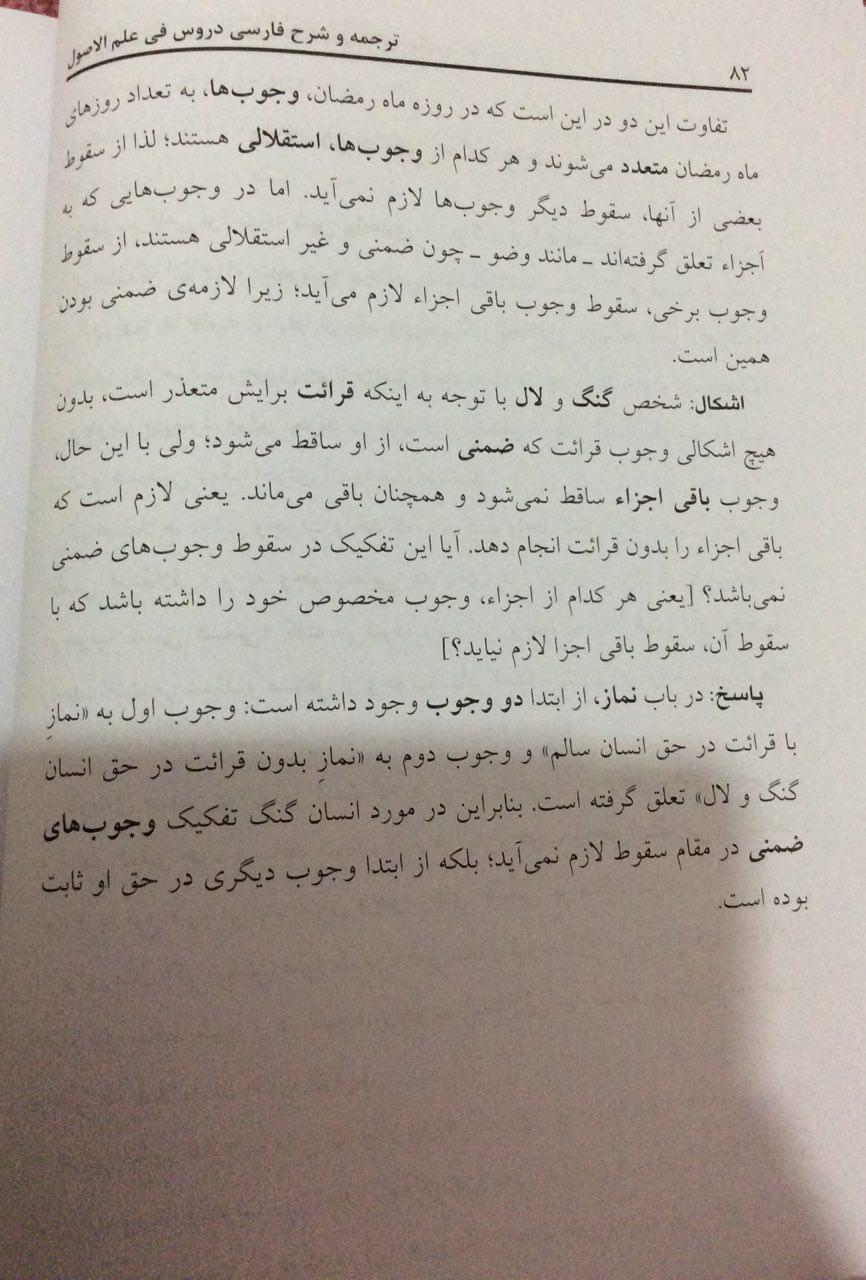 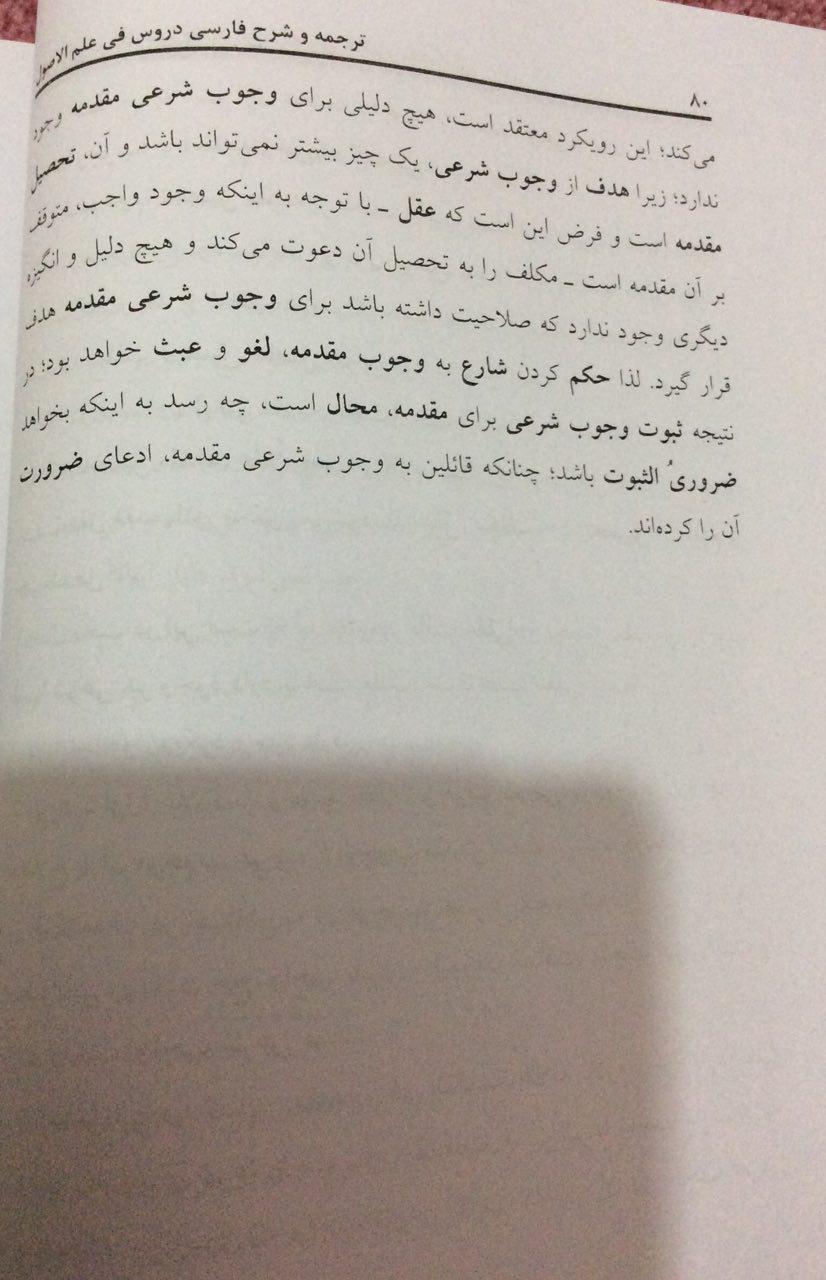 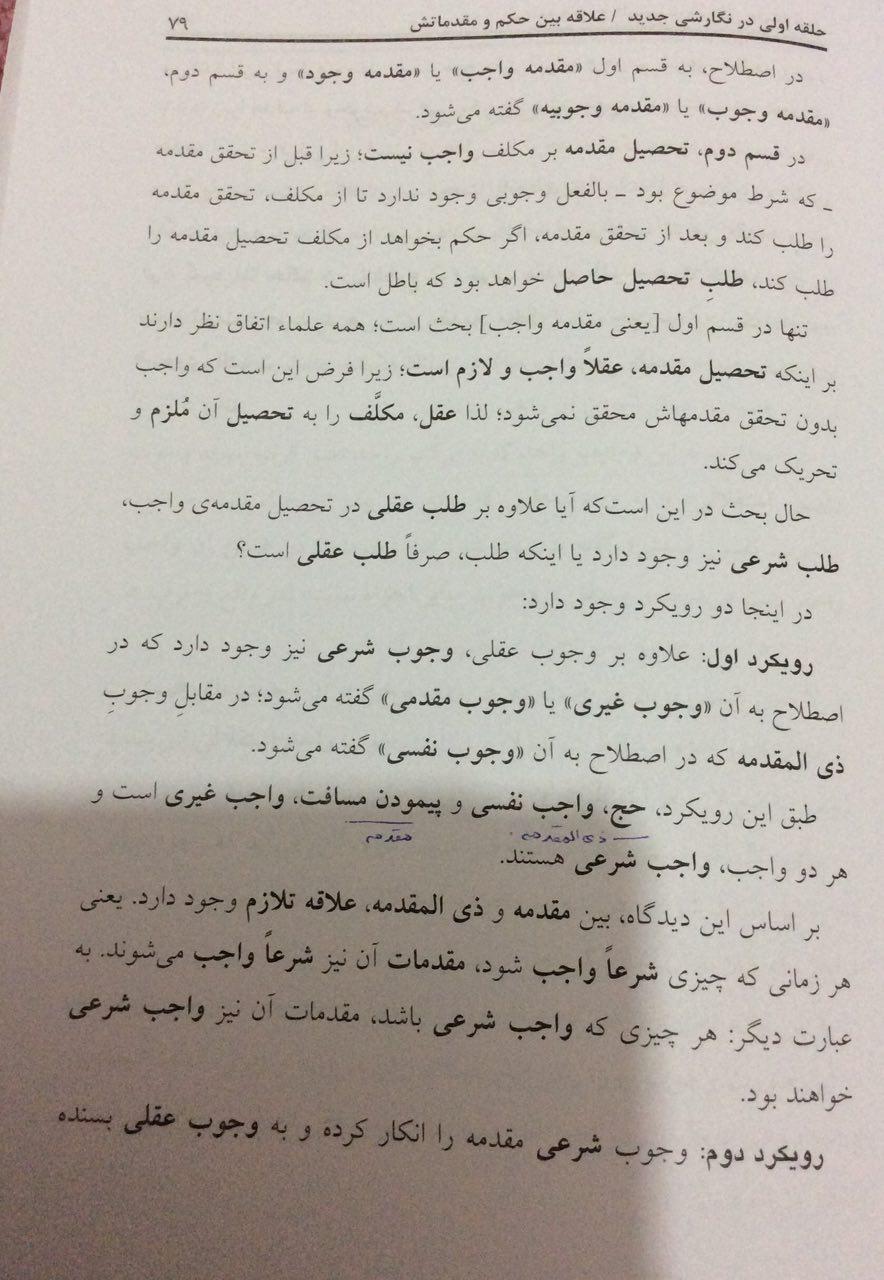 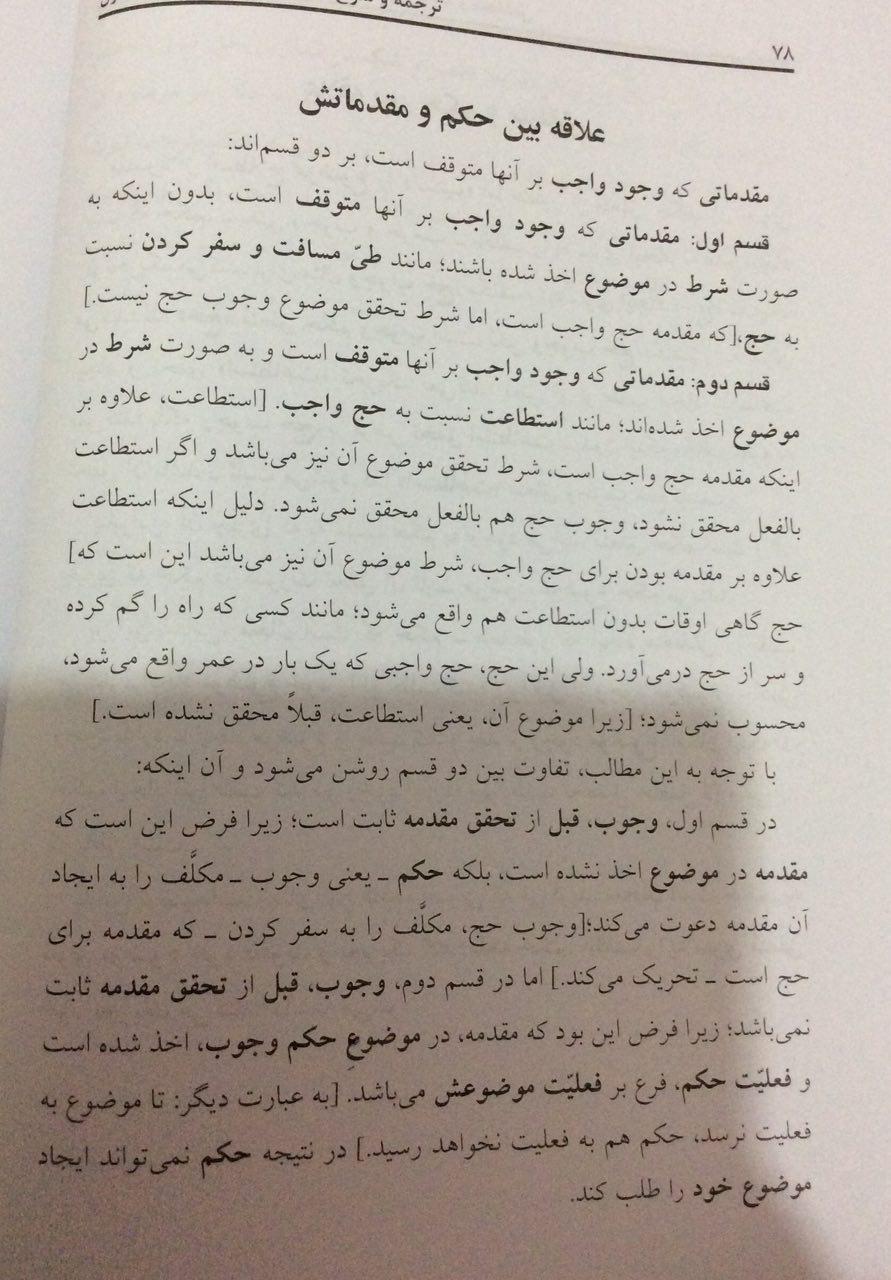 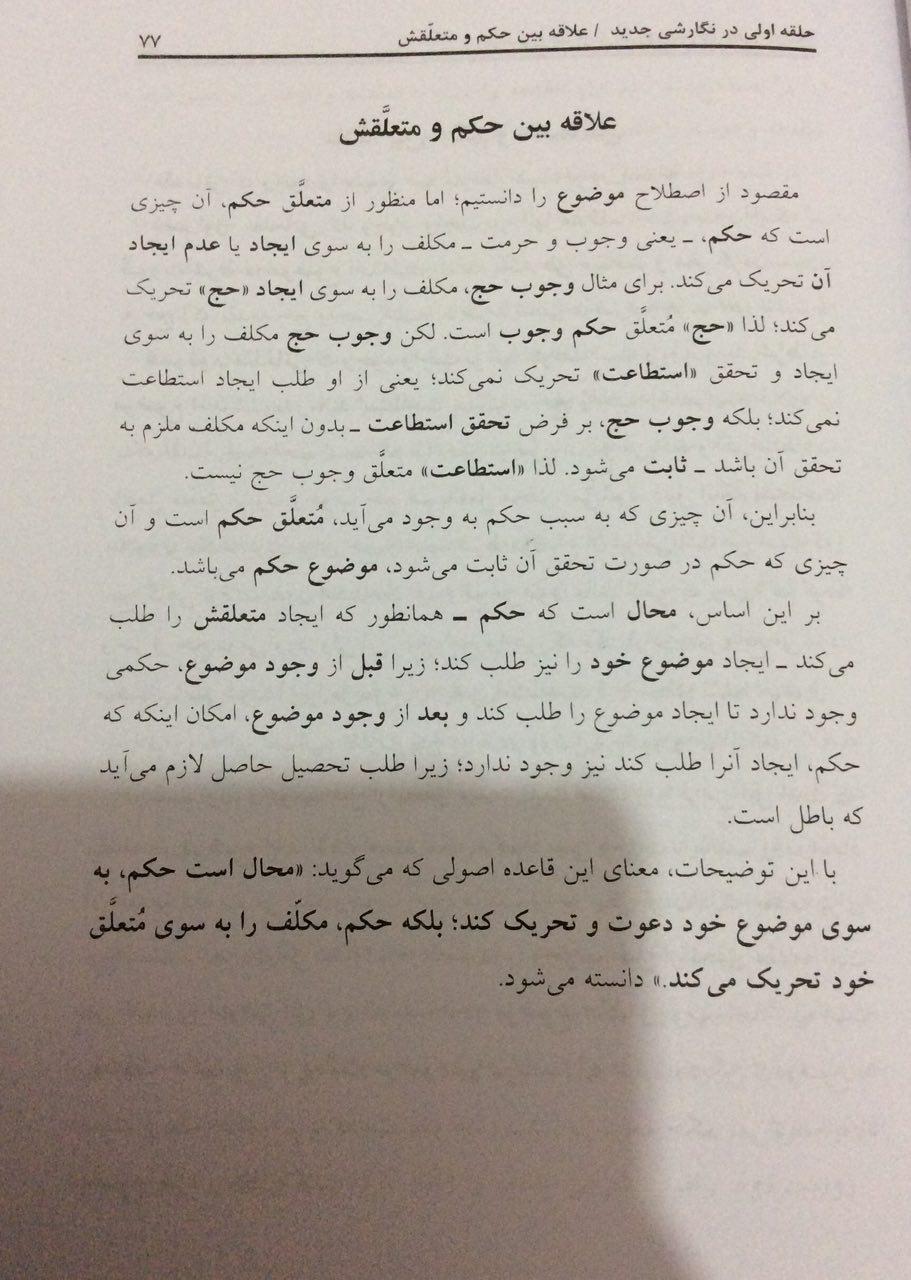 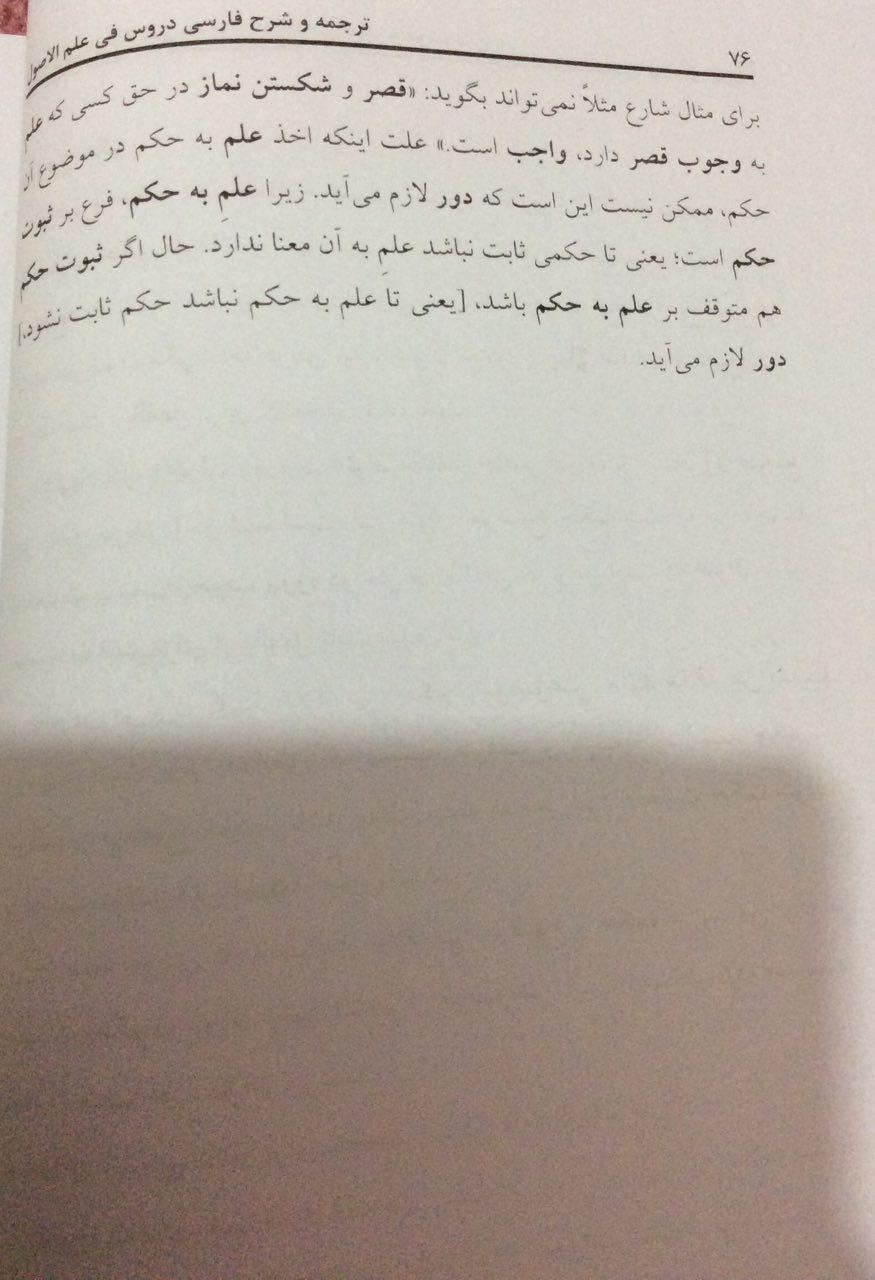 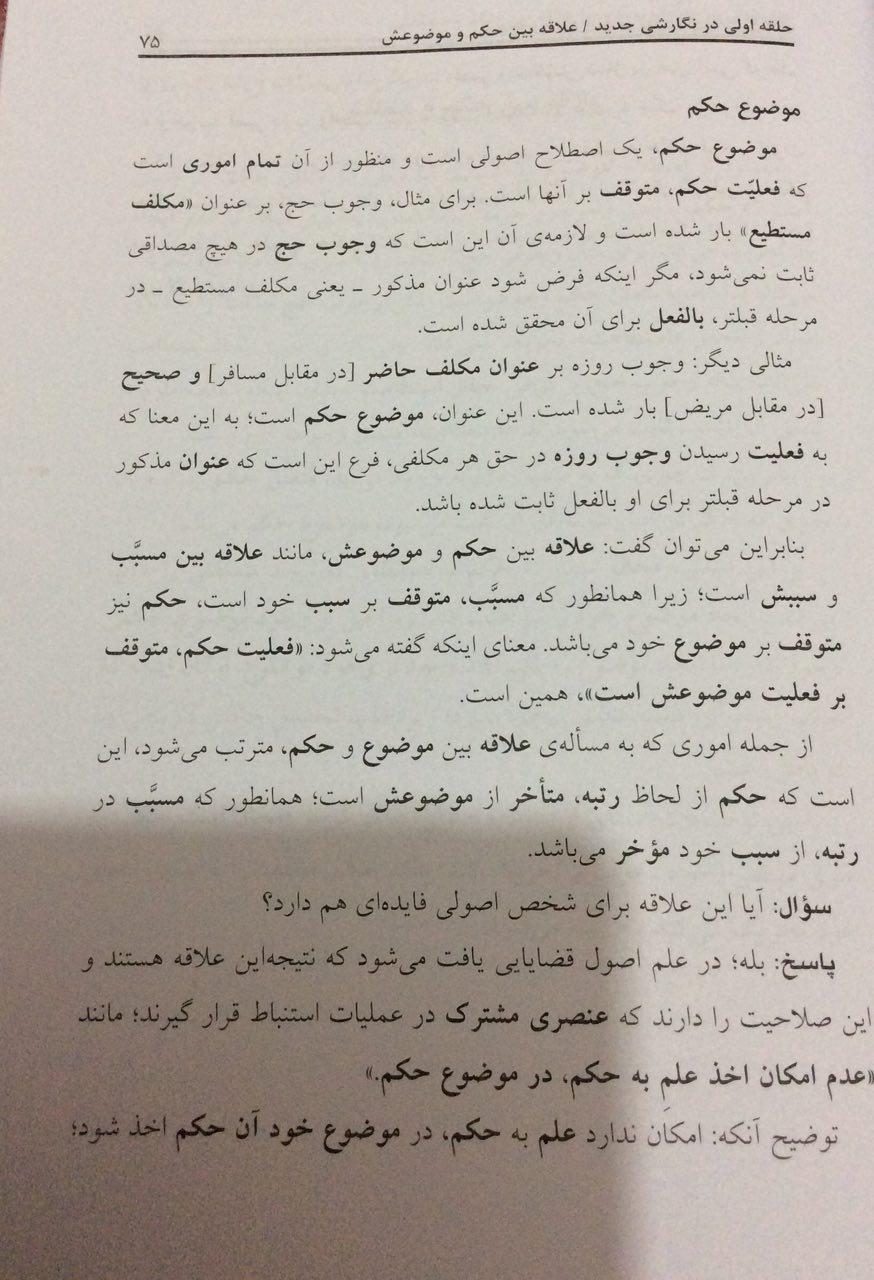 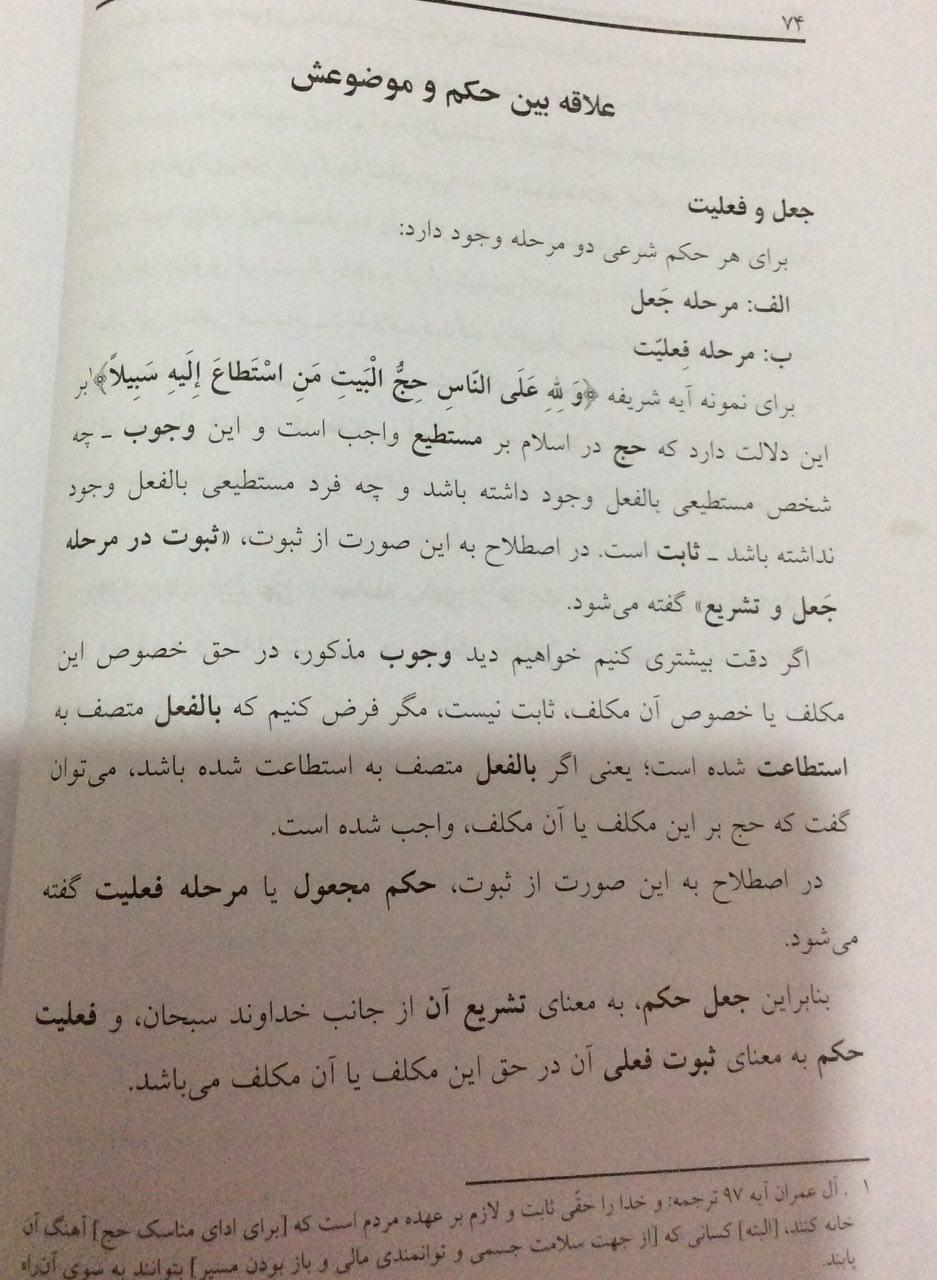 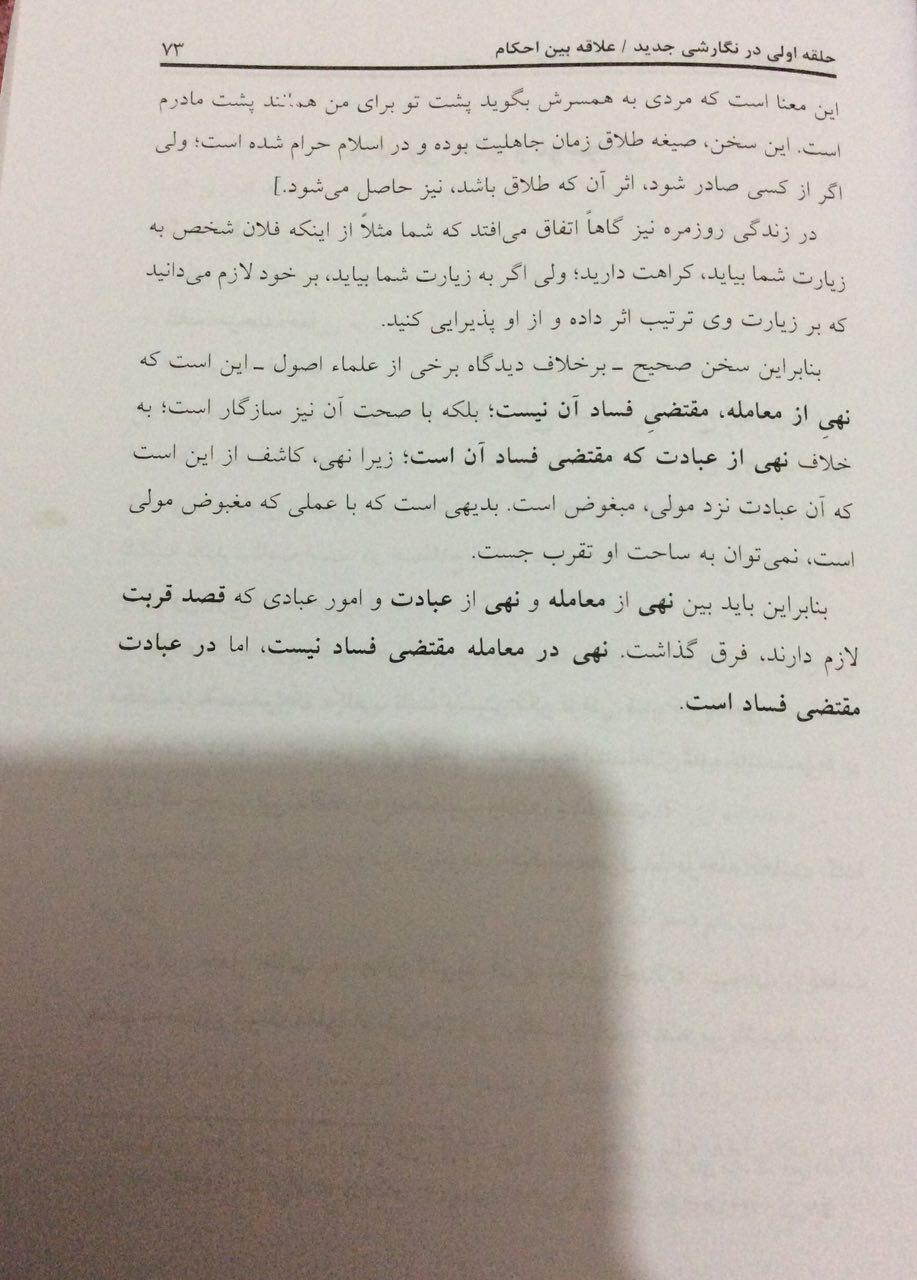 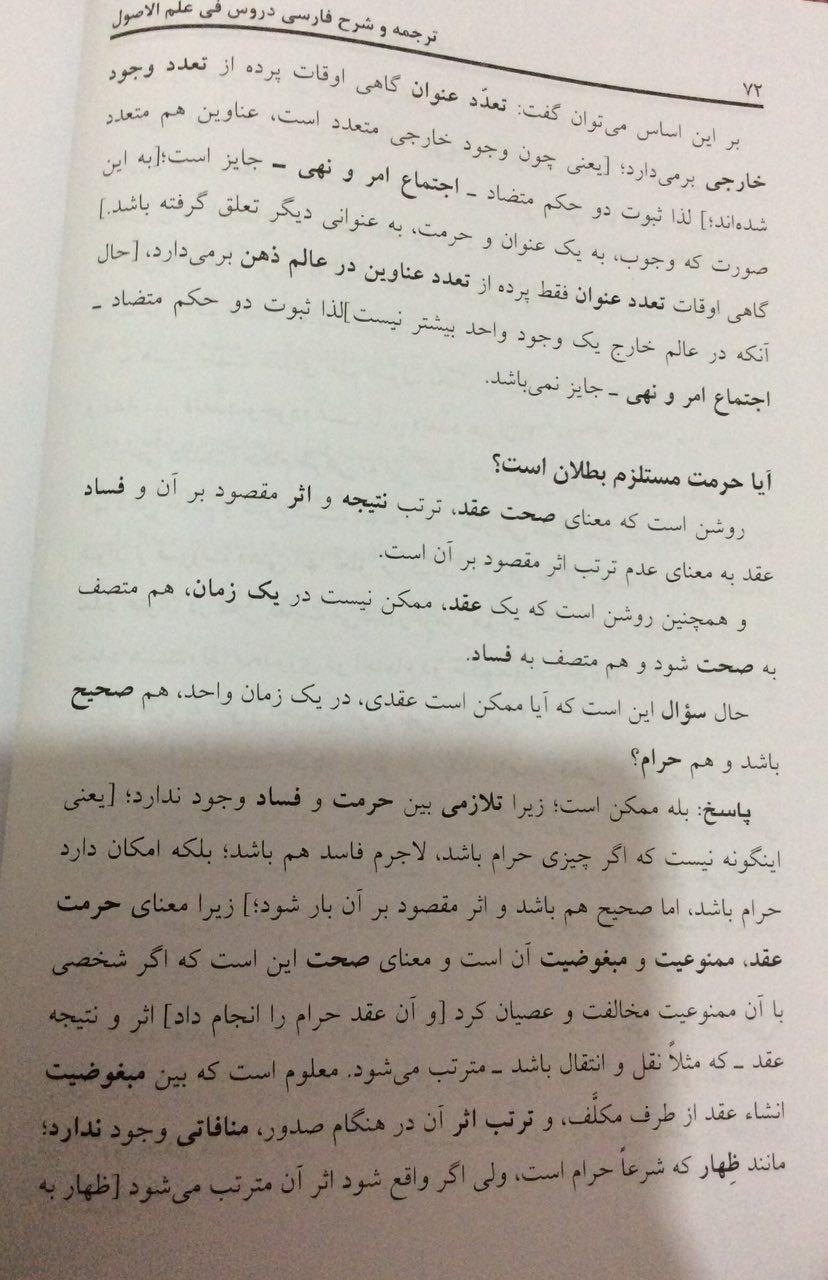 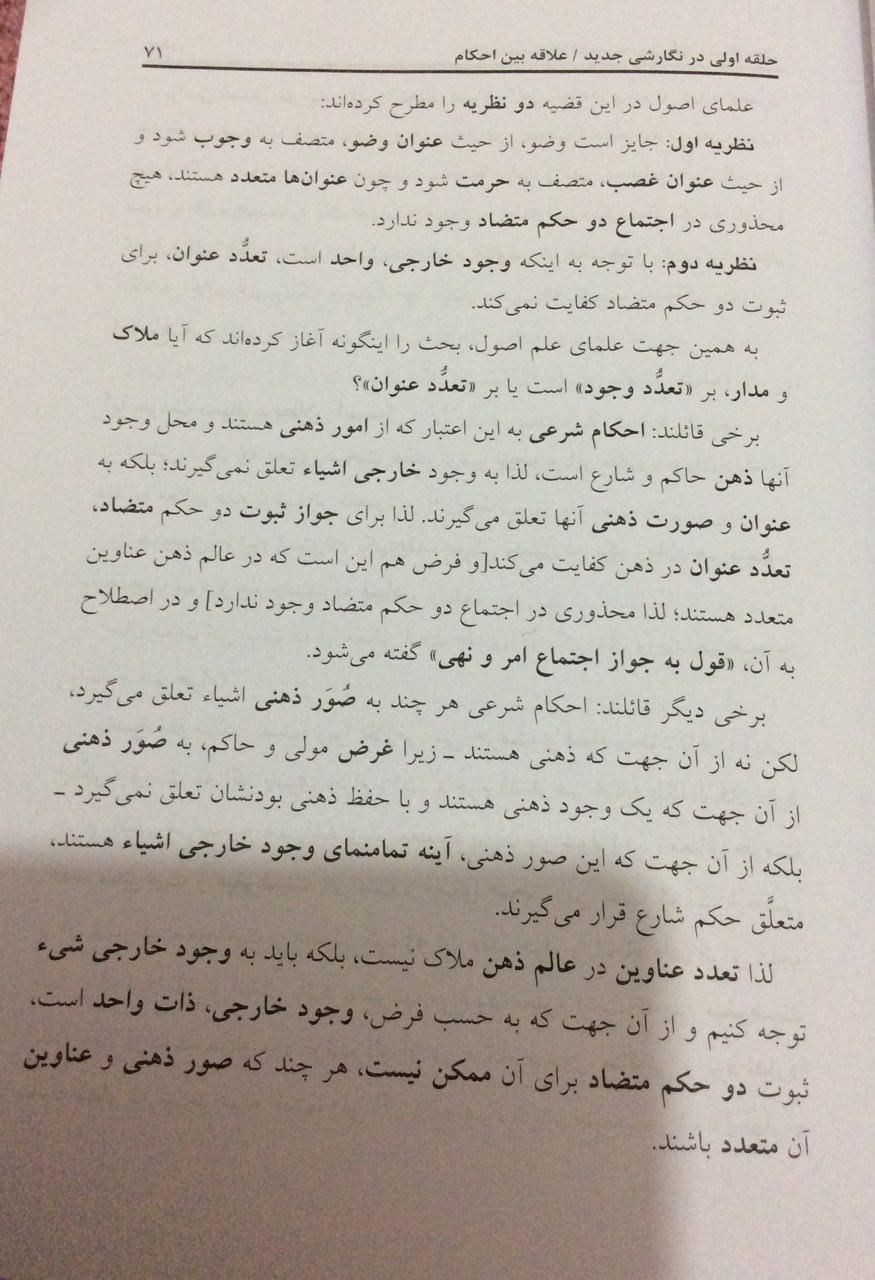 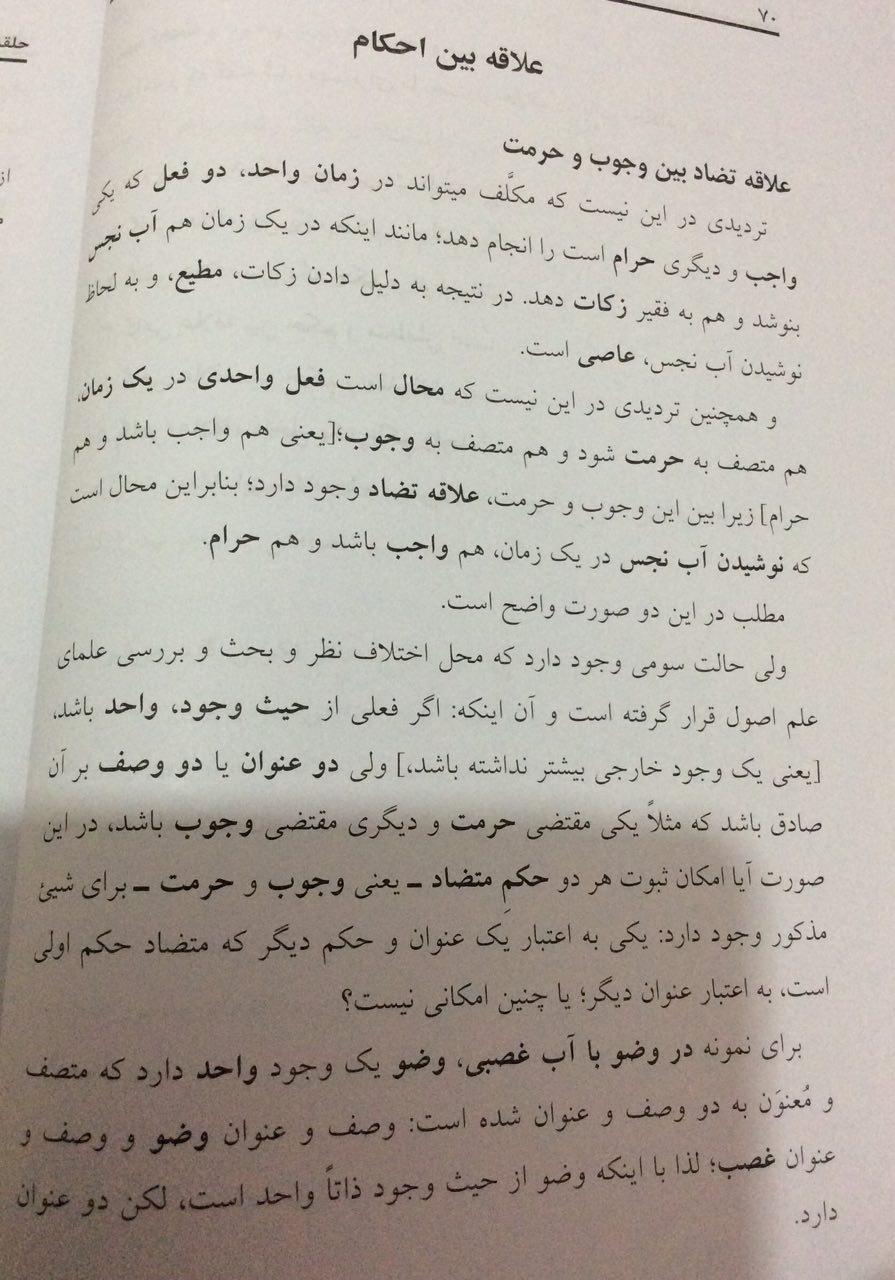 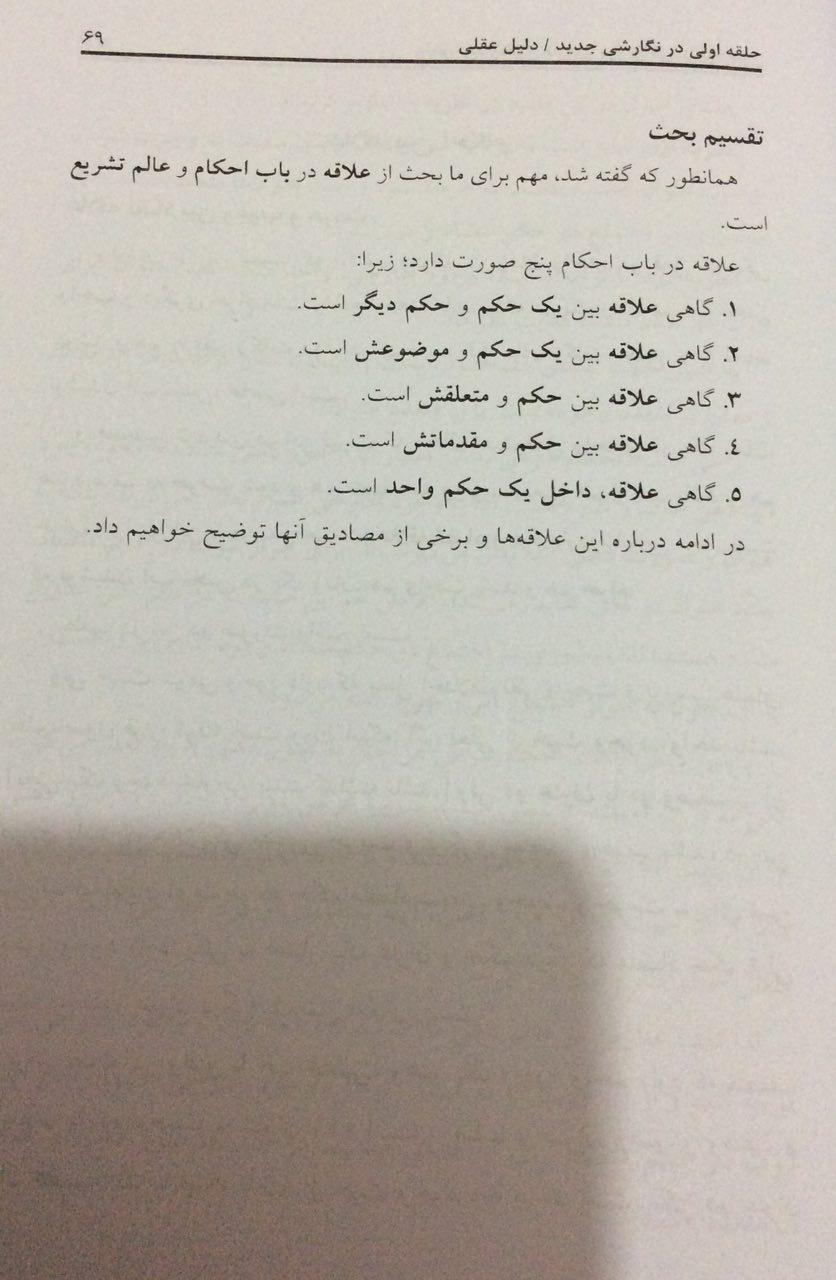 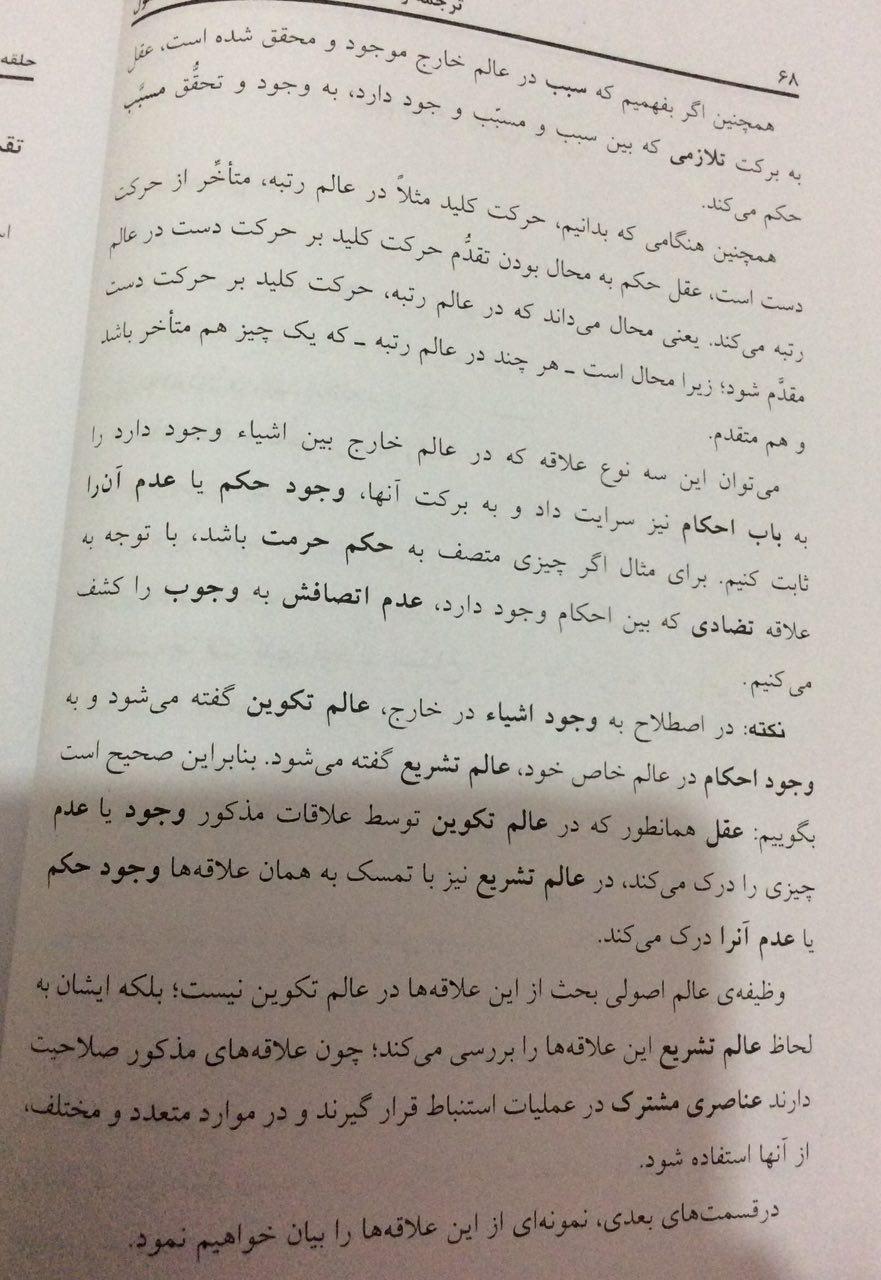 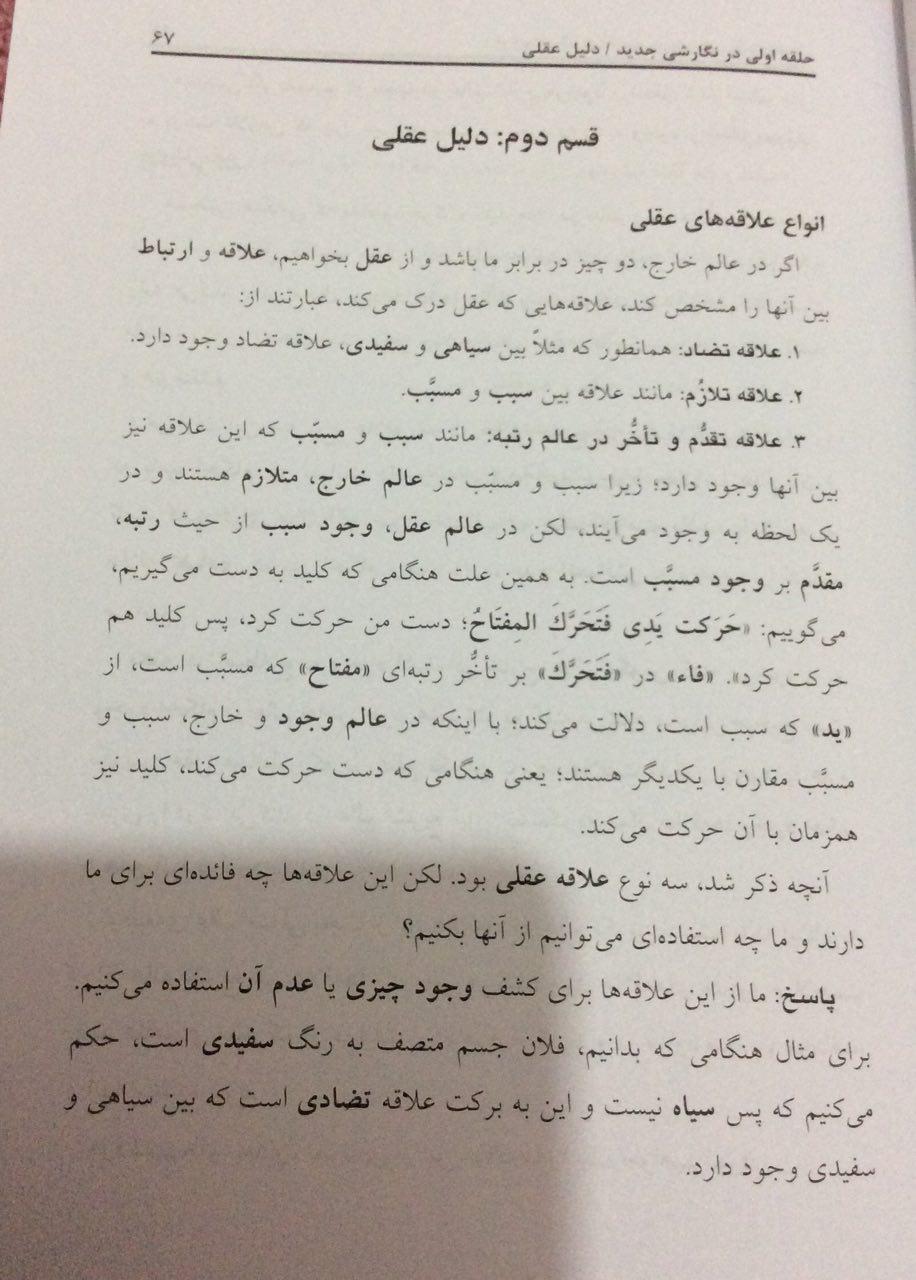 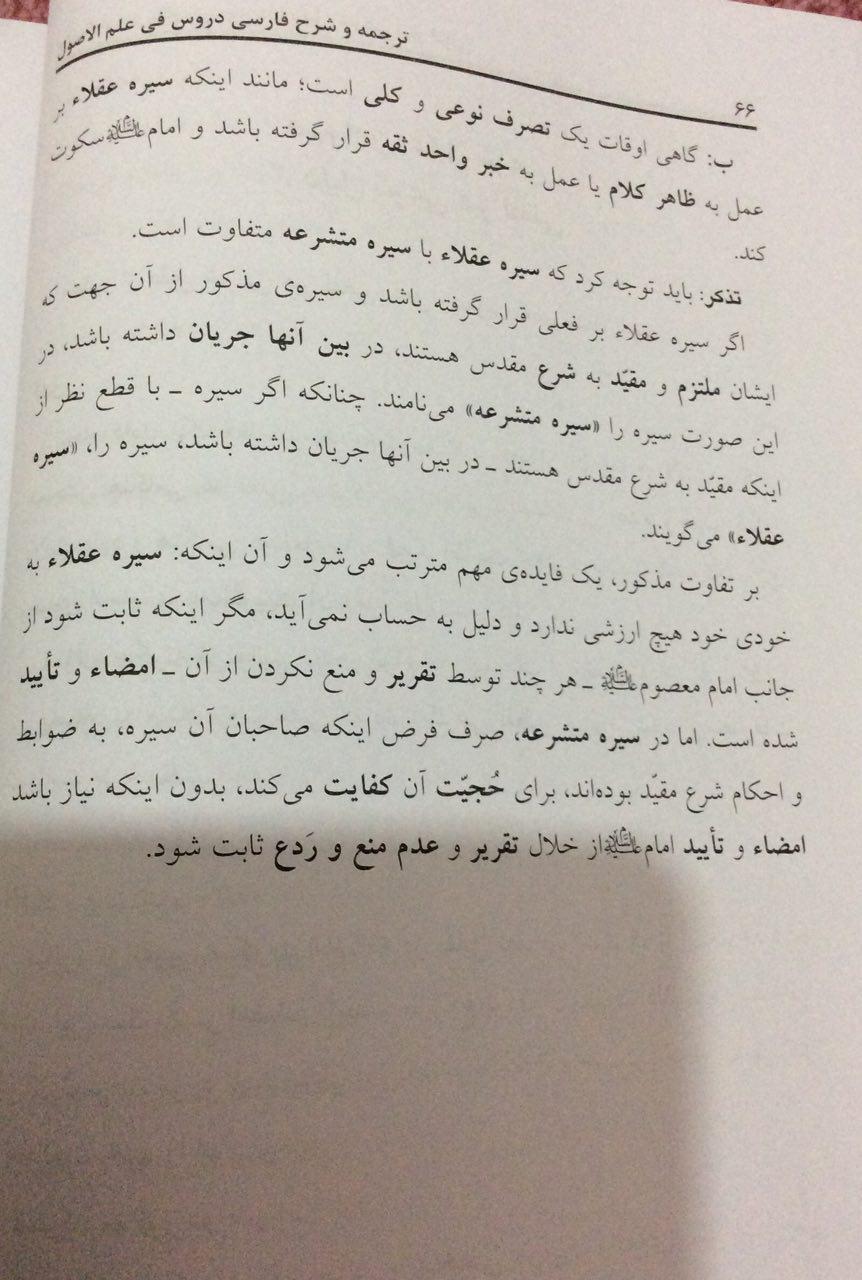 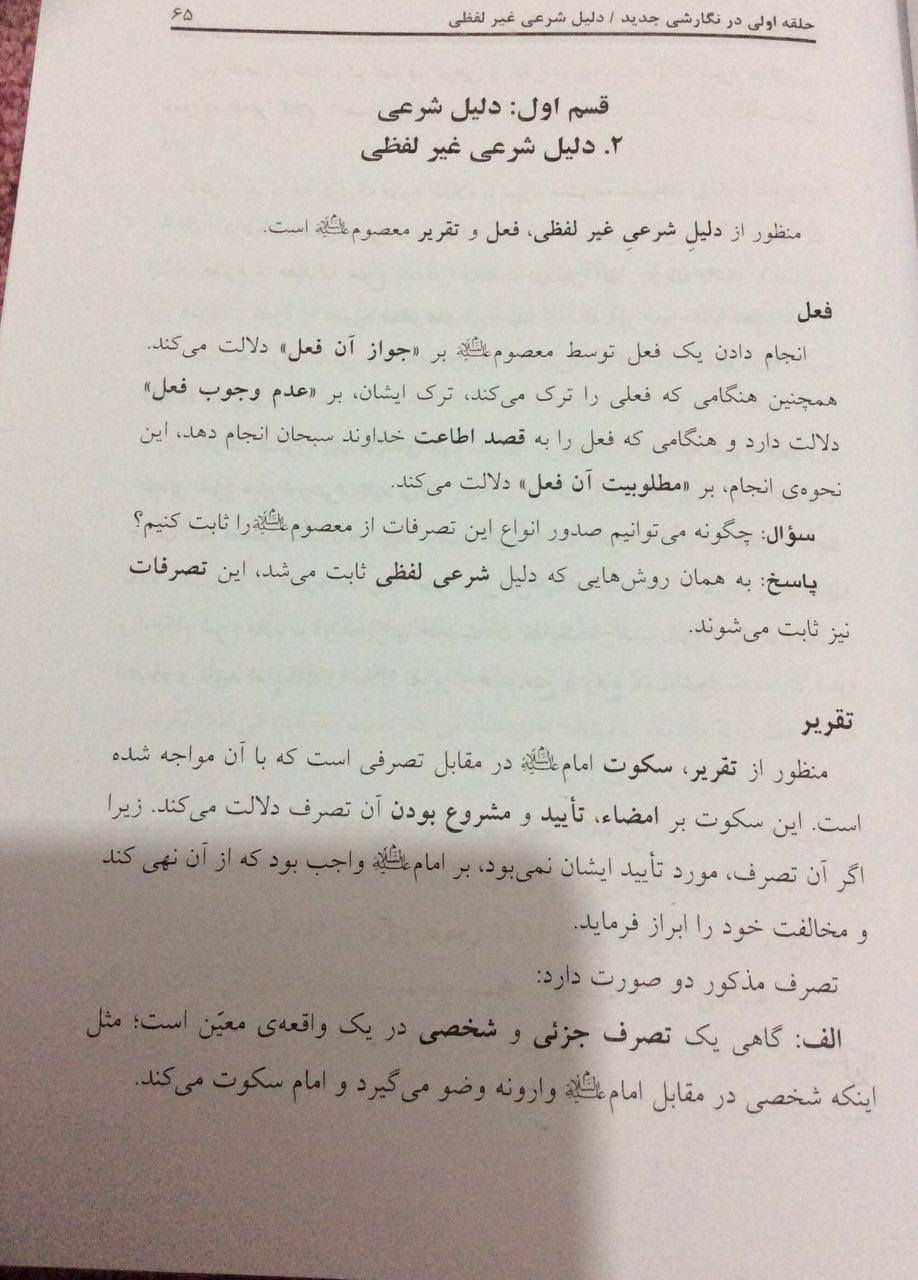 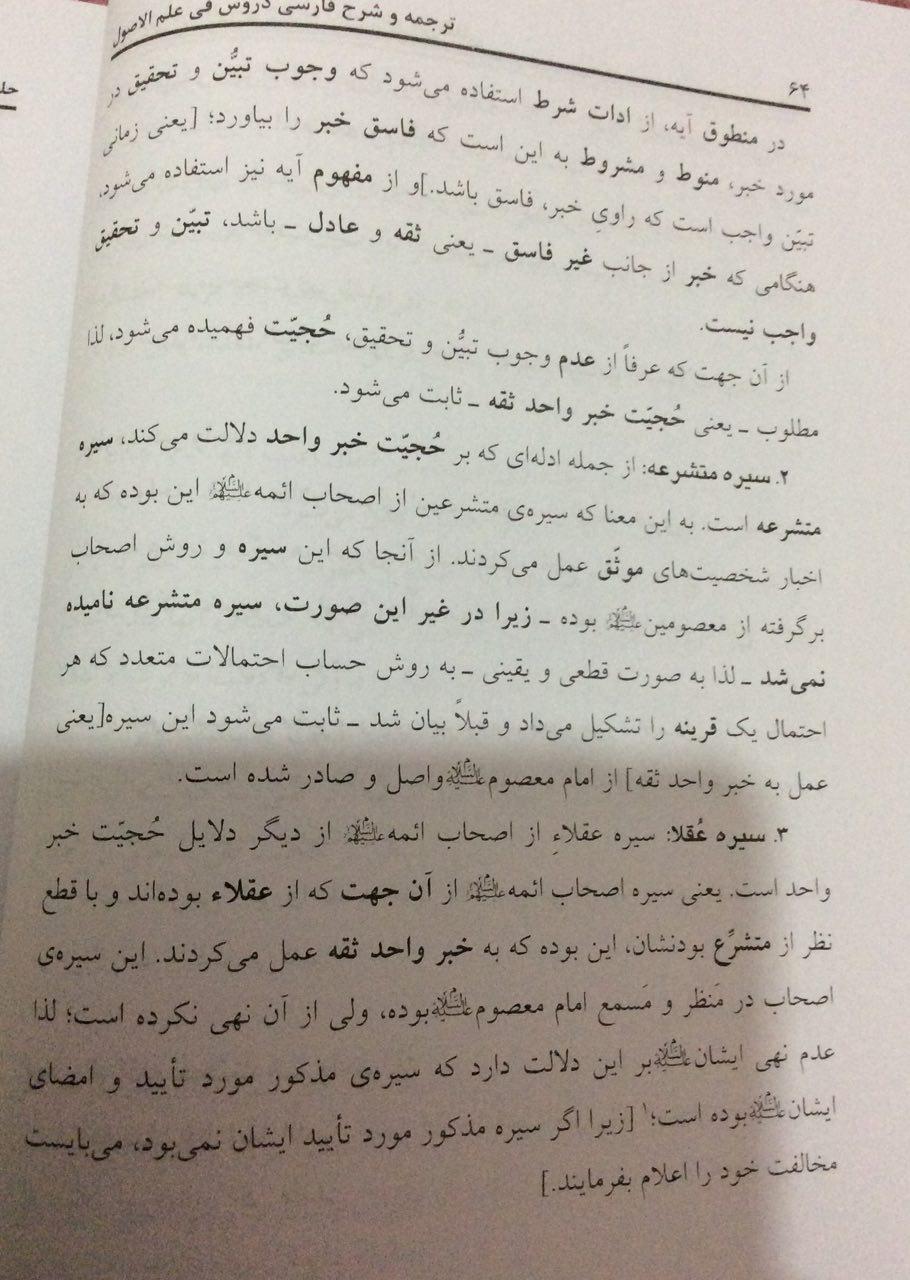 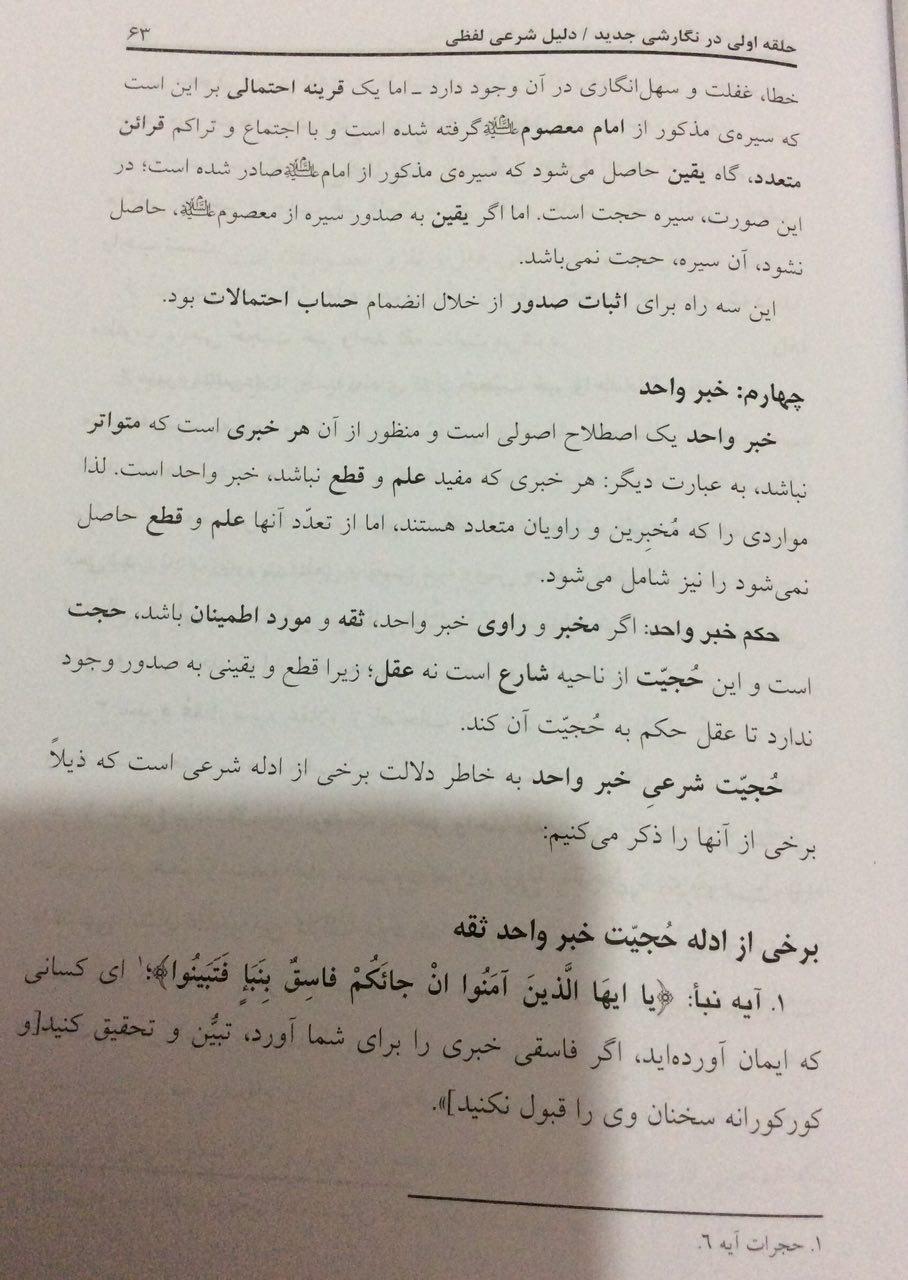 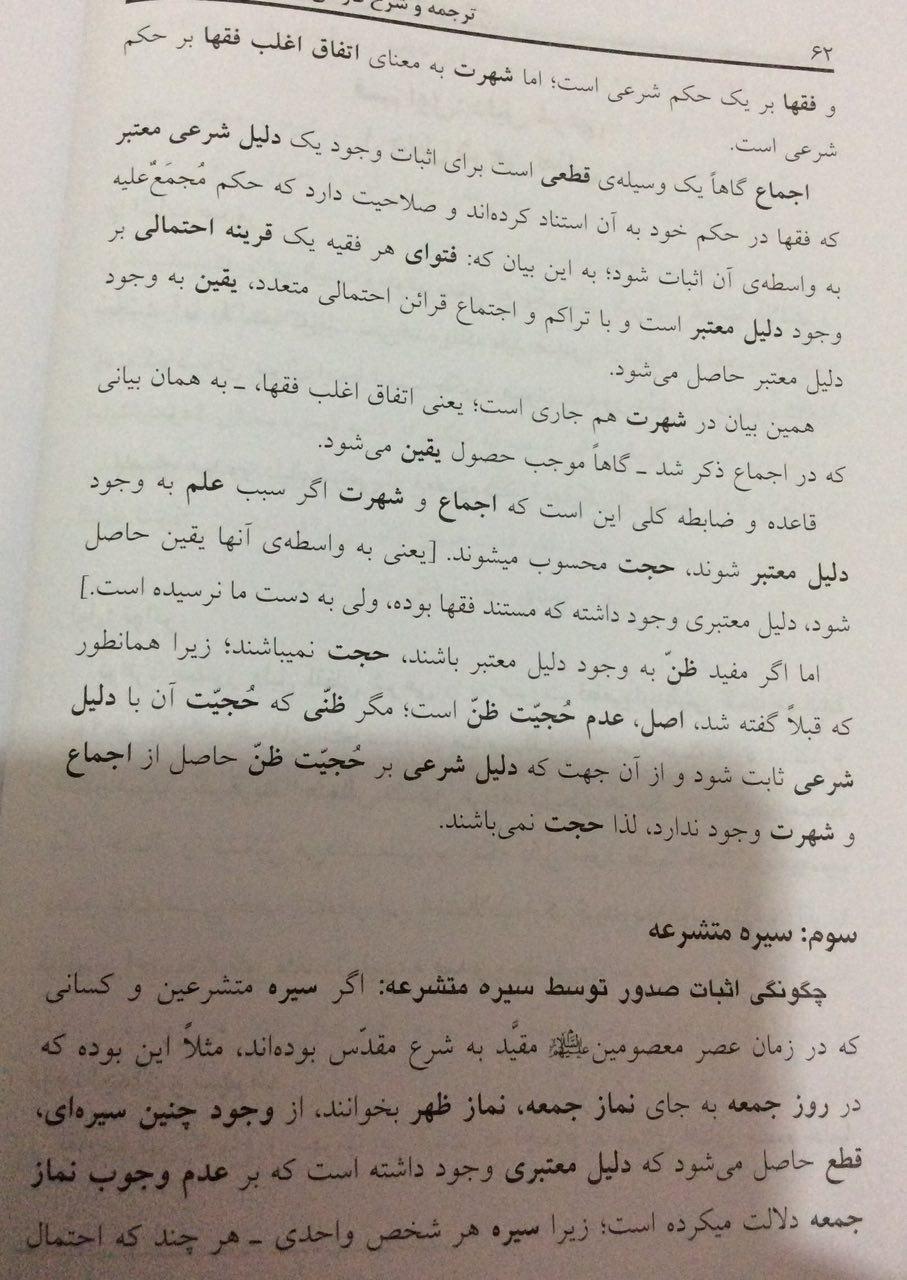 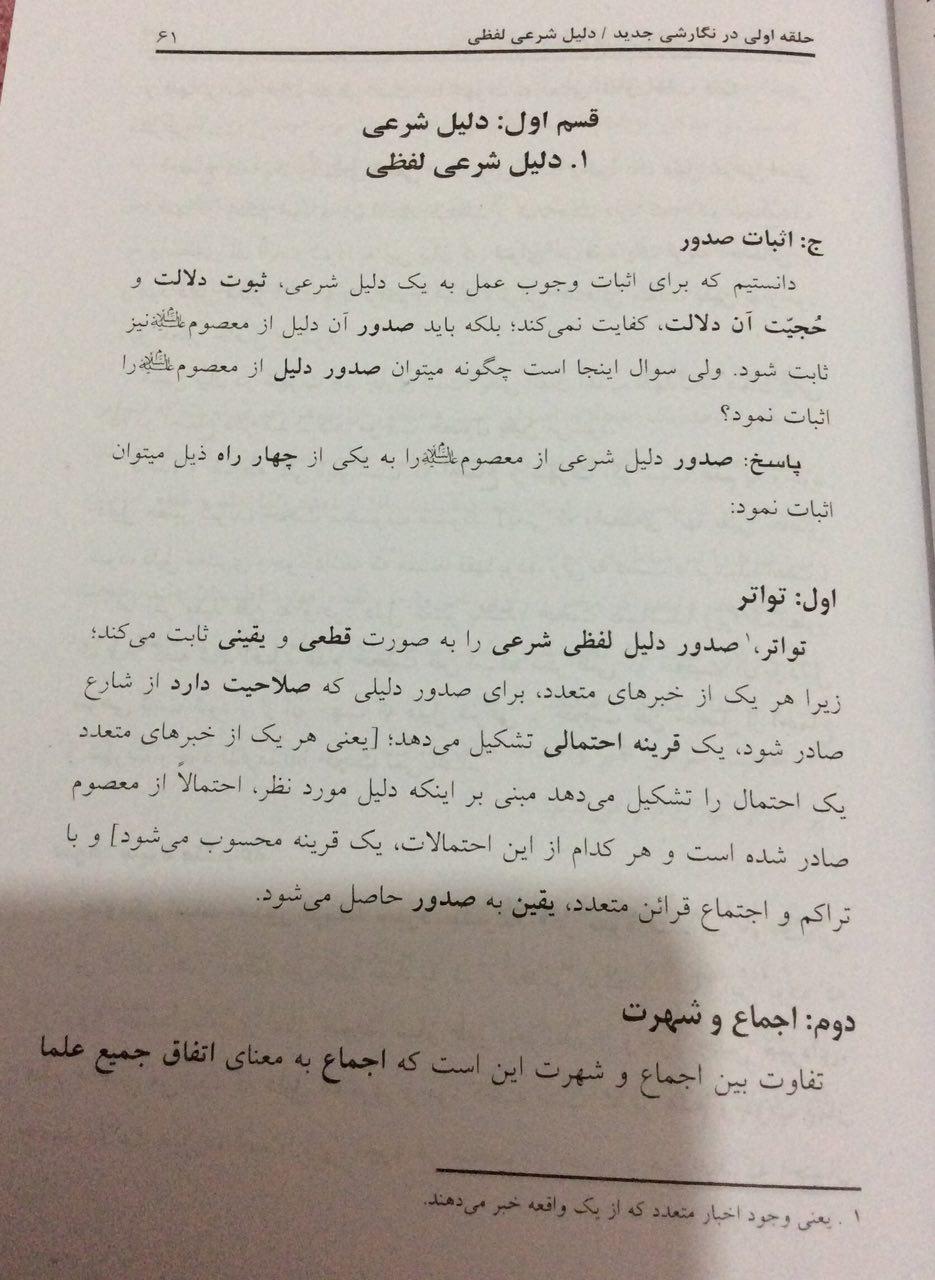 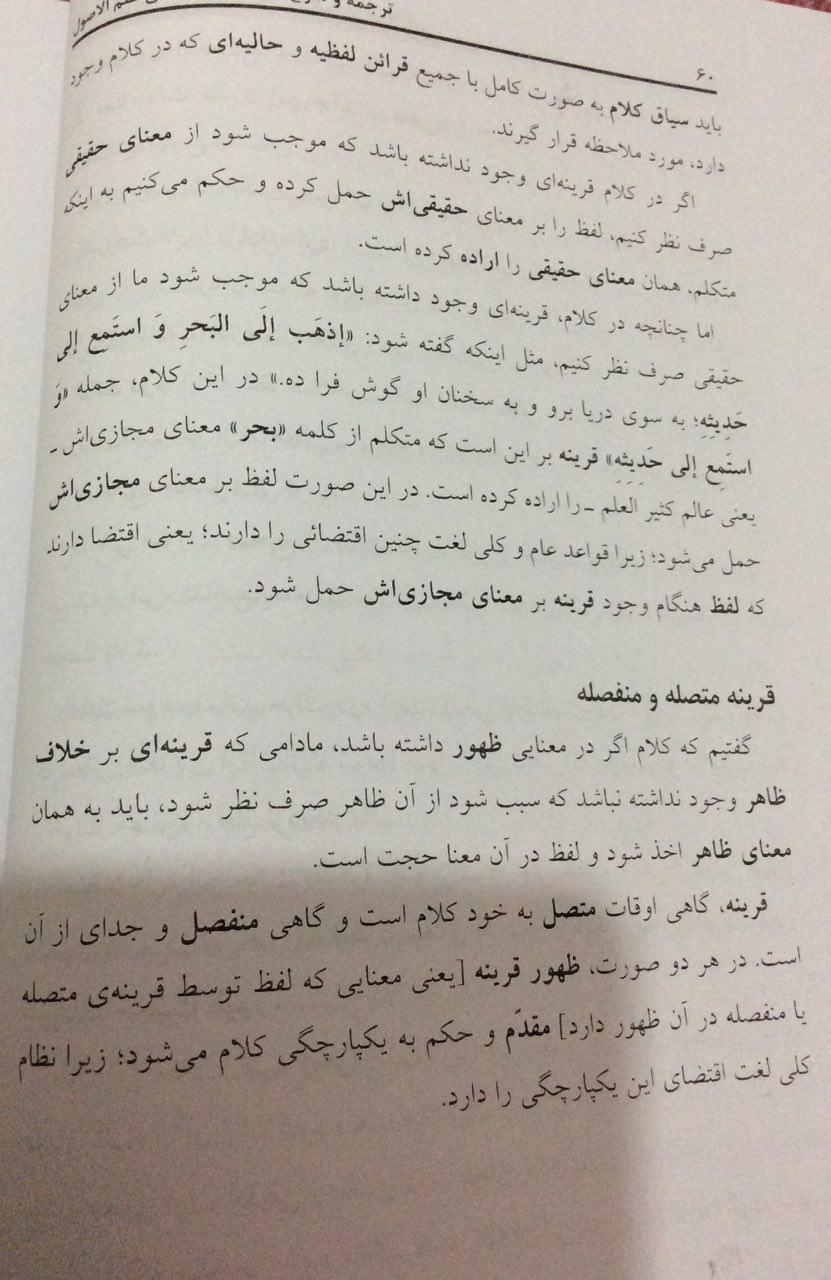 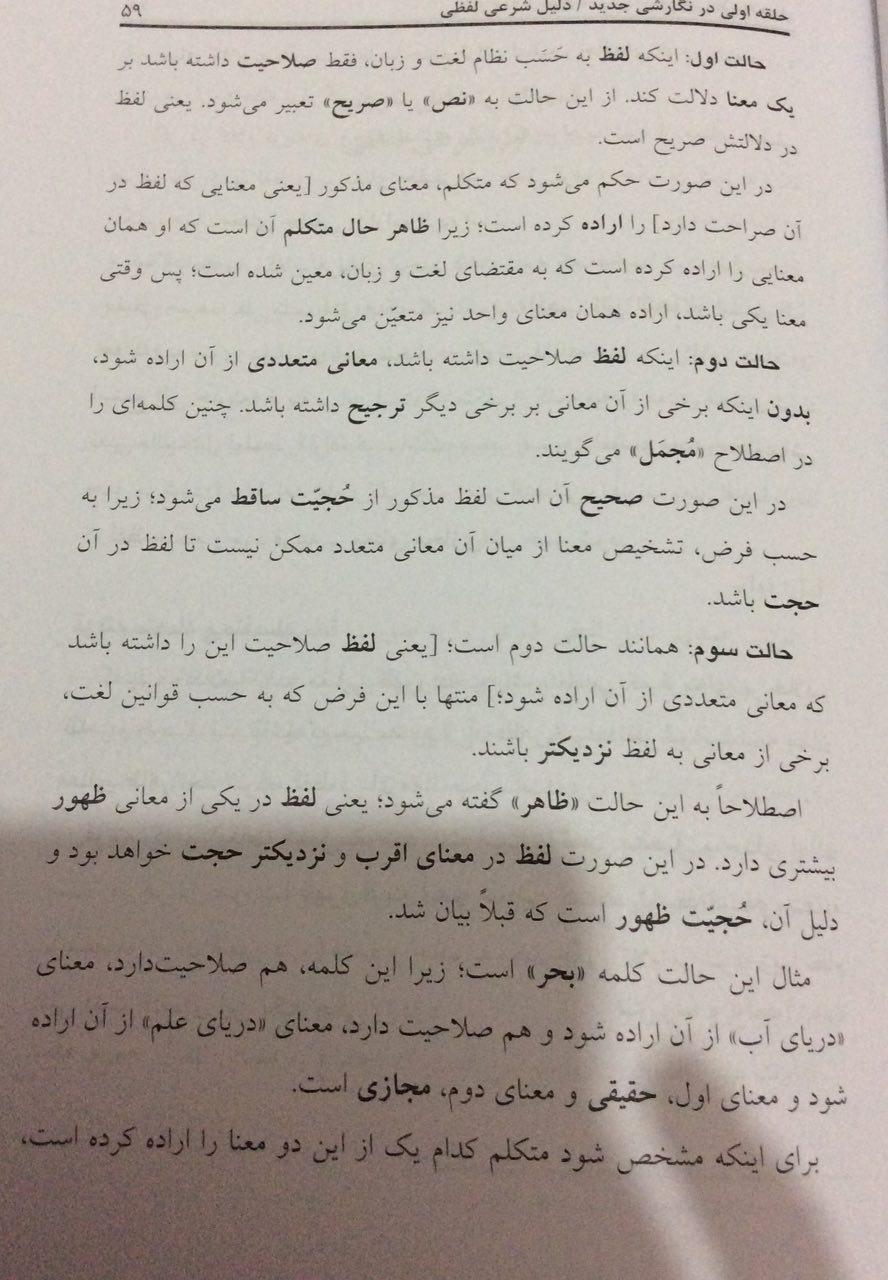 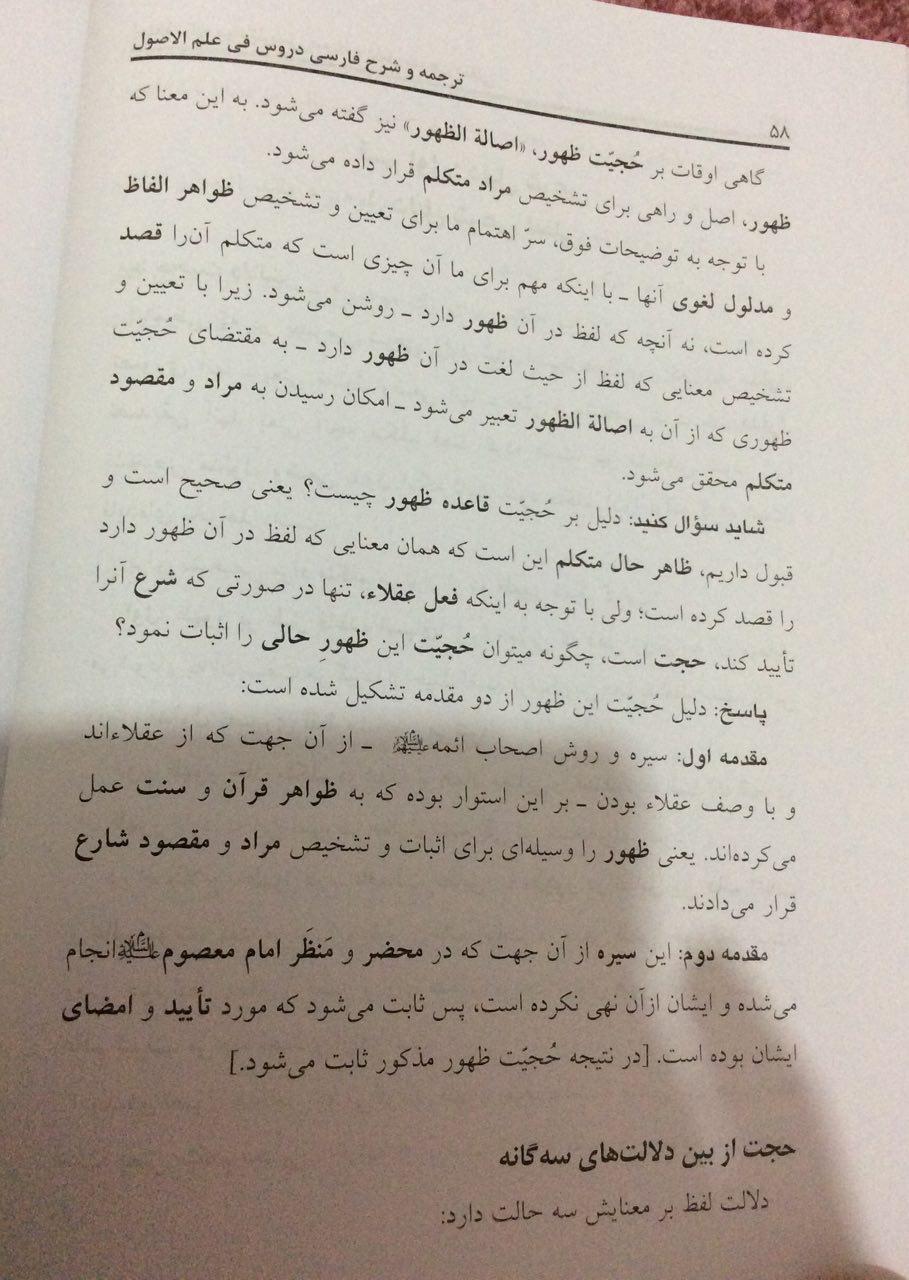 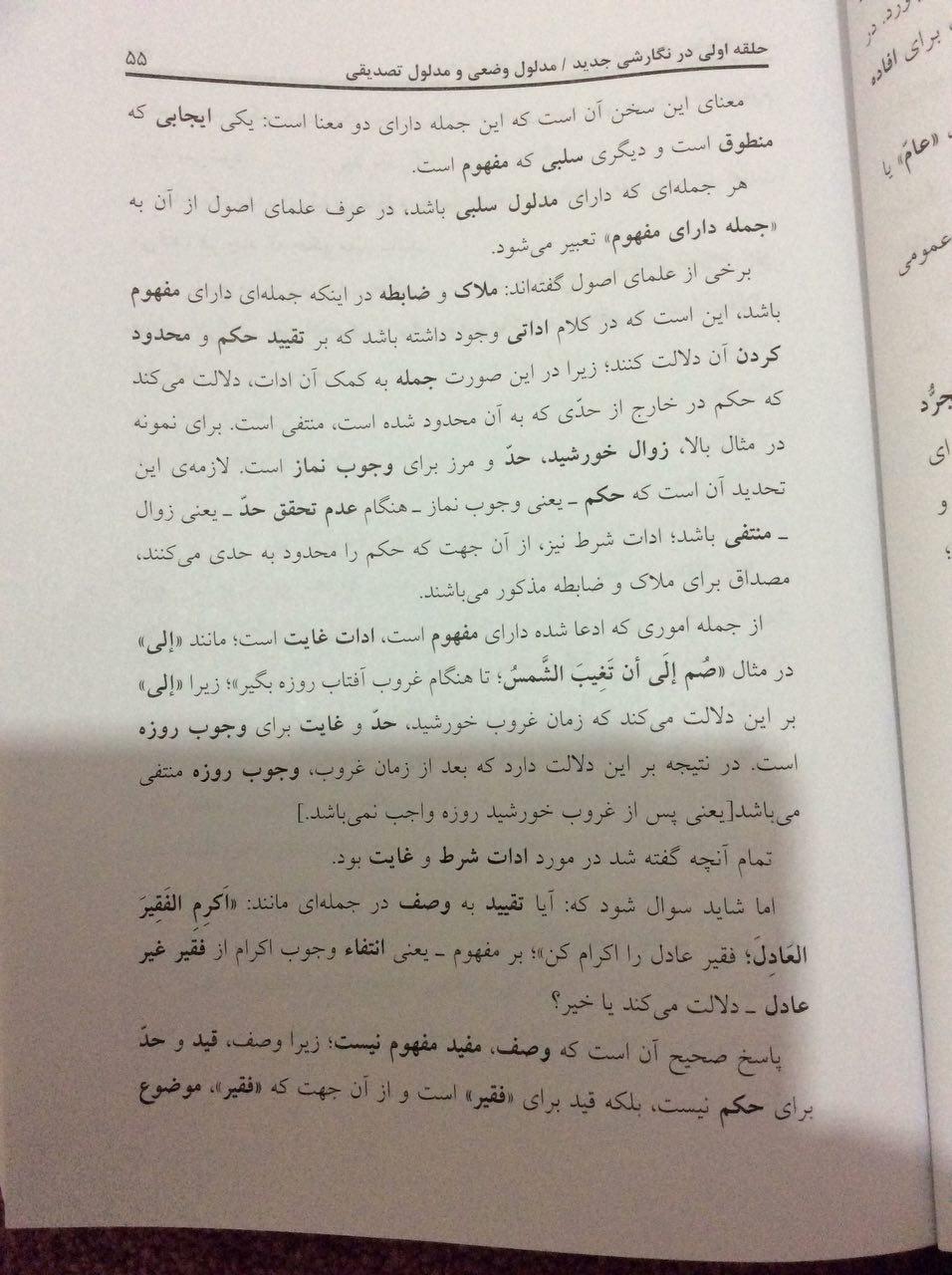 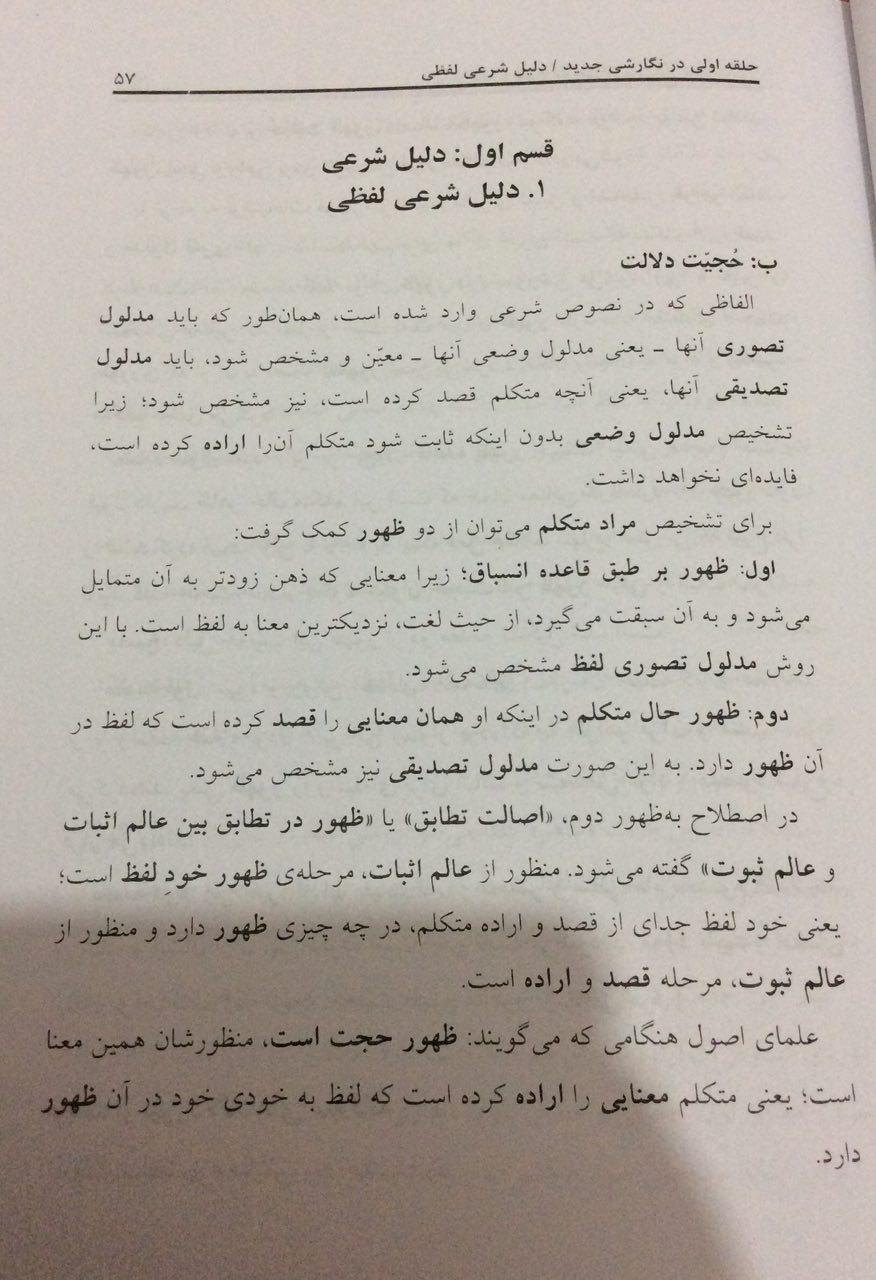 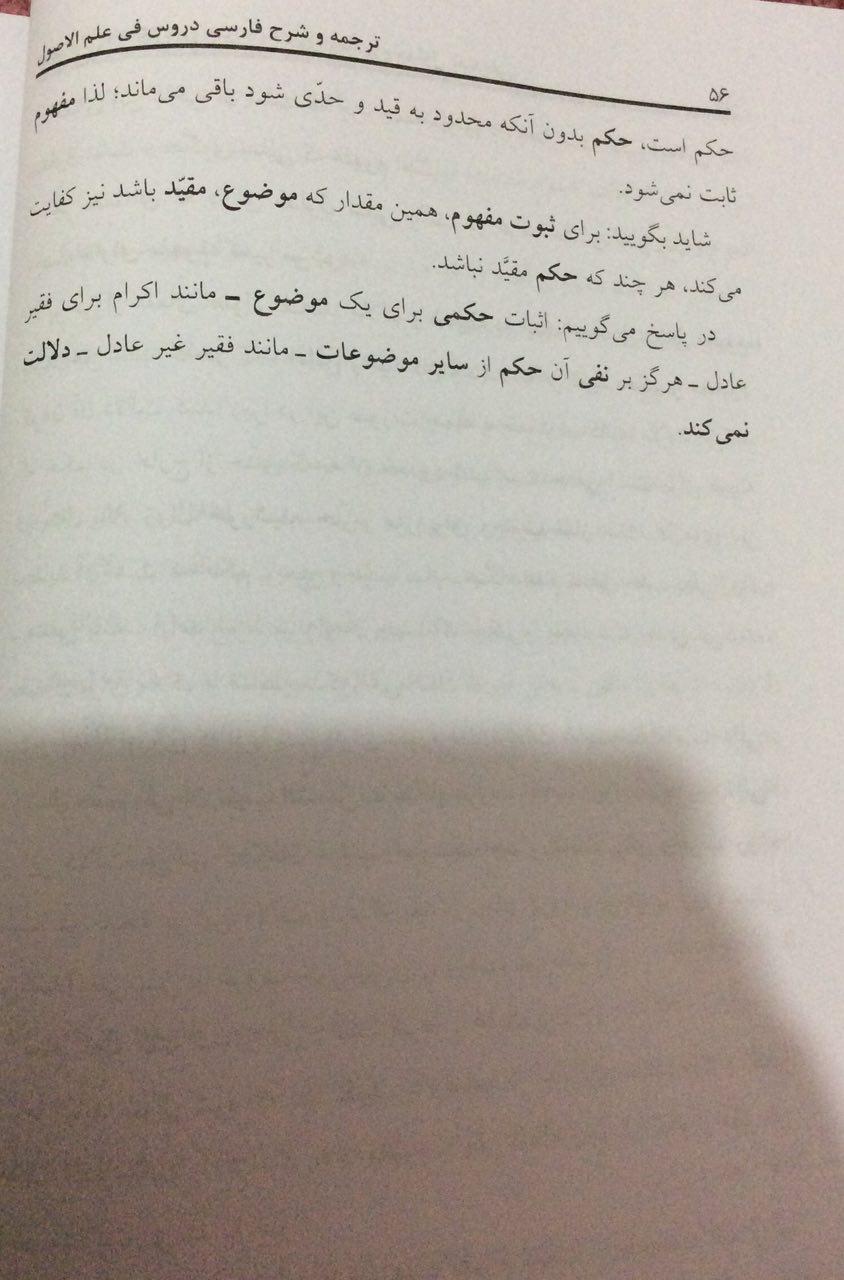 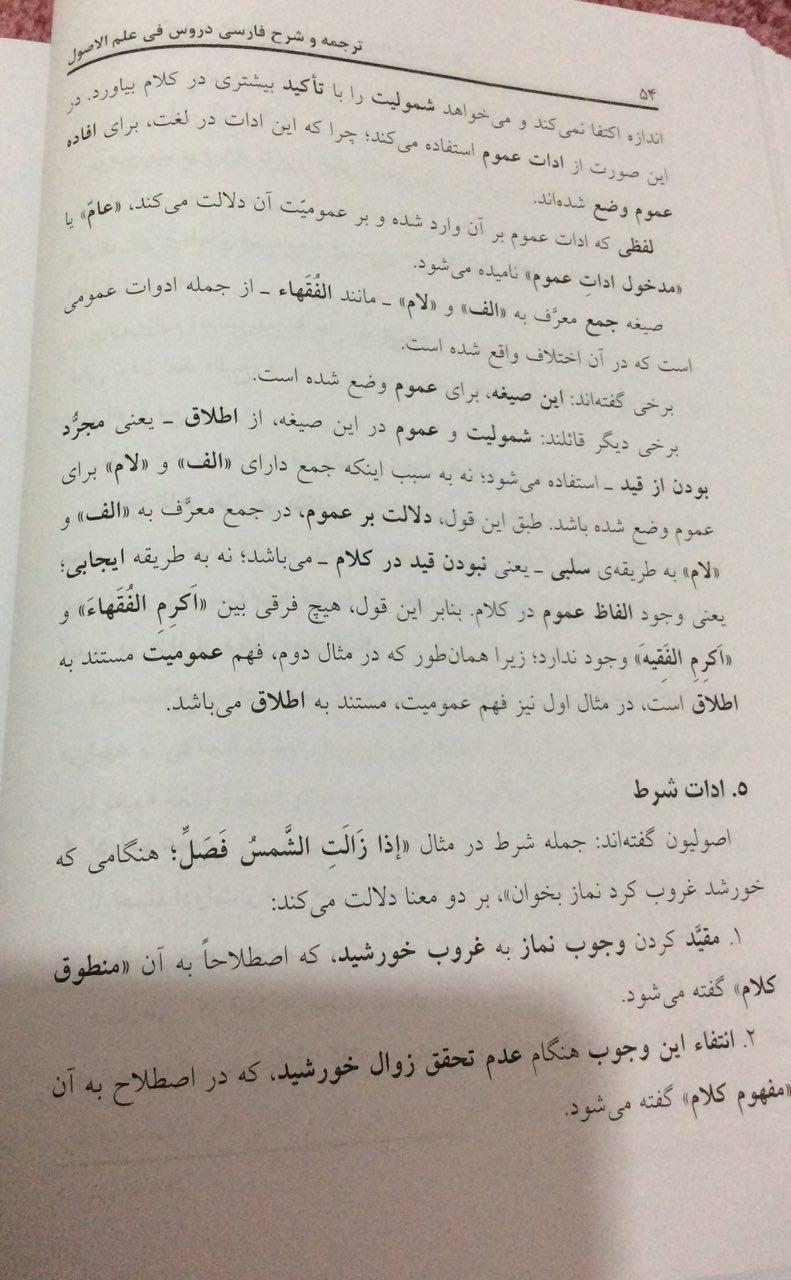 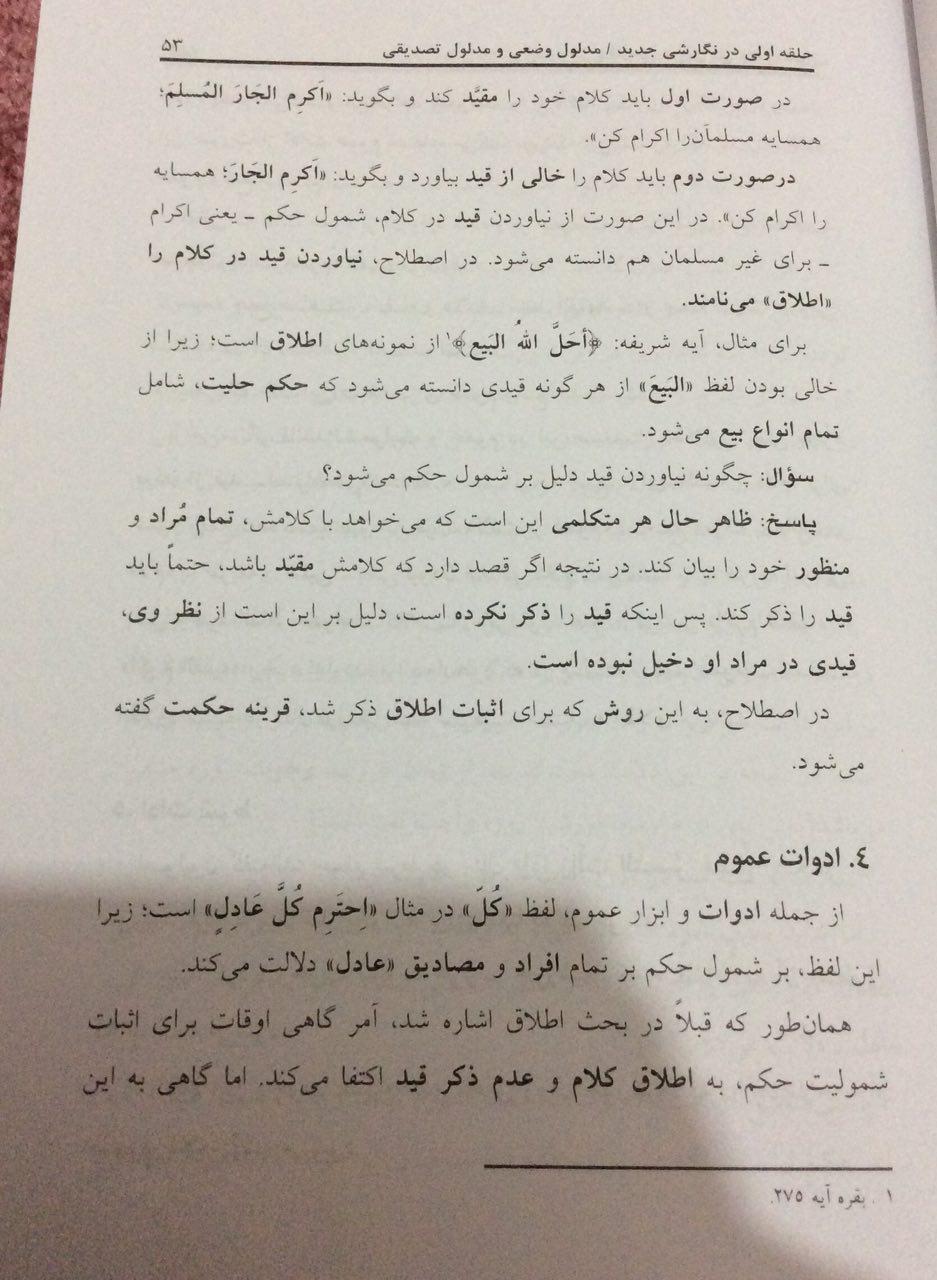 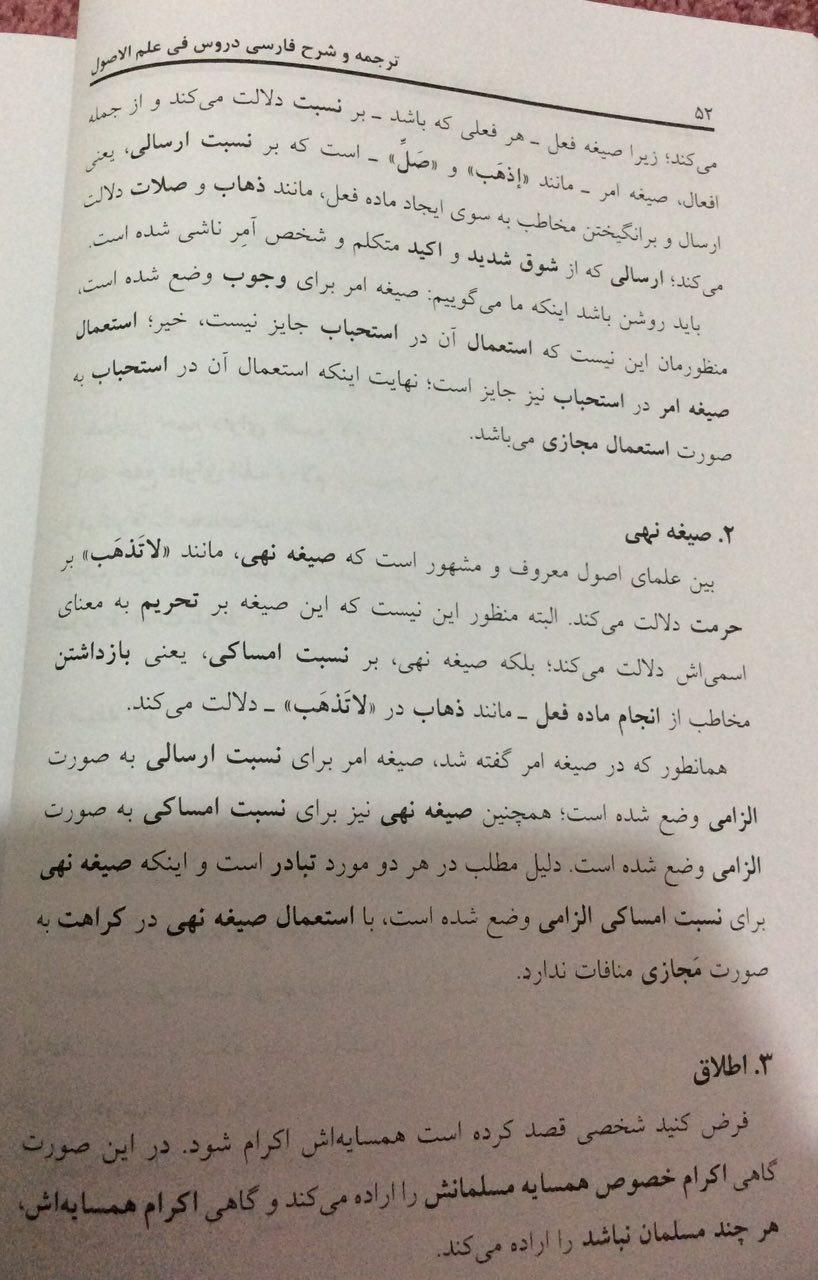 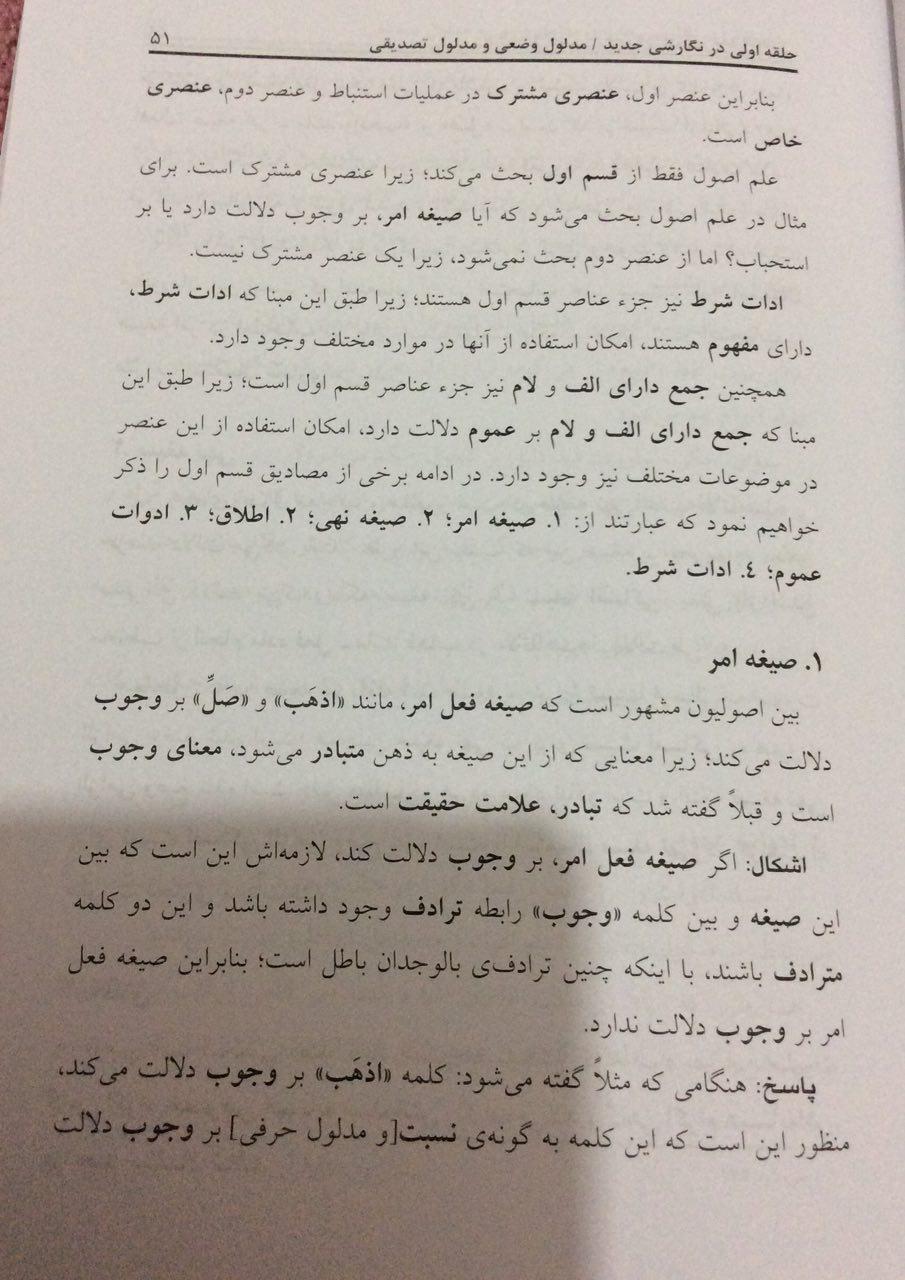 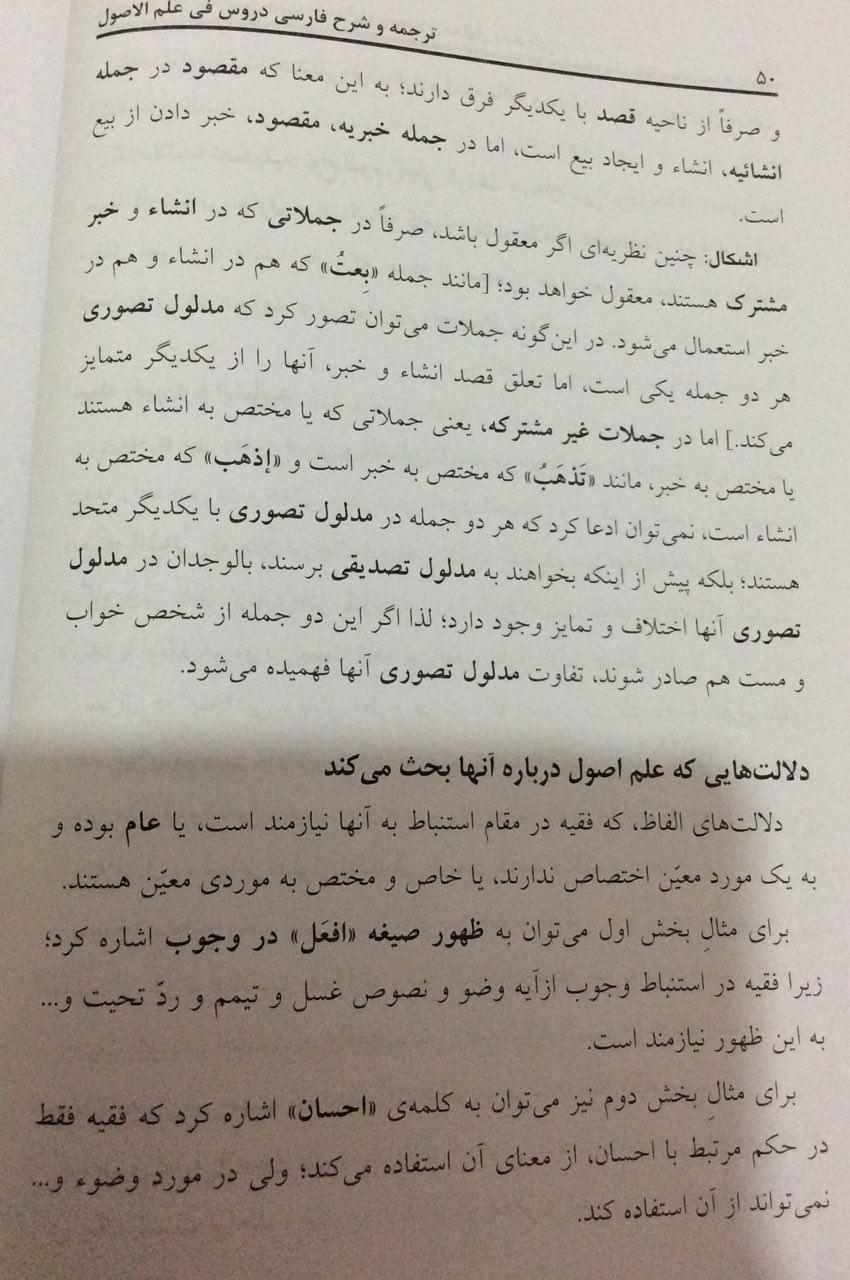 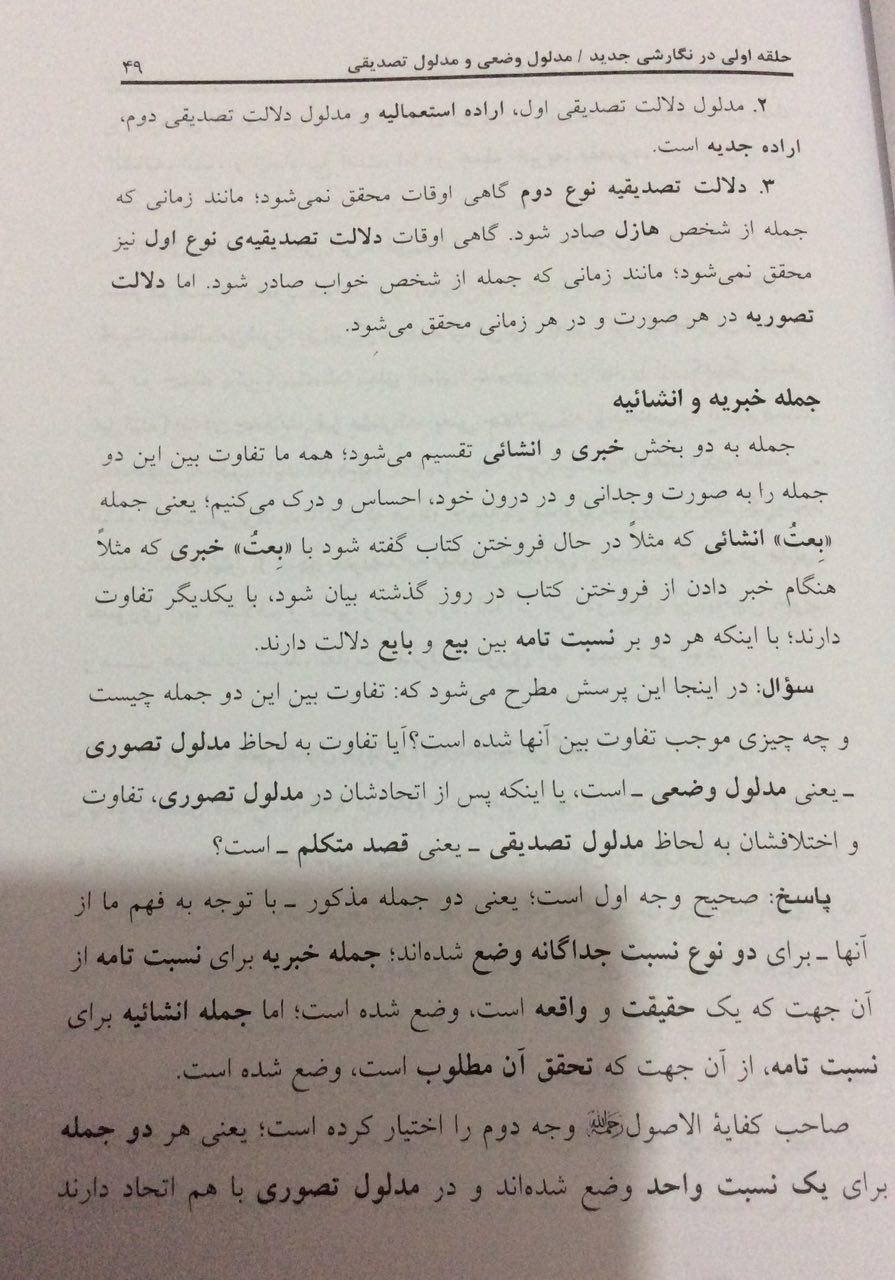 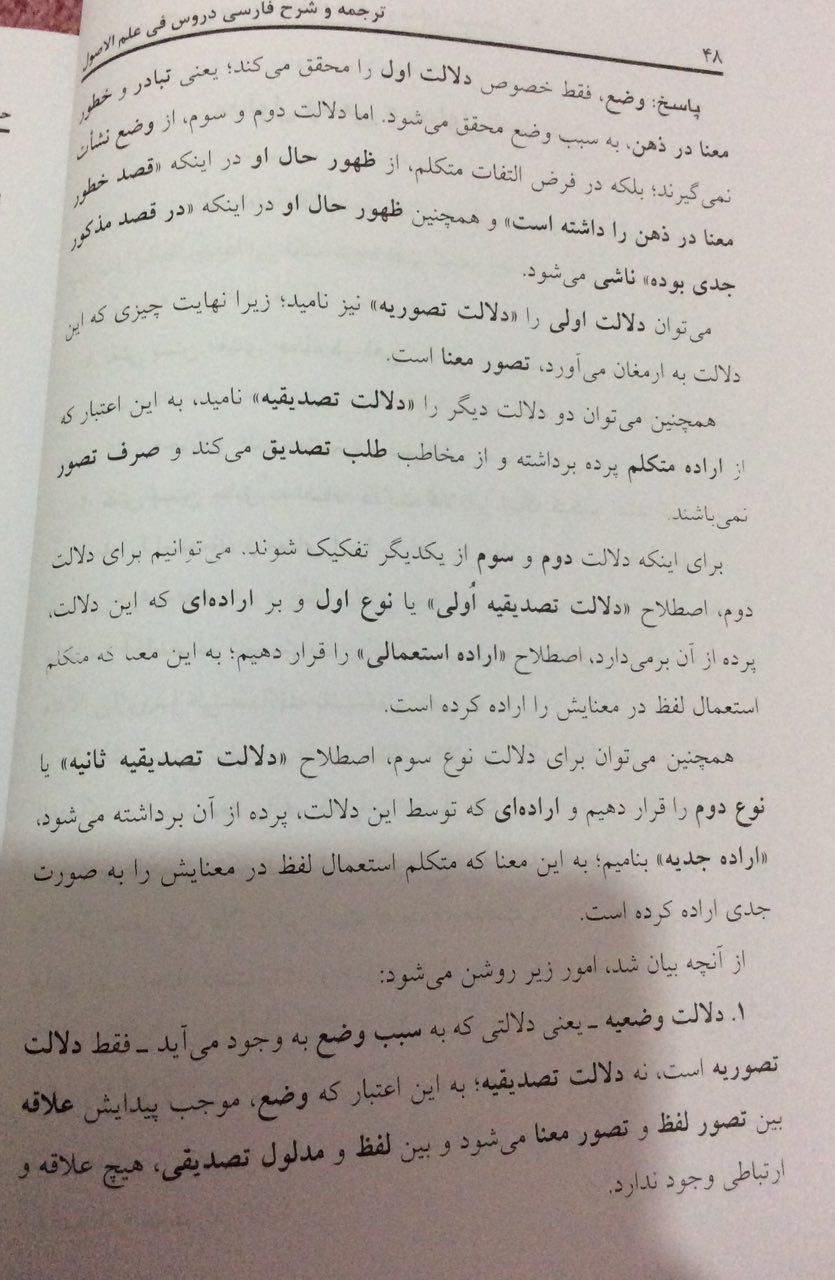 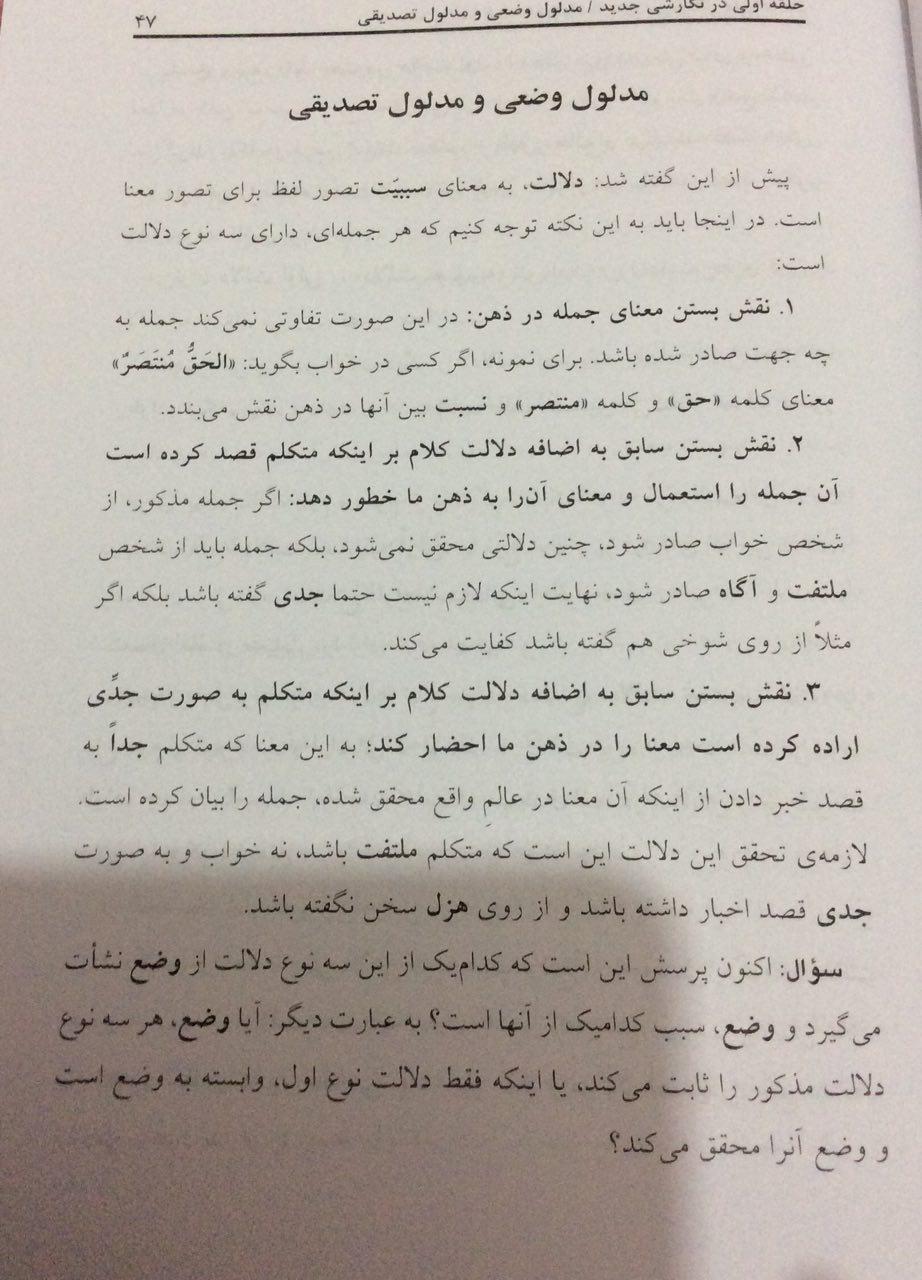 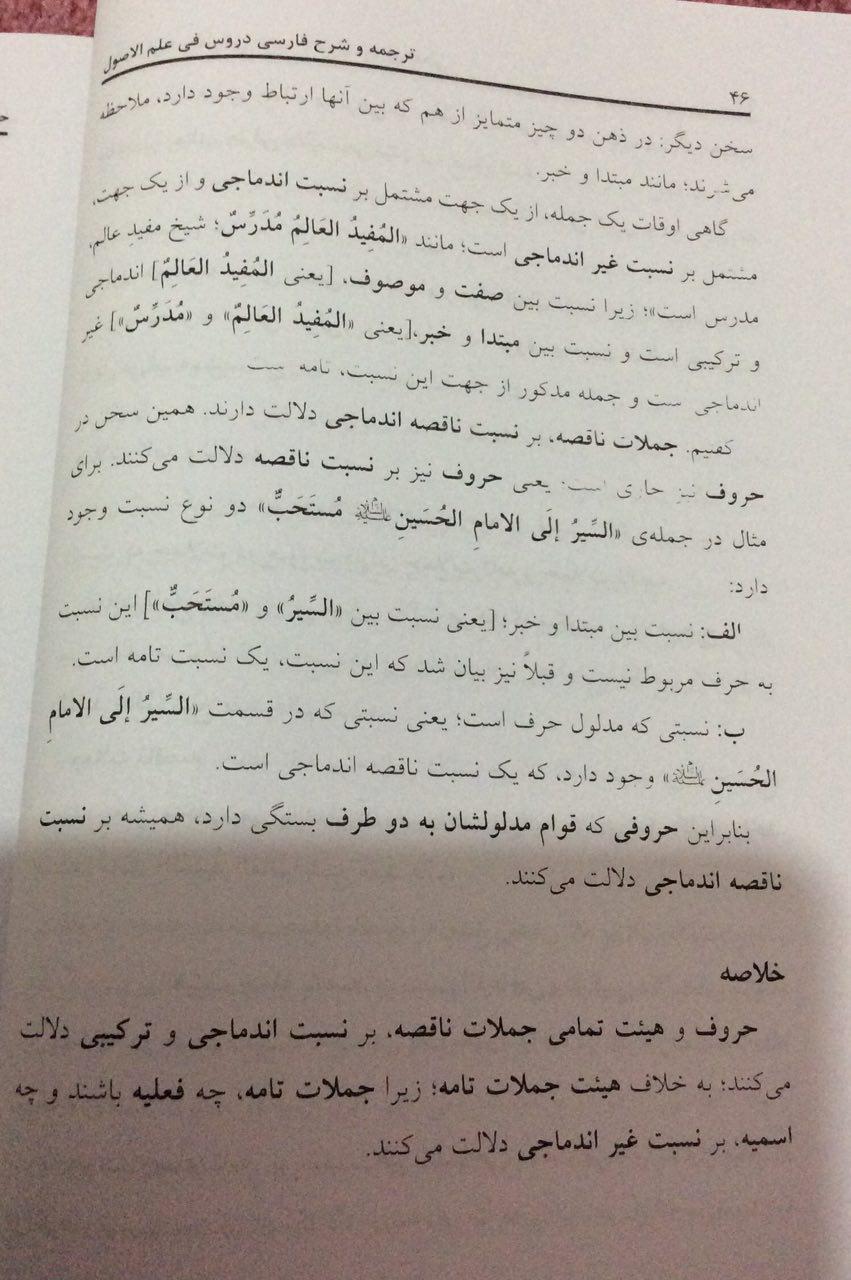 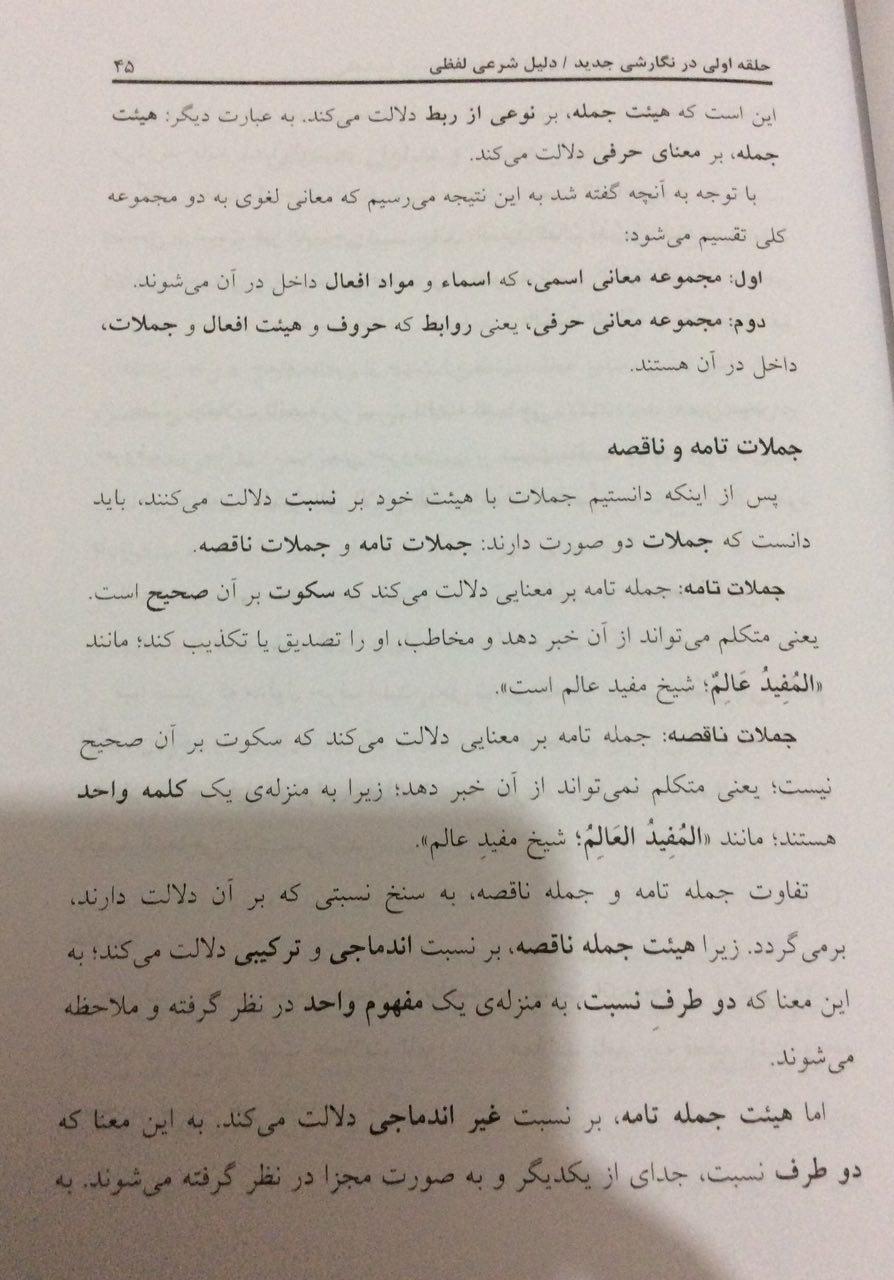 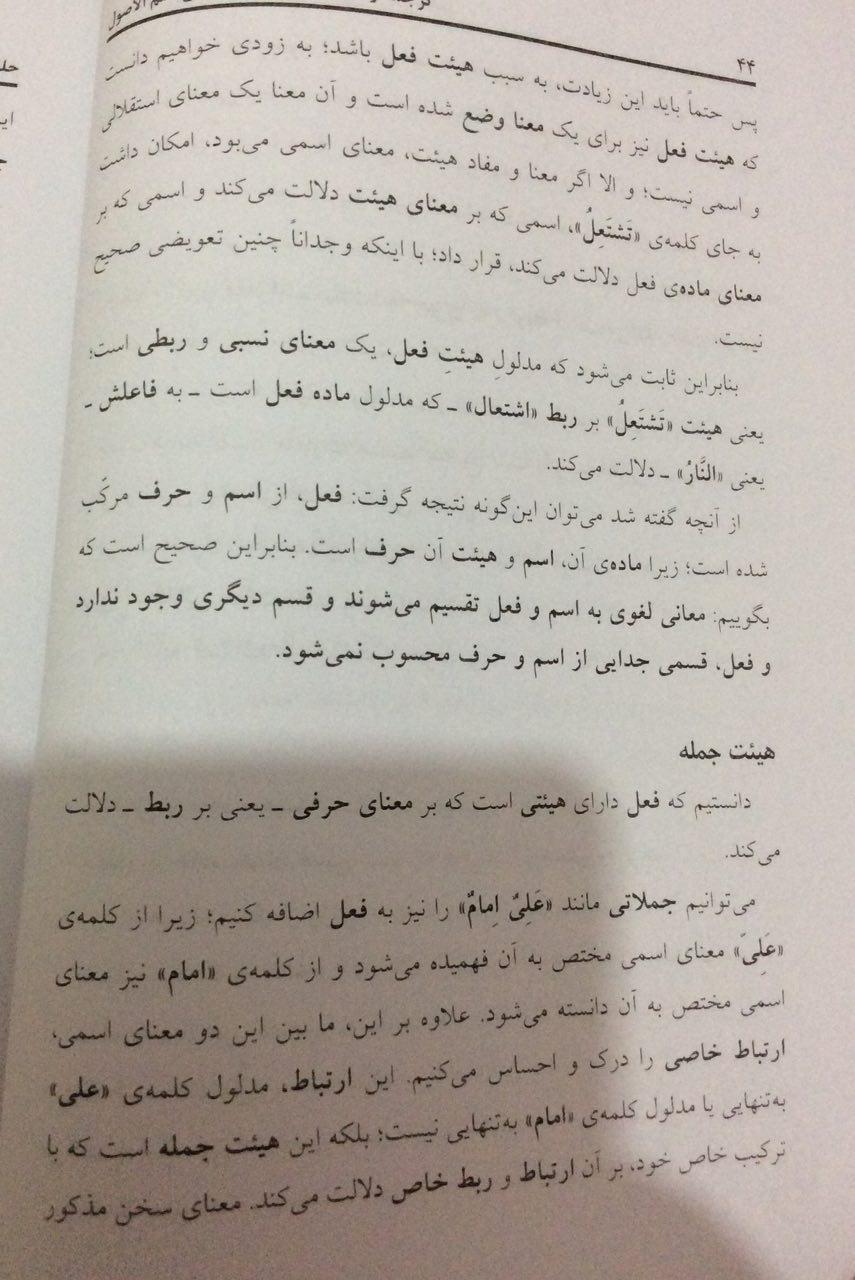 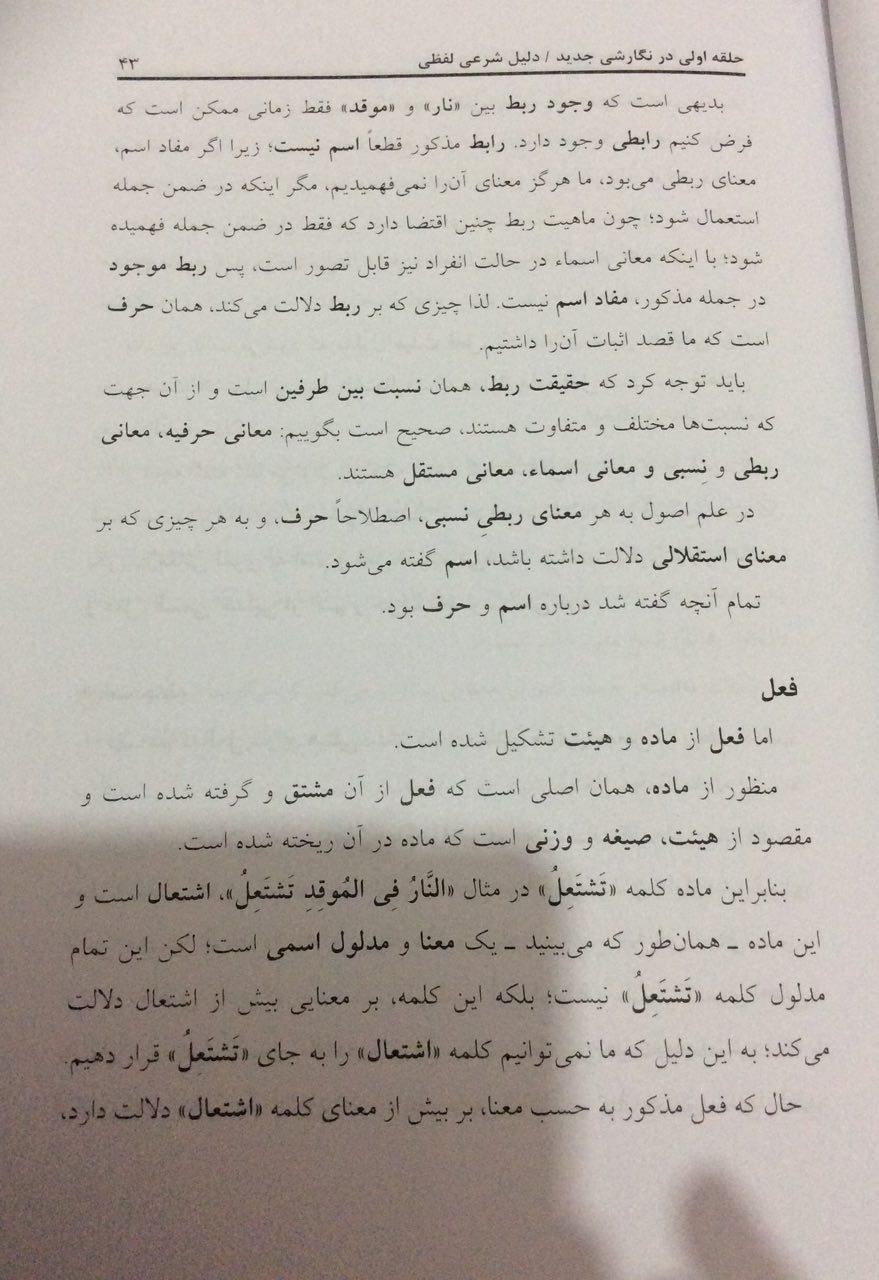 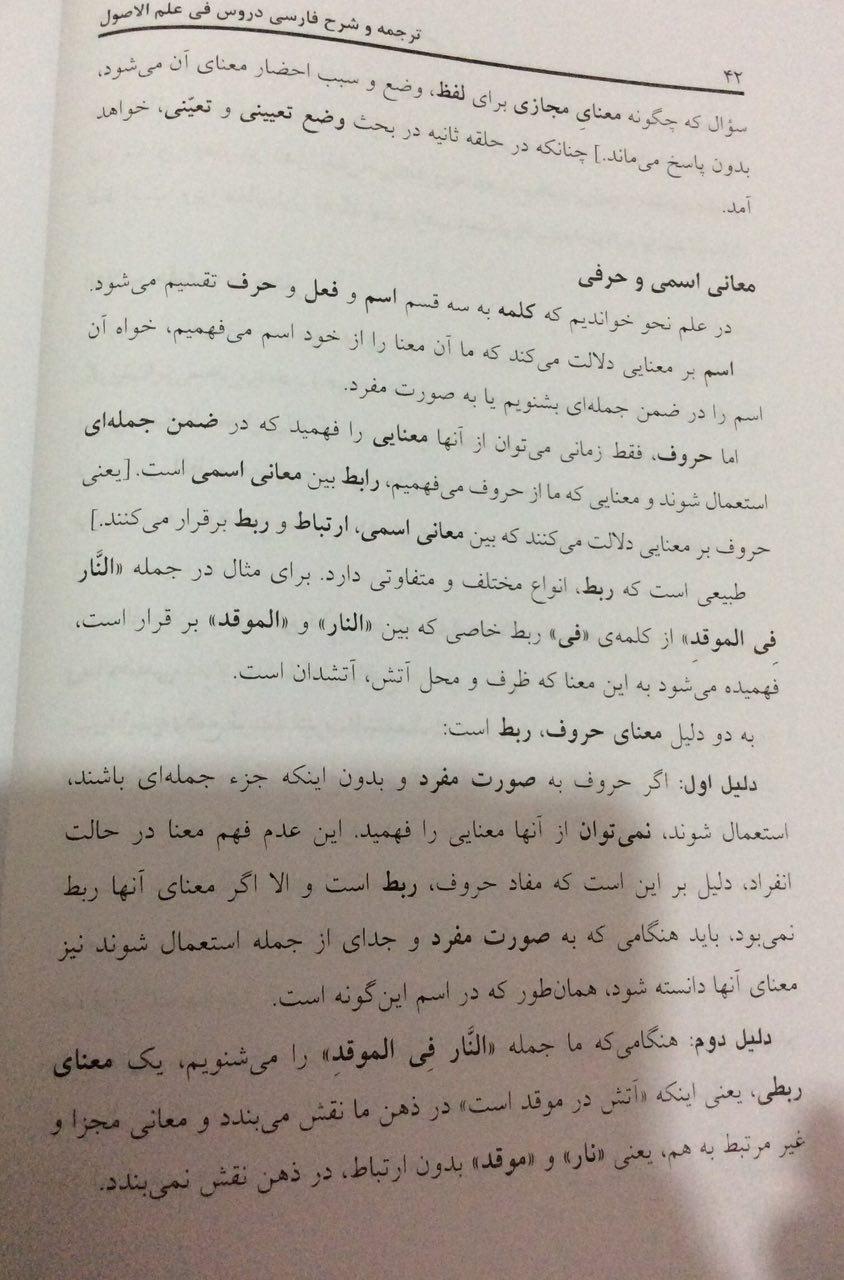 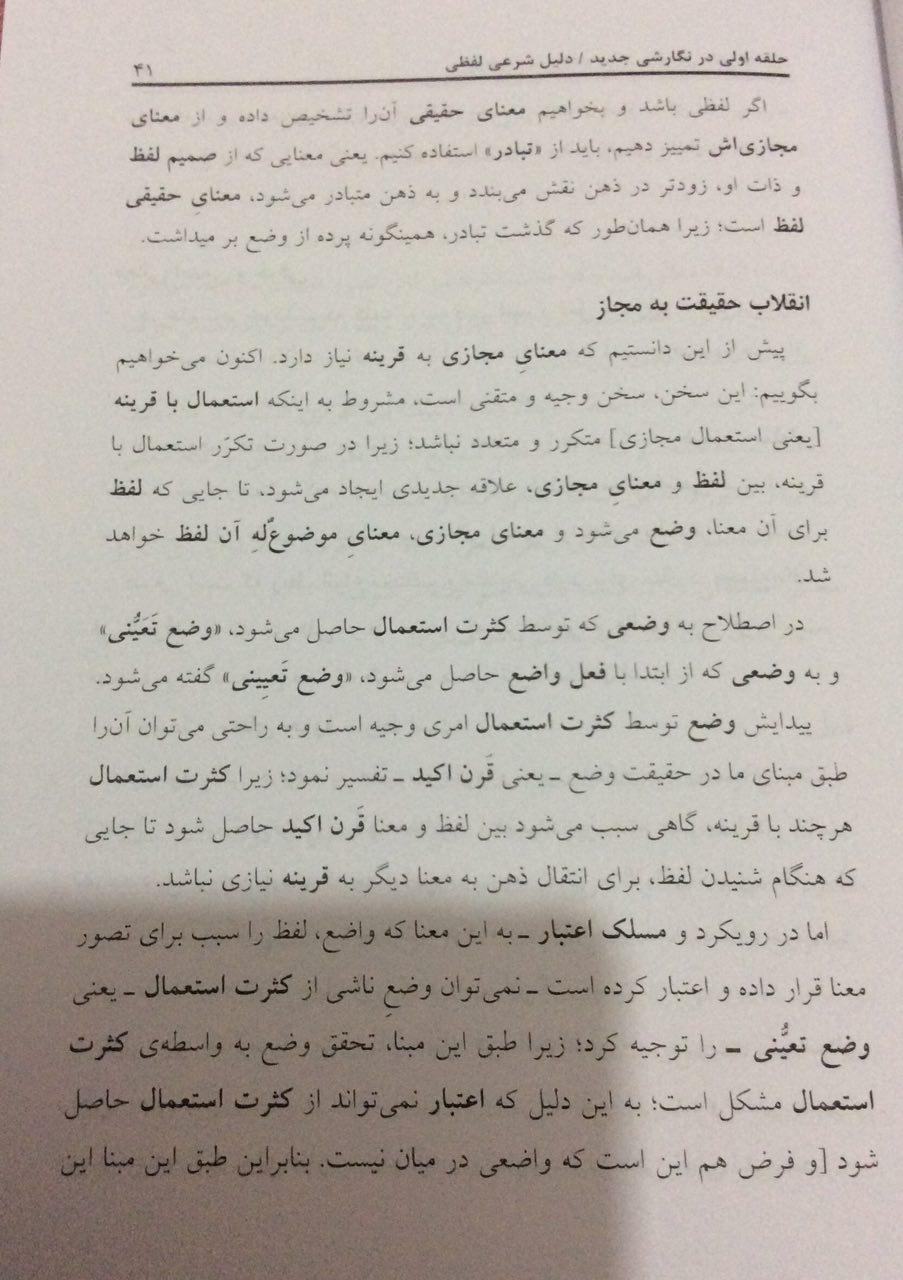 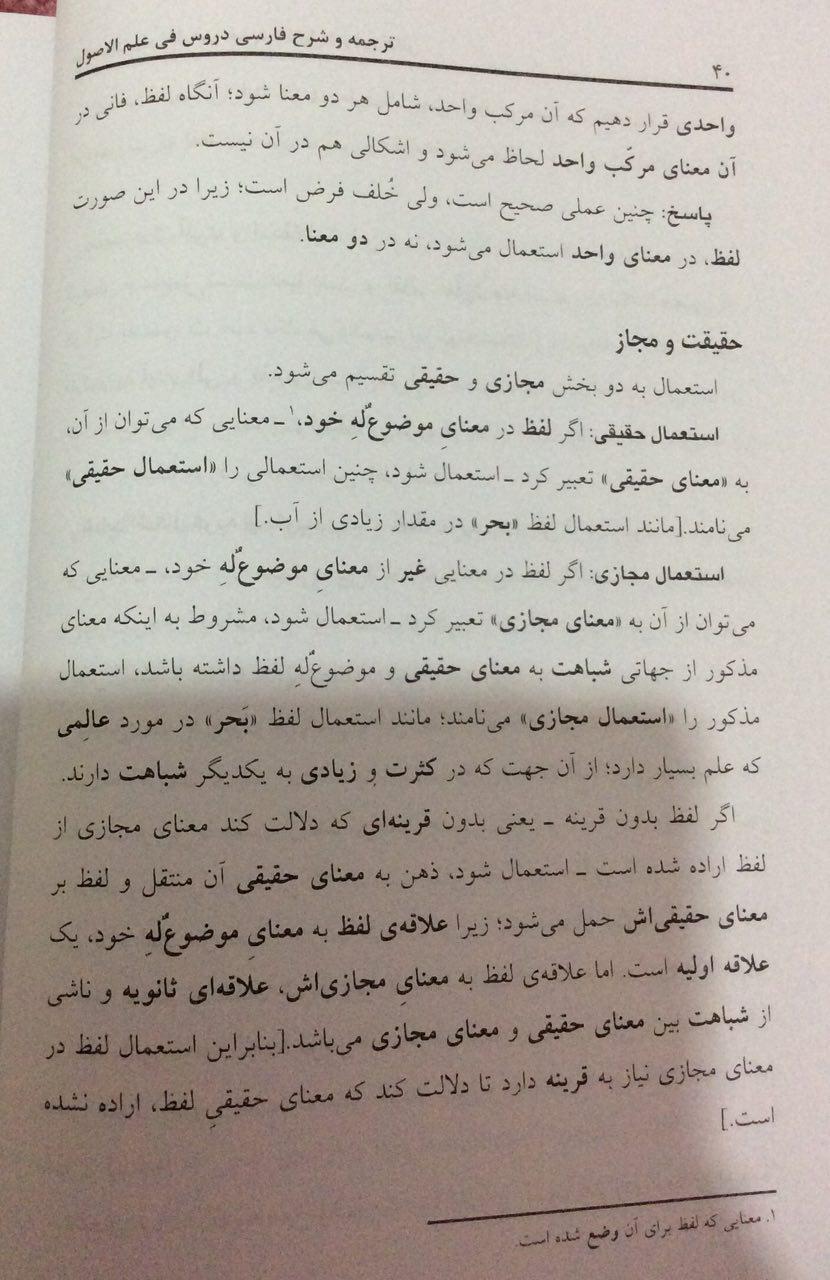 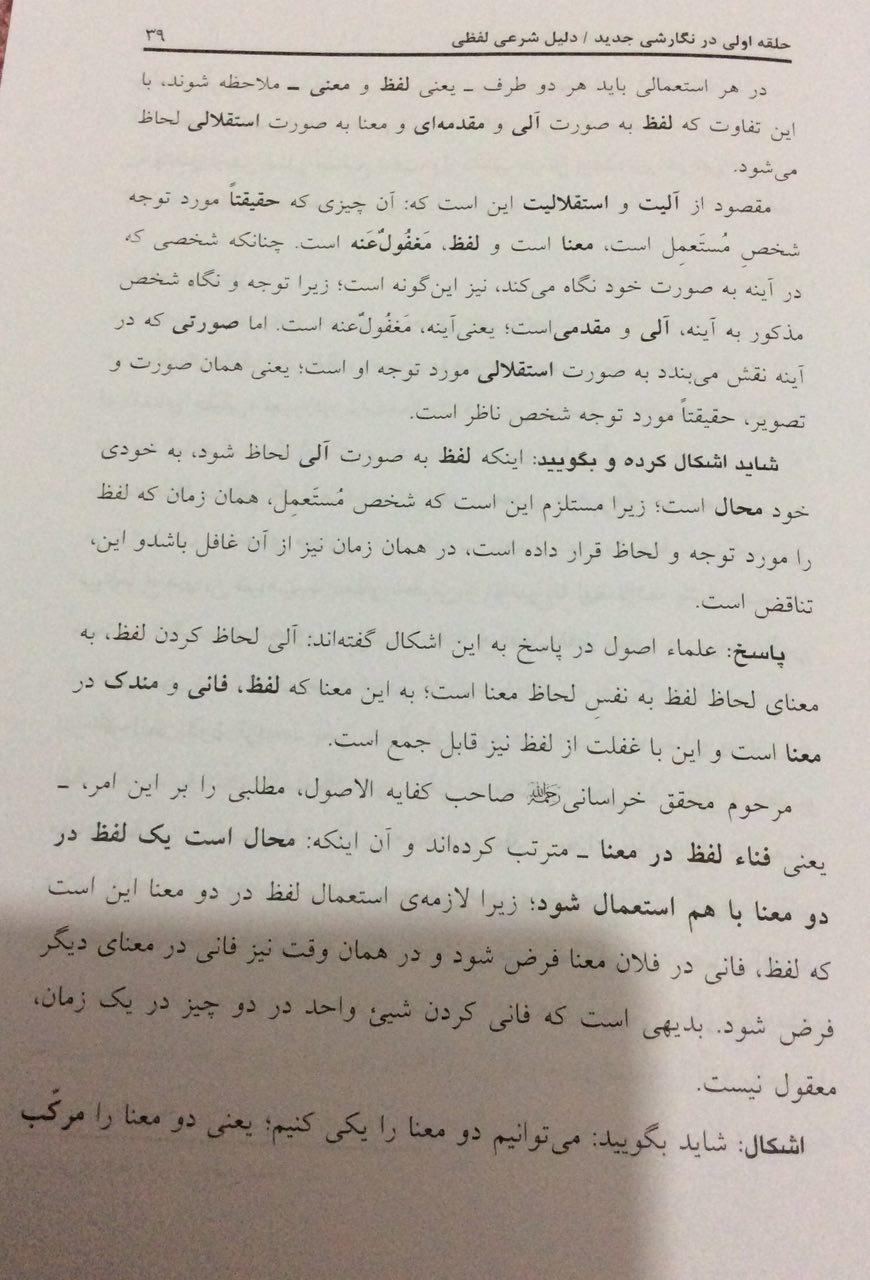 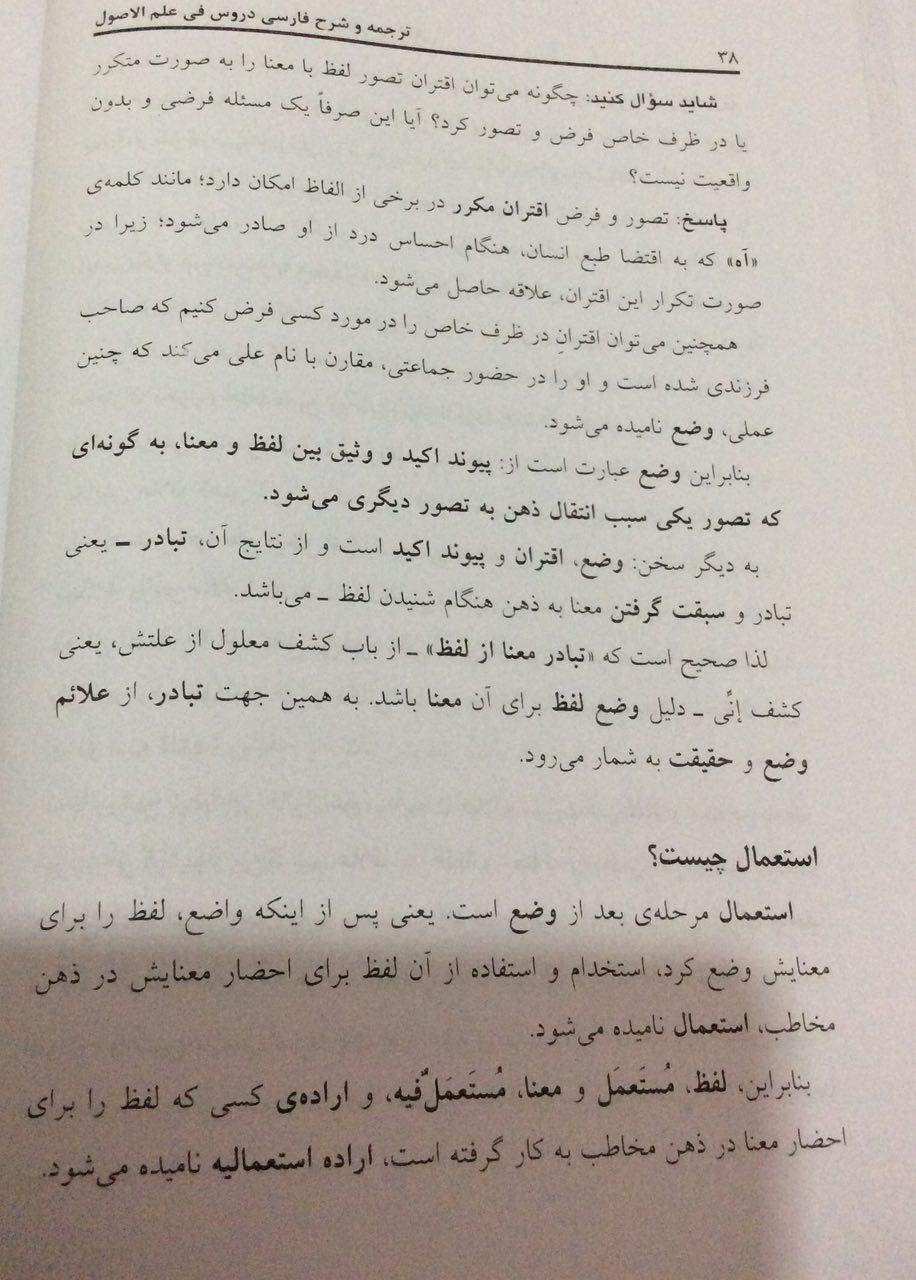 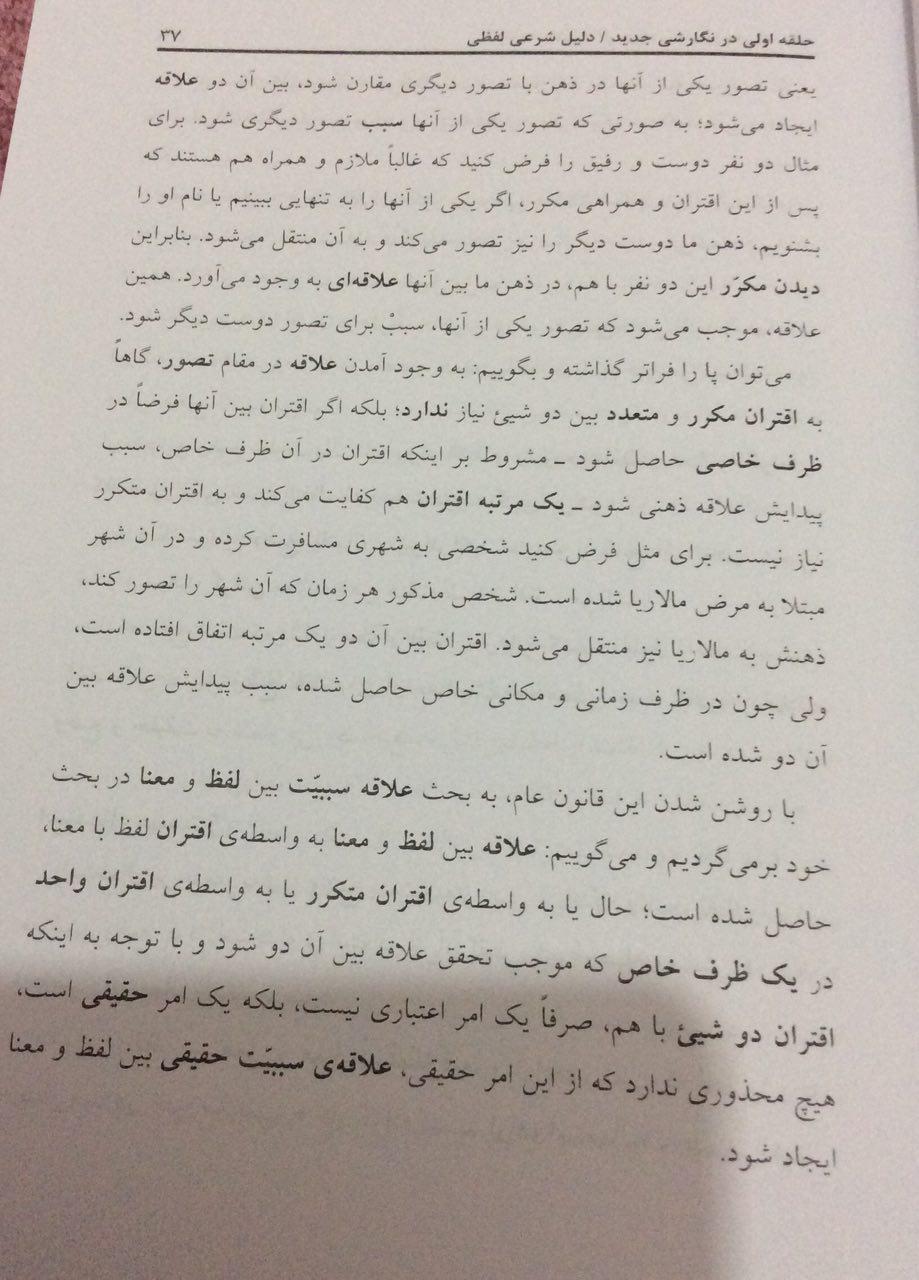 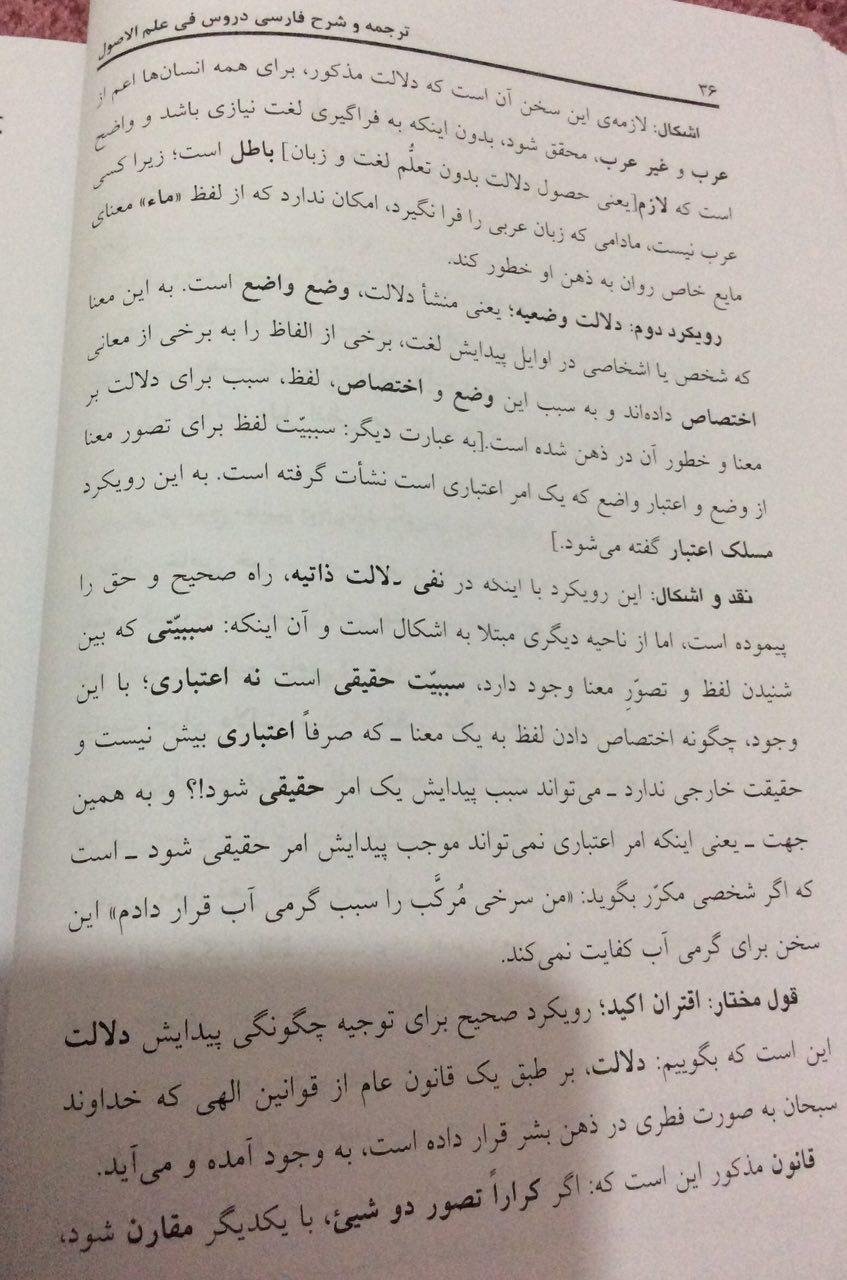 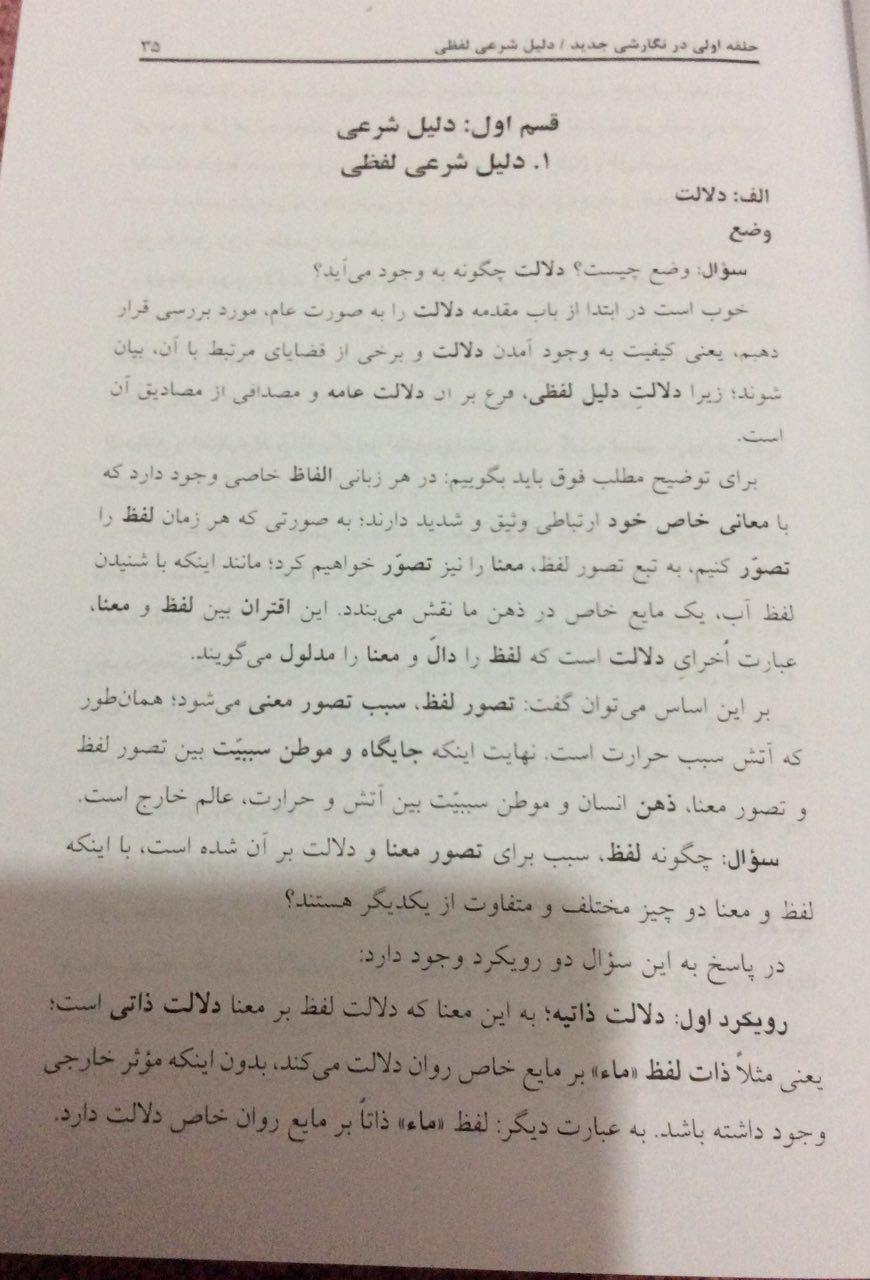 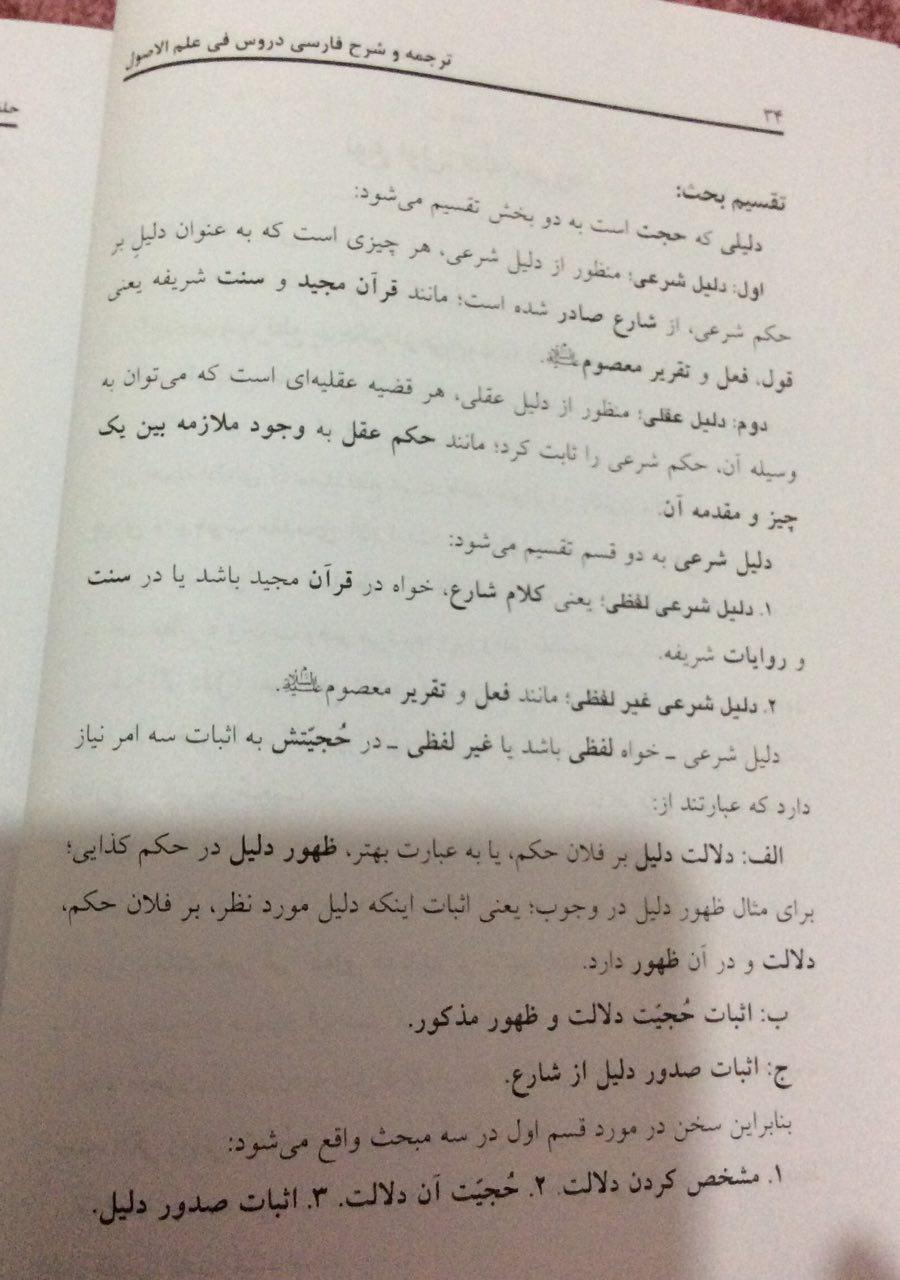 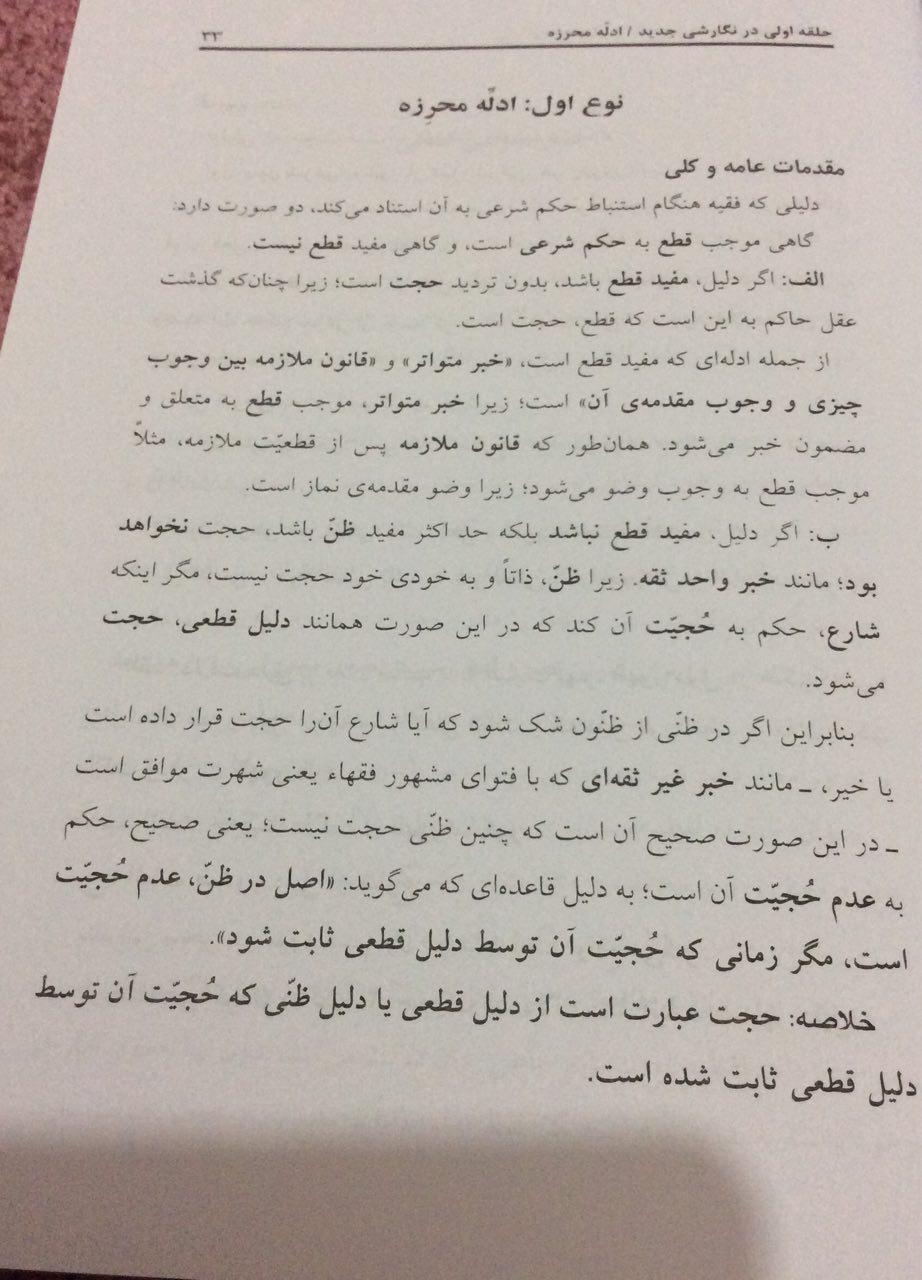 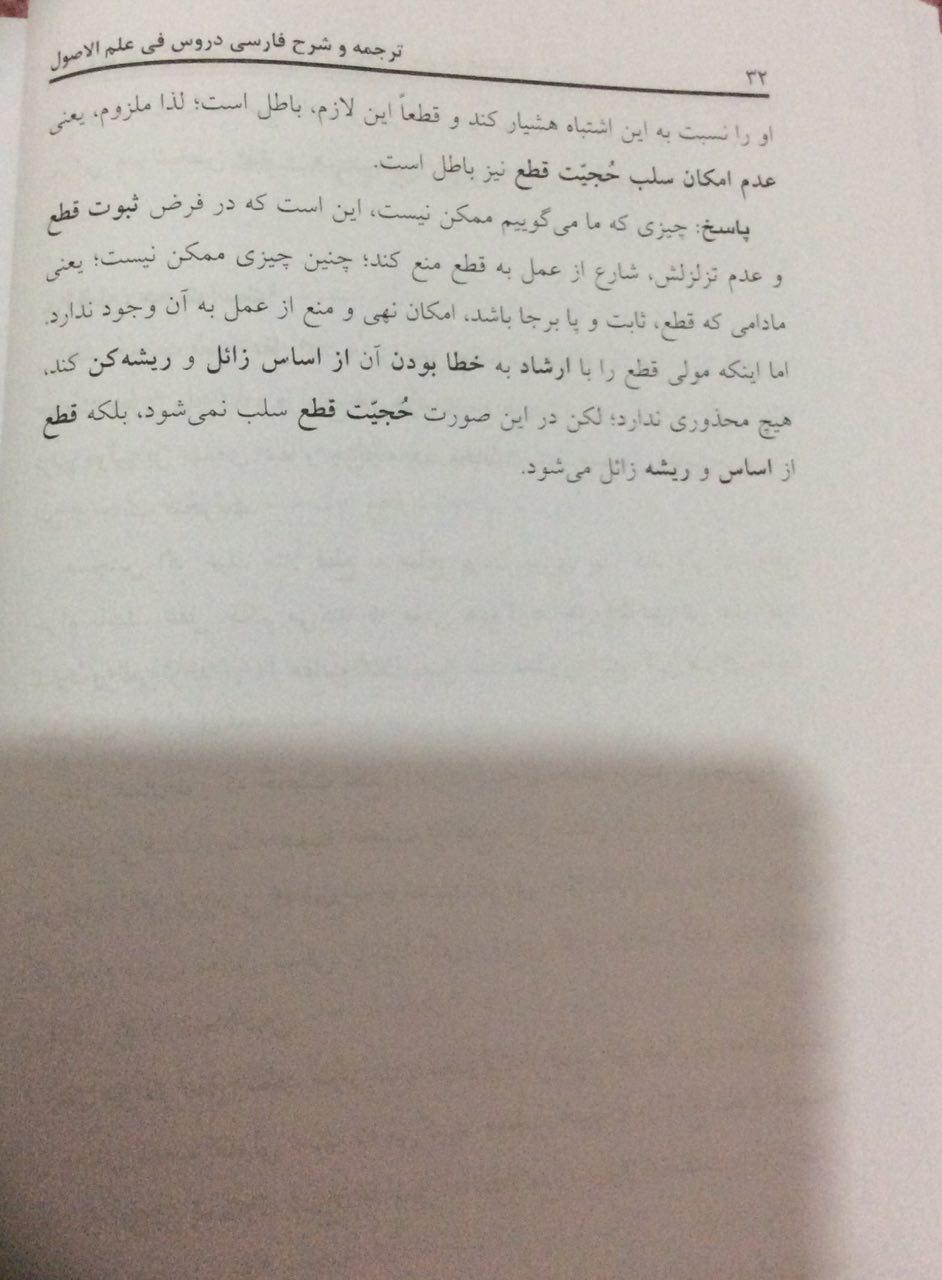 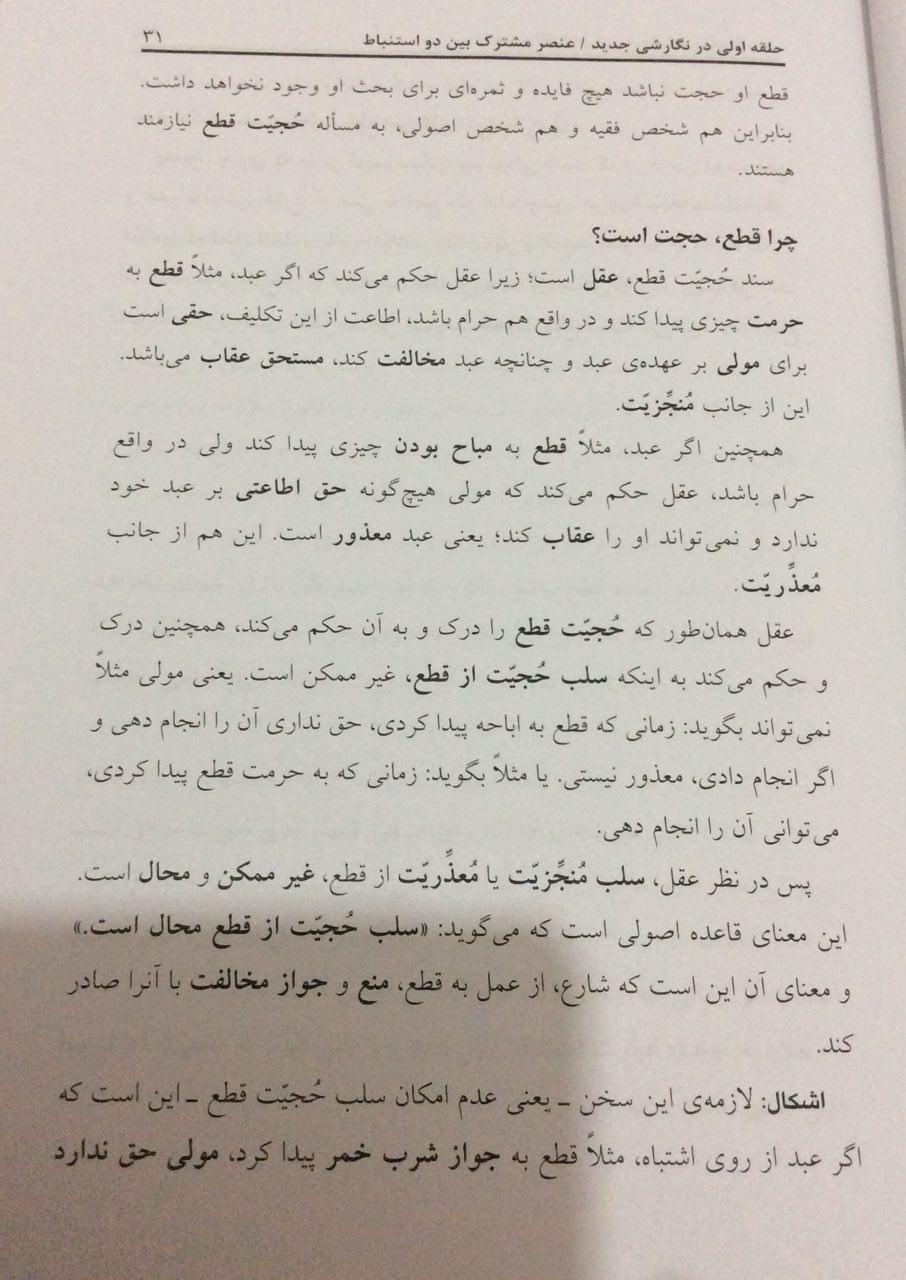 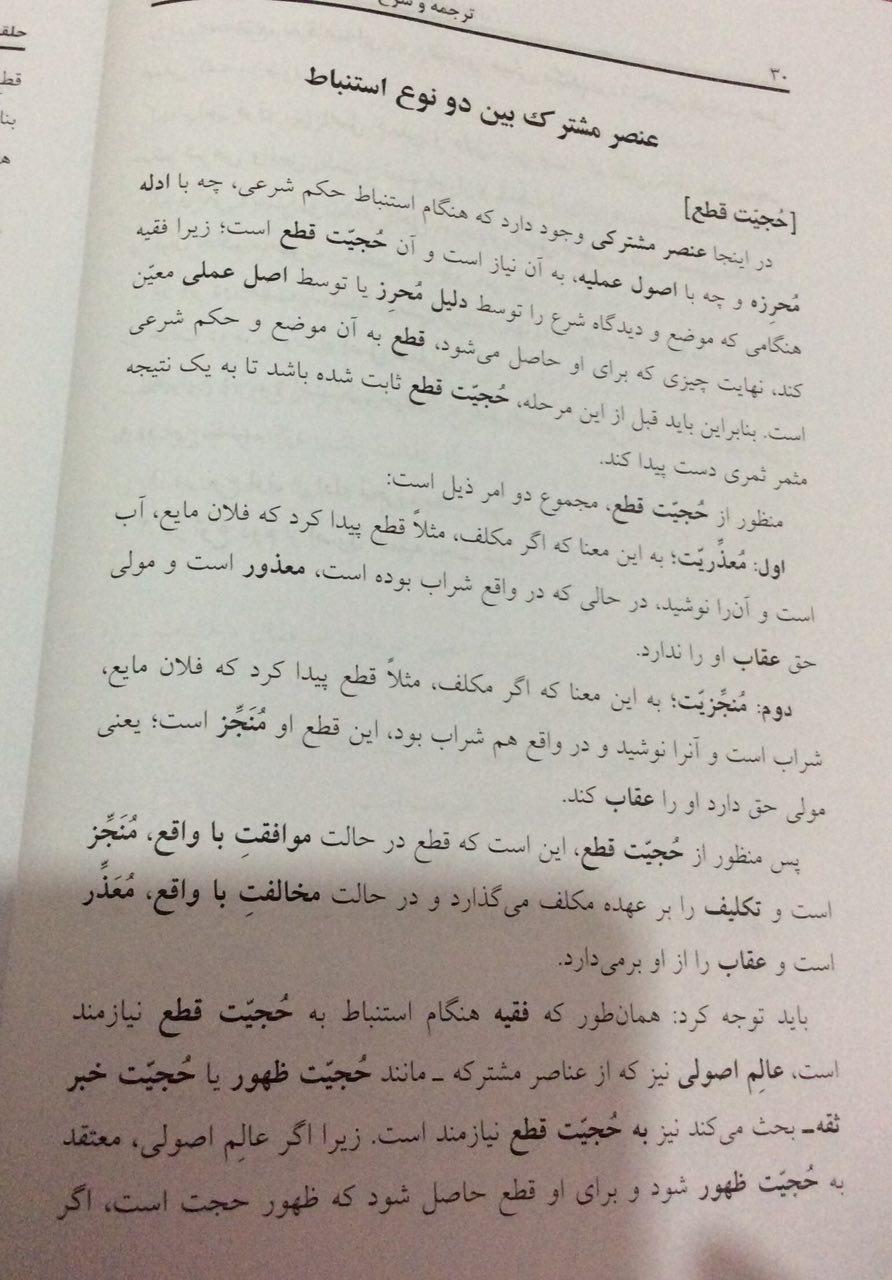 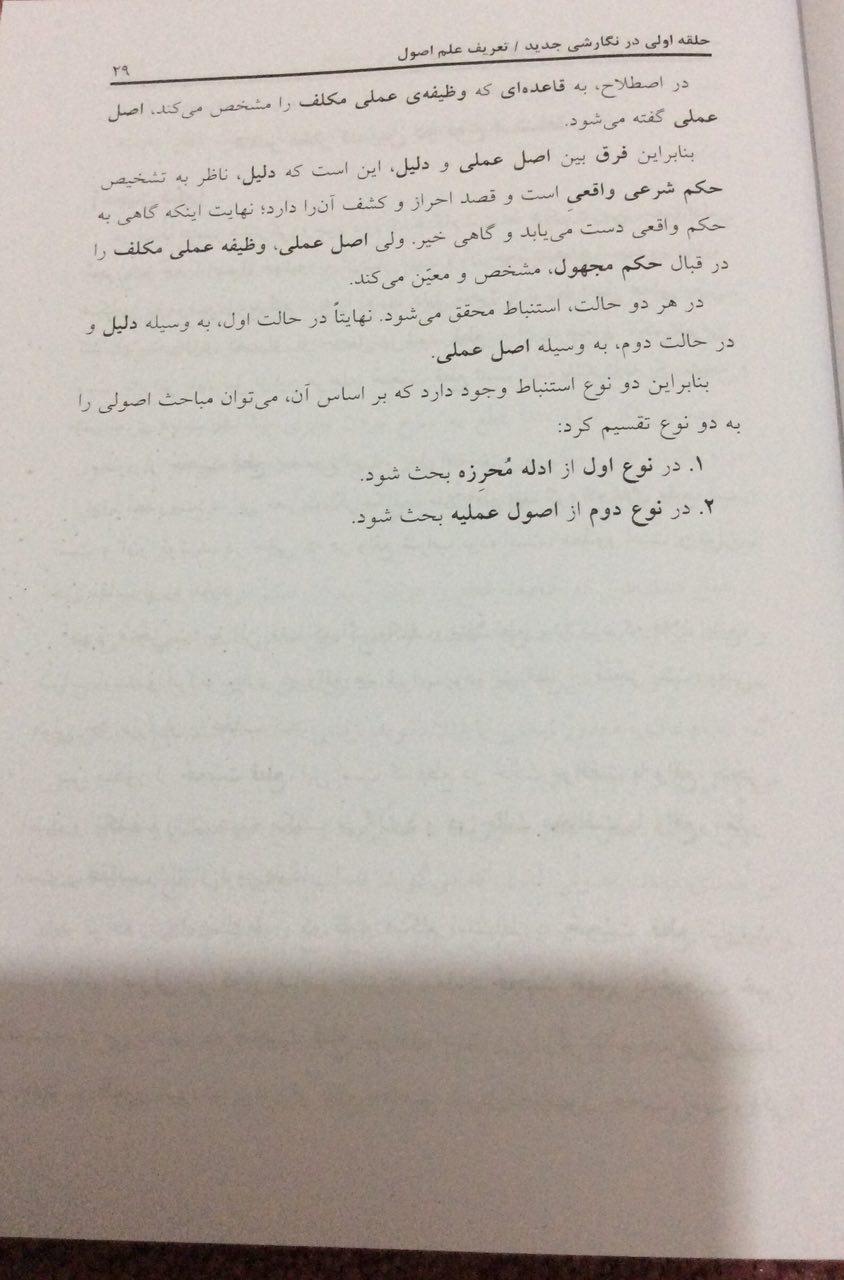 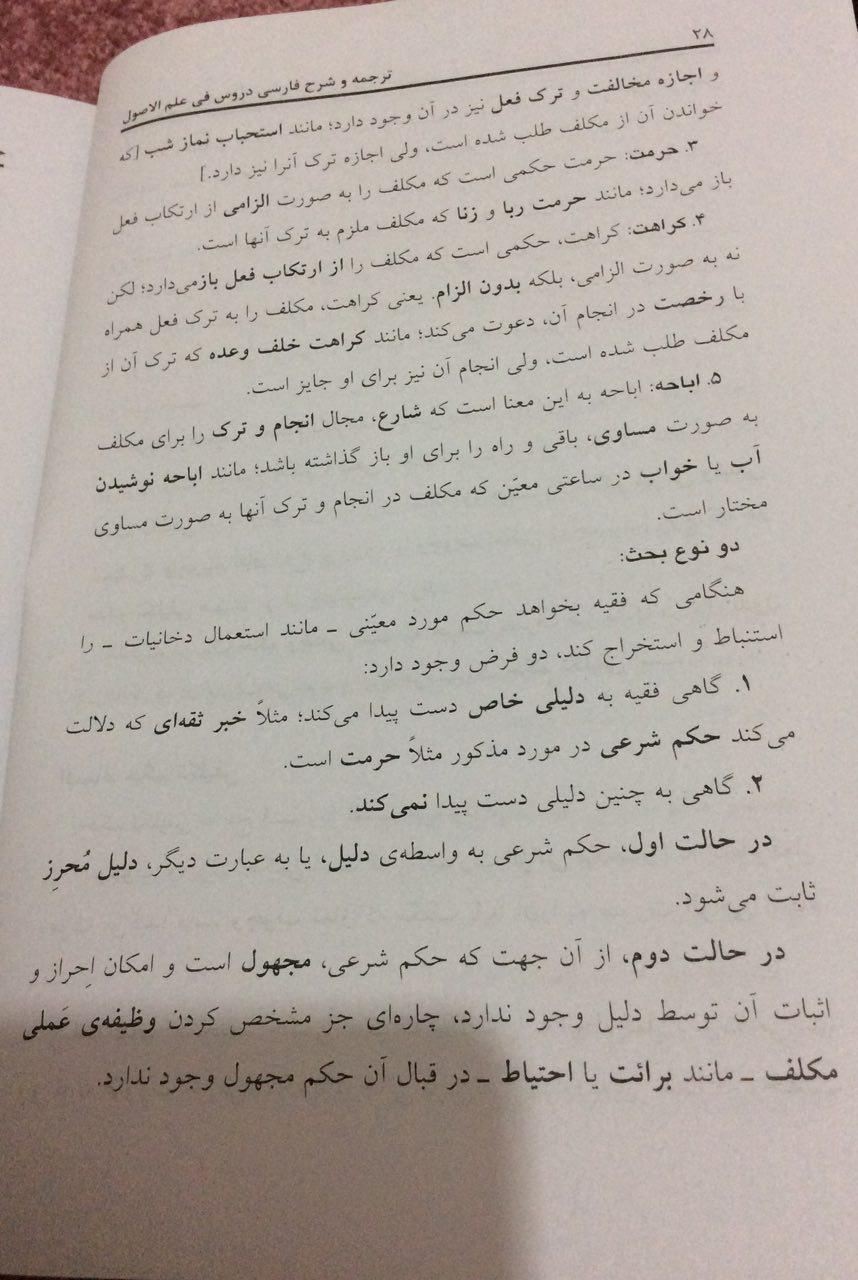 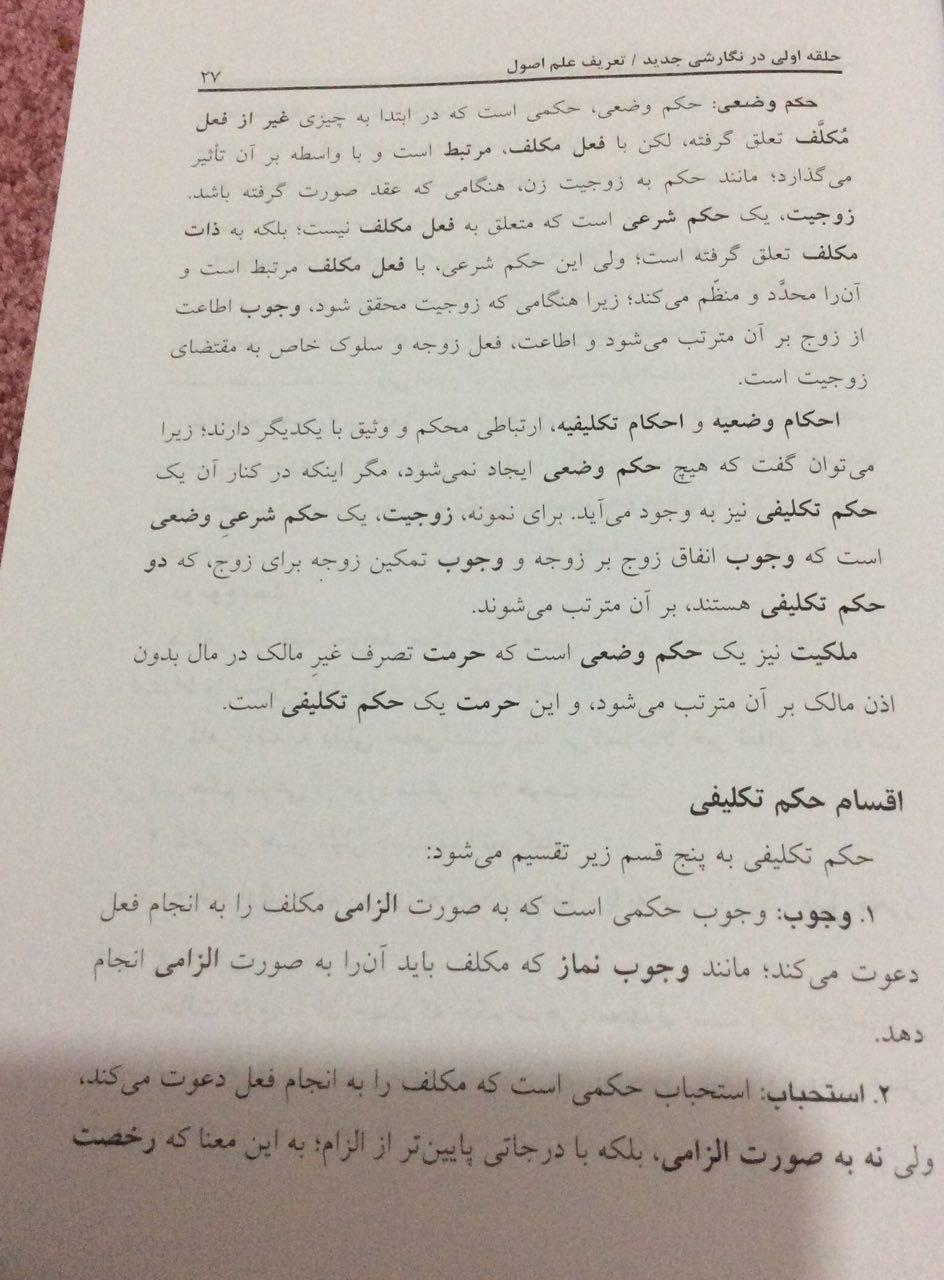 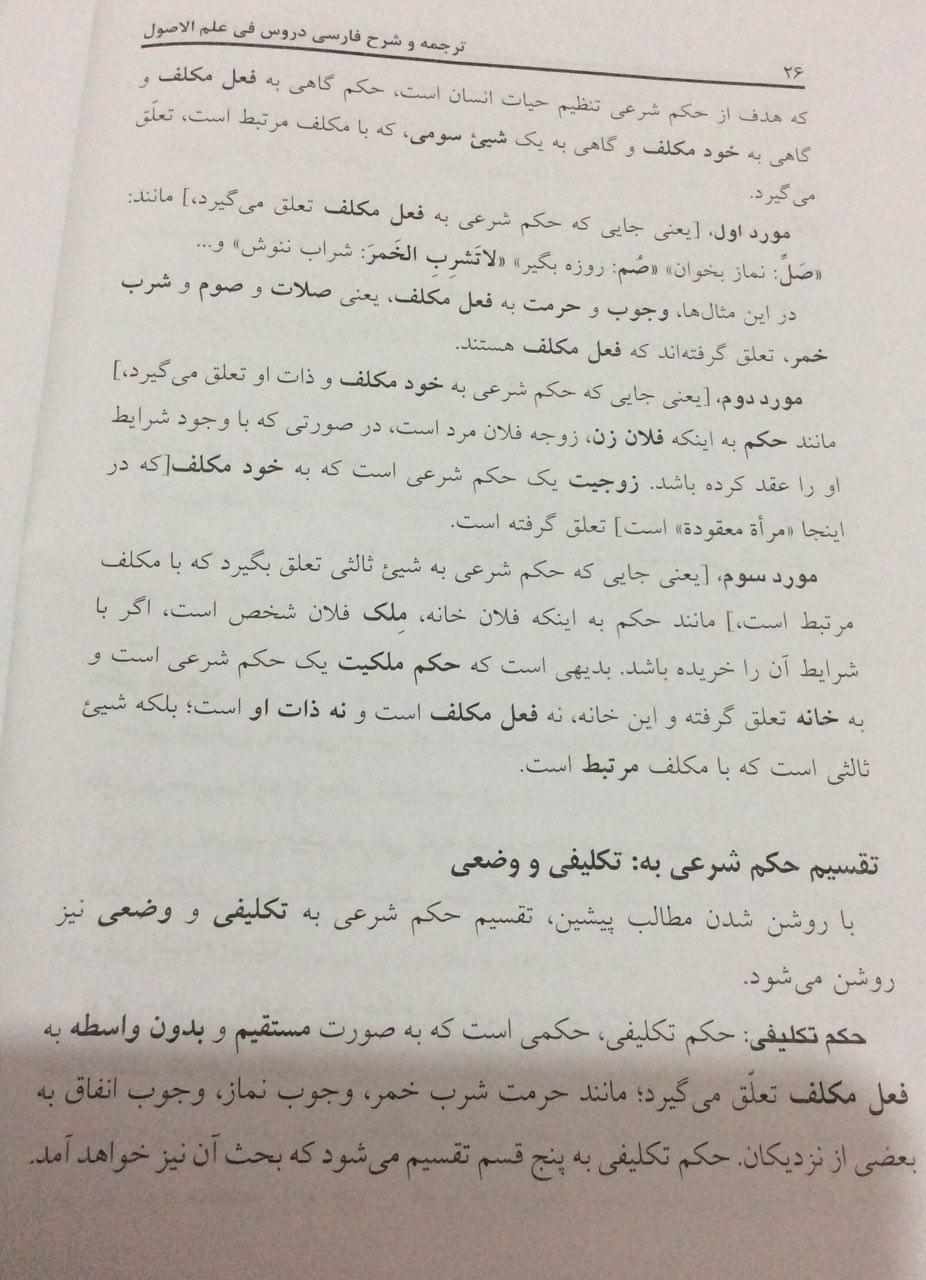 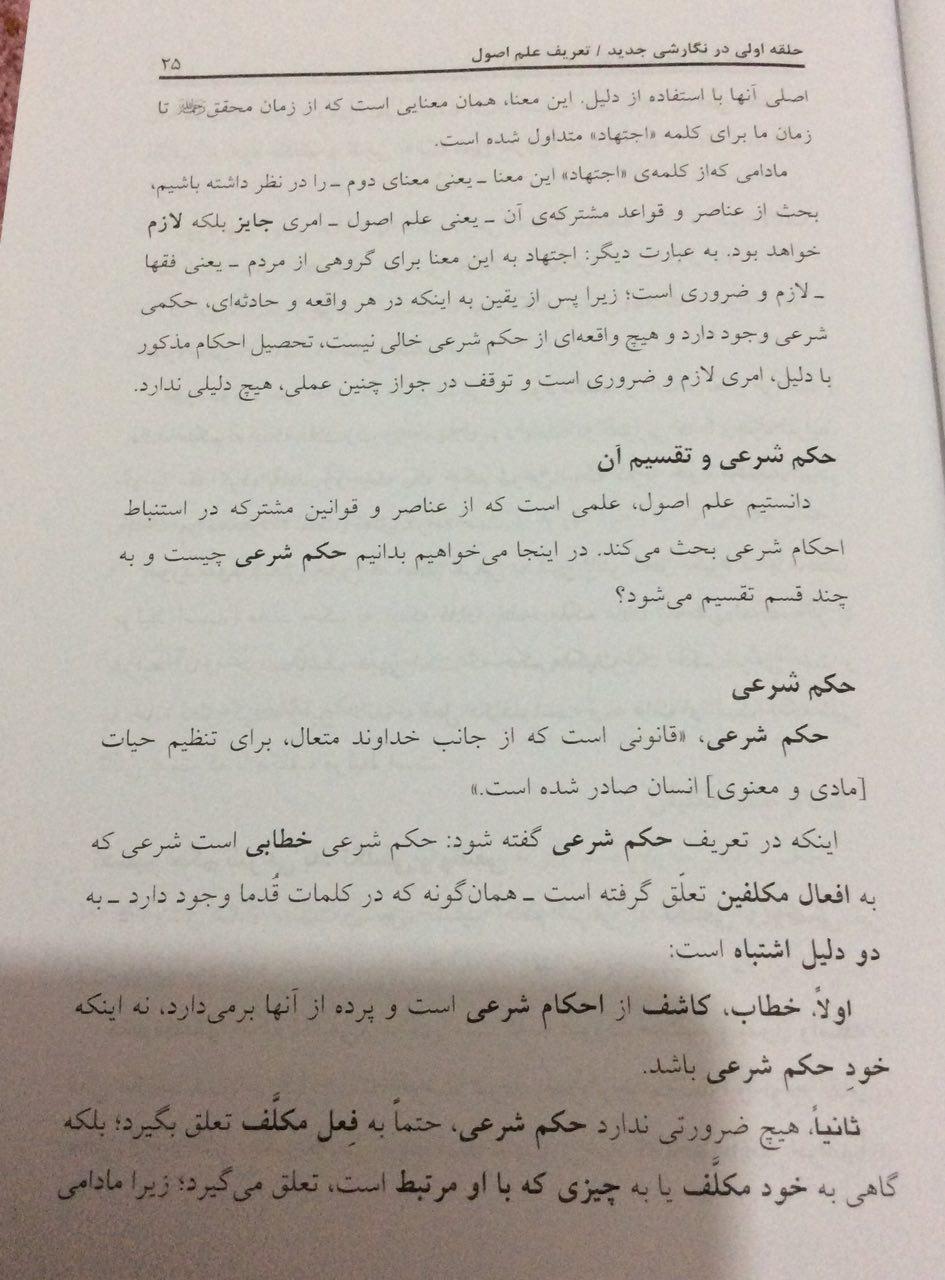 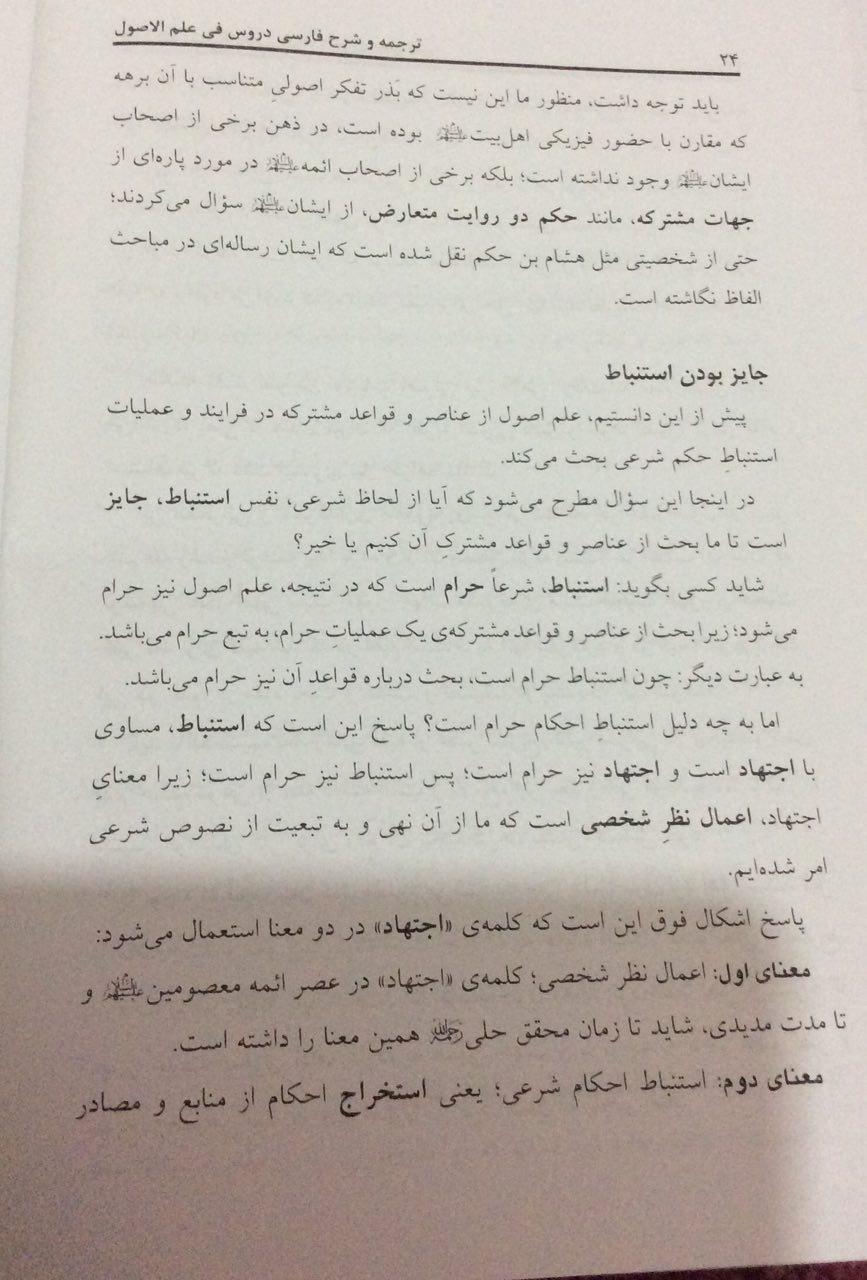 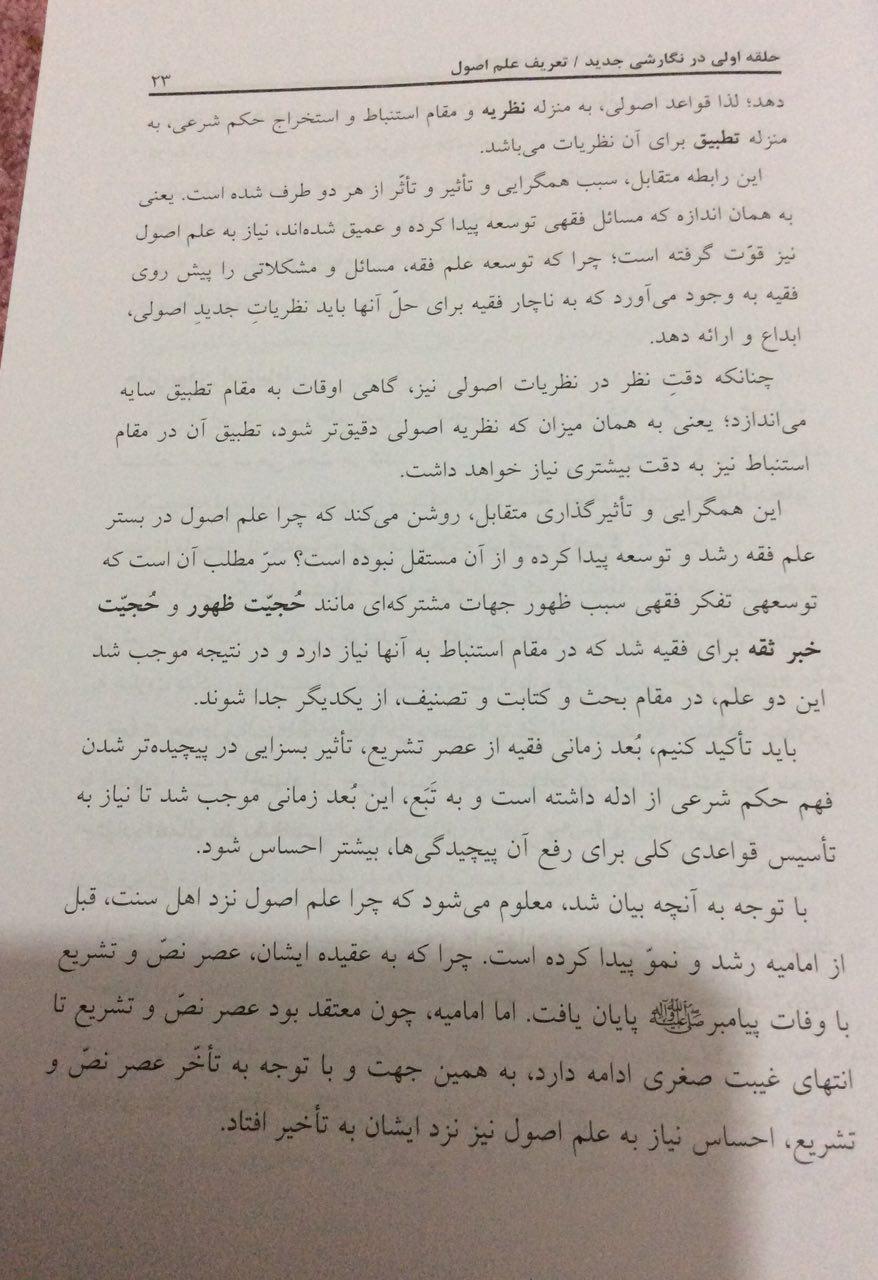 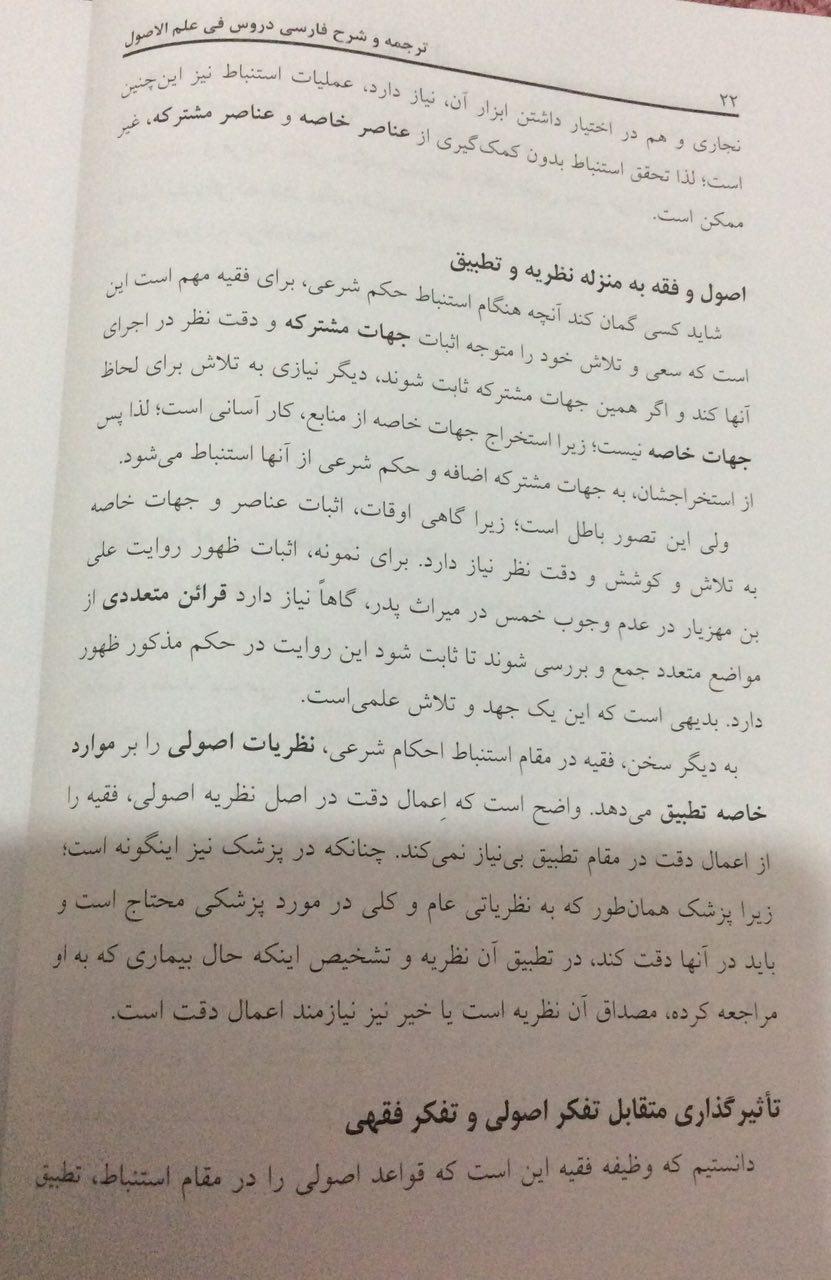 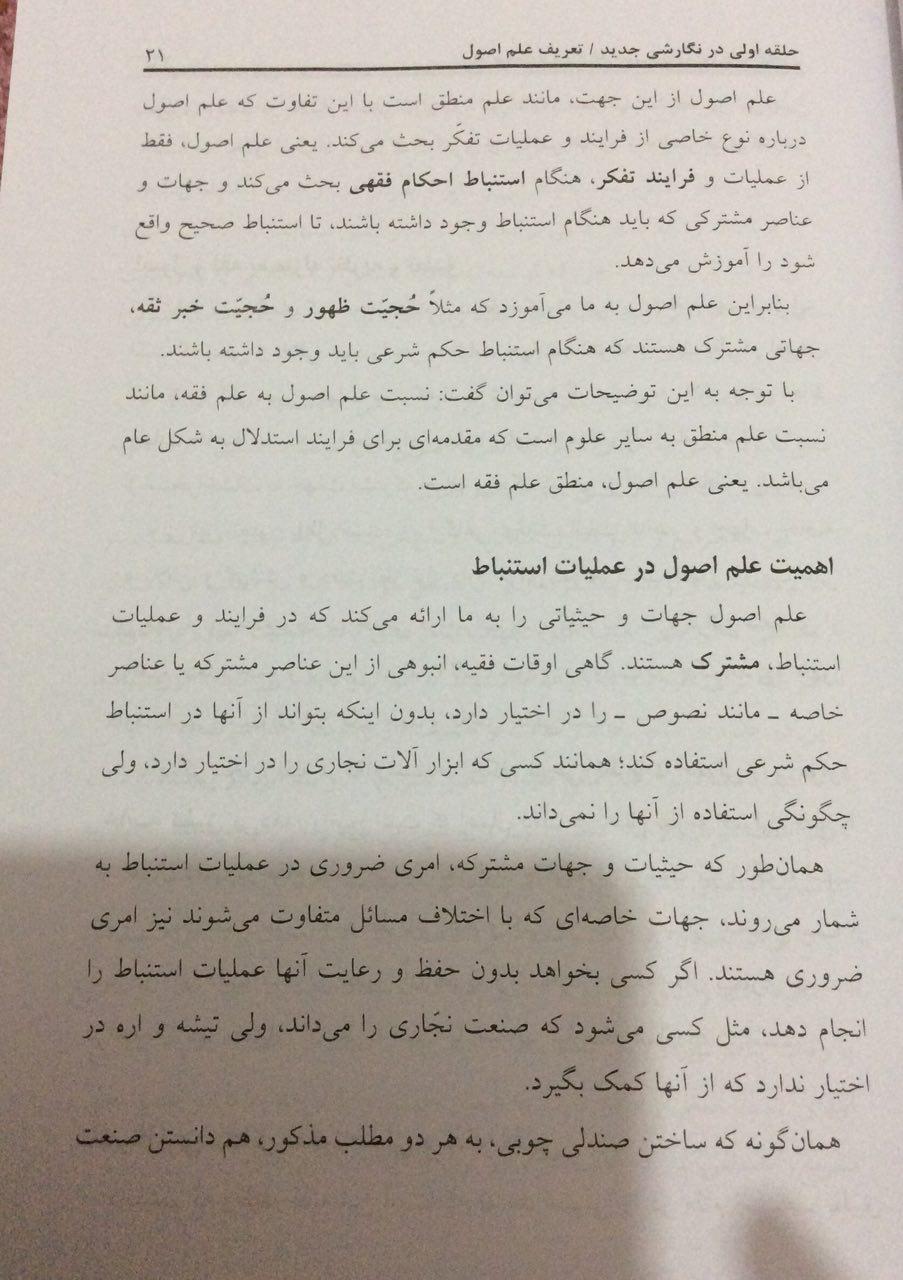 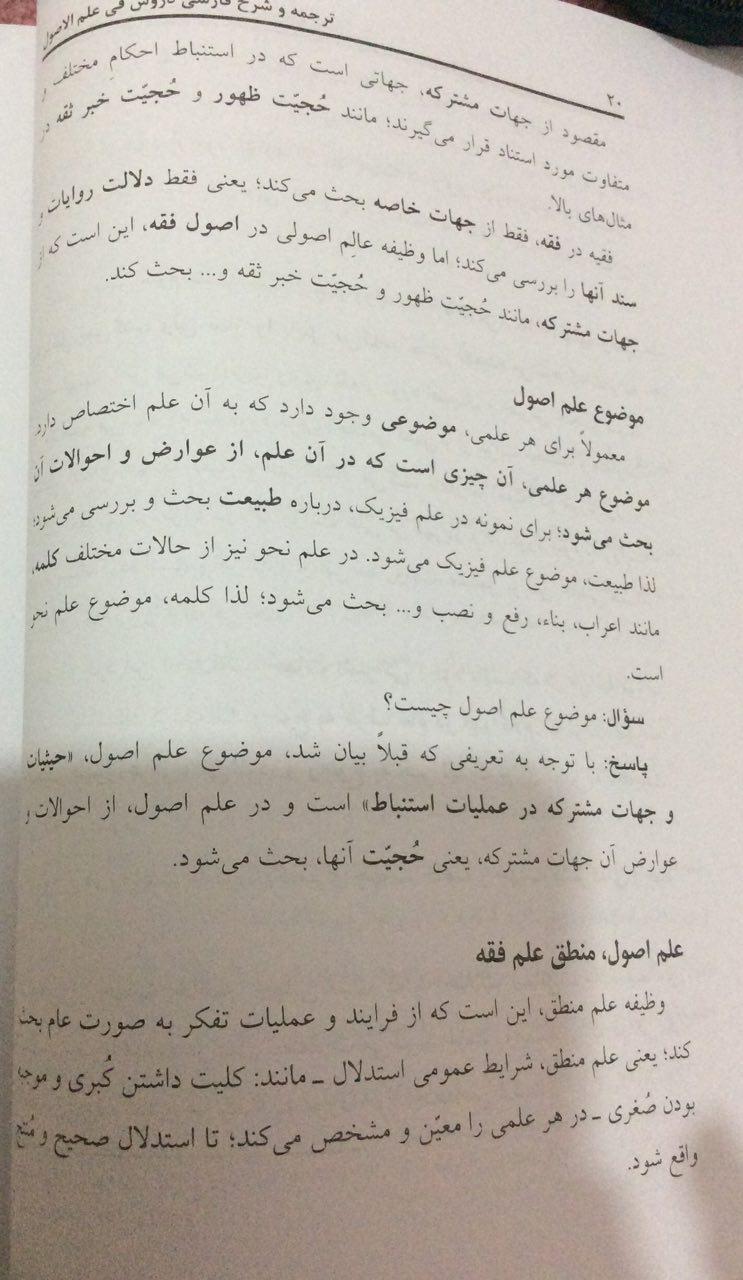 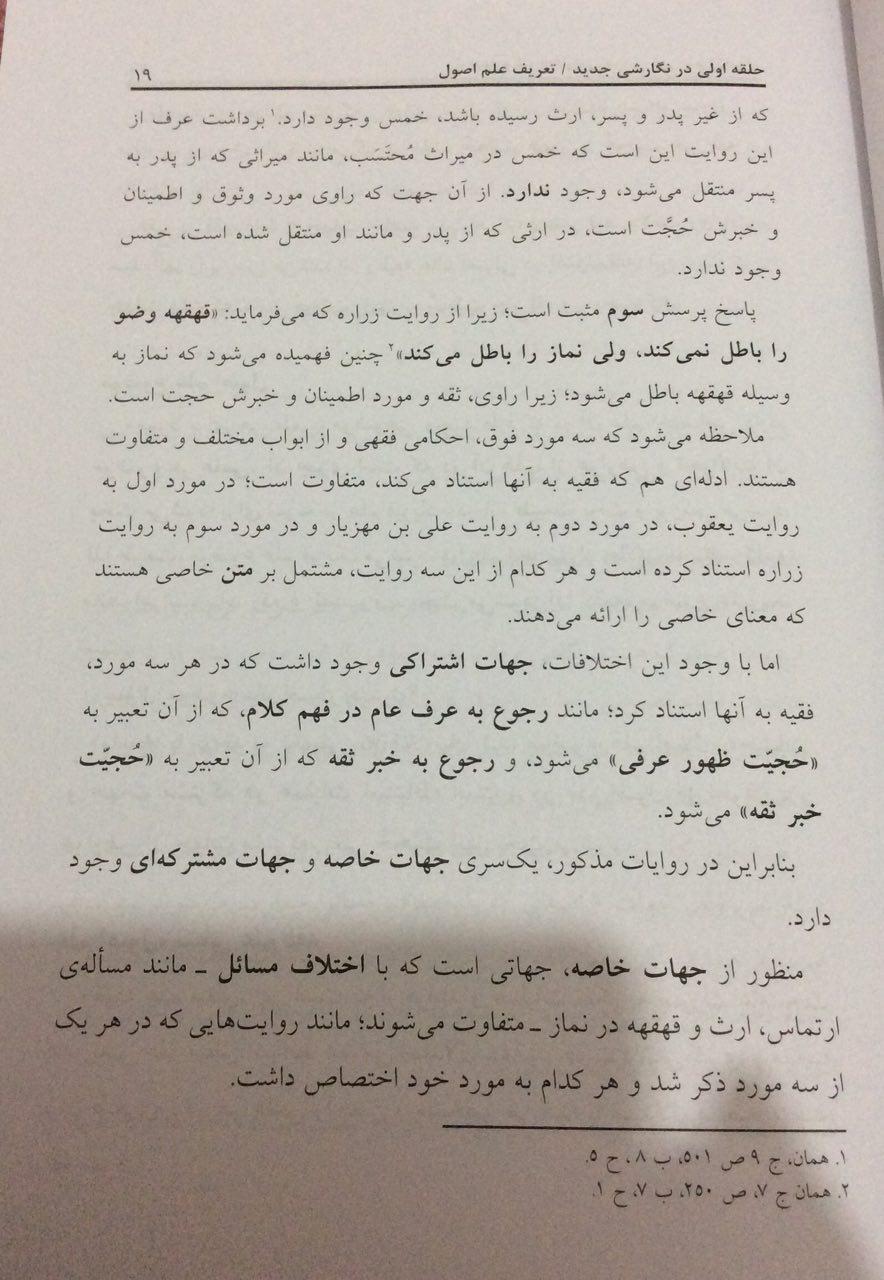 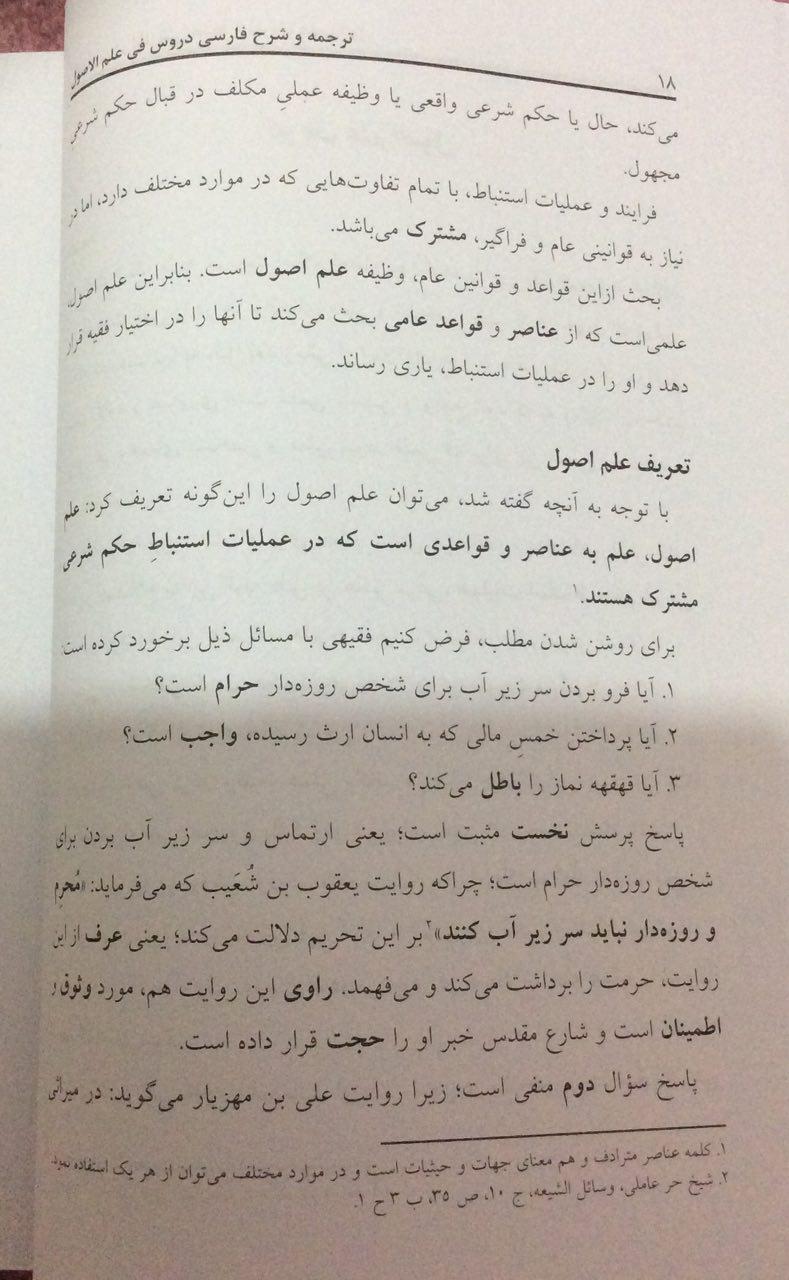 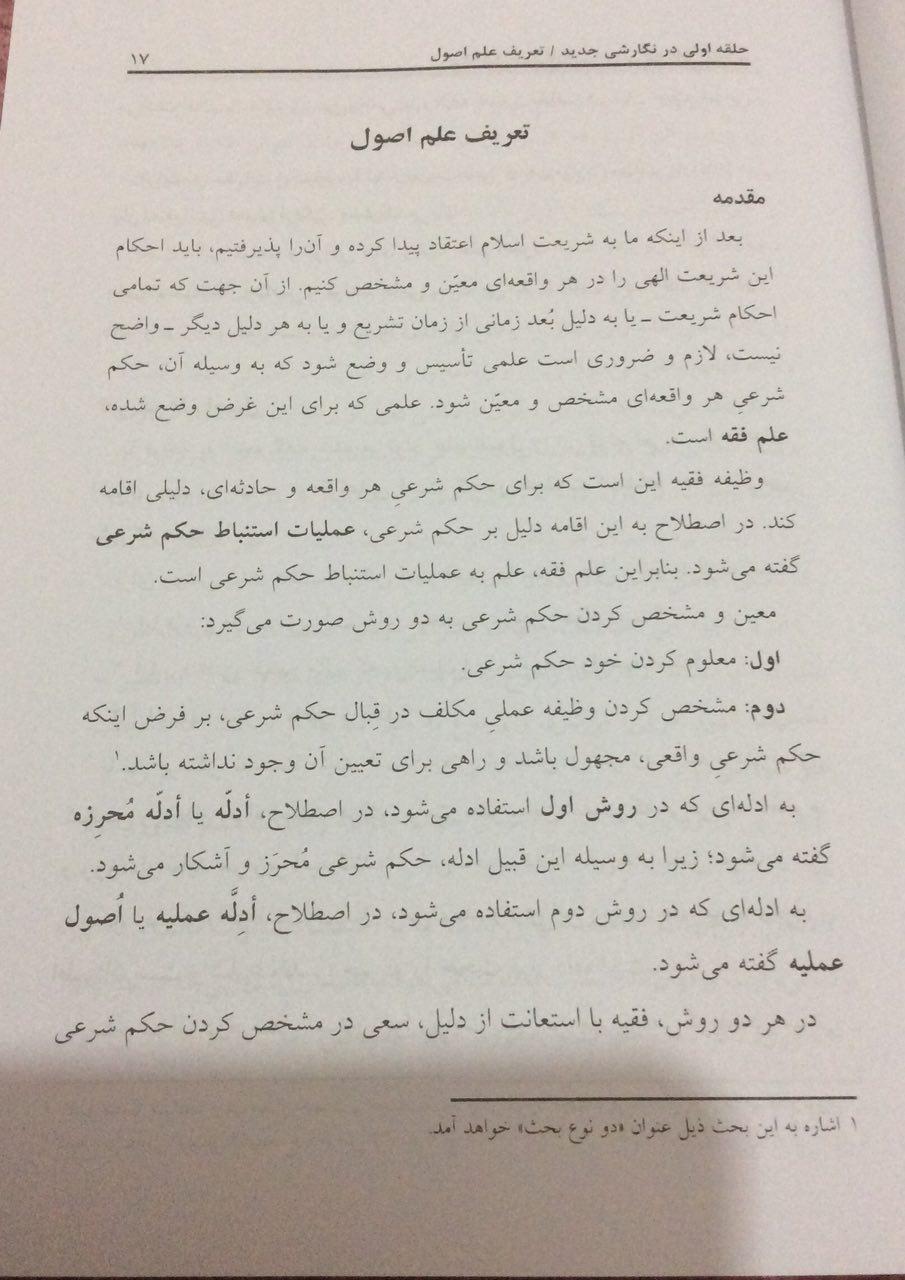 